Plán   práce   na  školský  rok  2023/2024Základná škola,    Jánošovka,   Školská 511/2,      Čierny BalogSpracoval: Mgr. Müller Karol , riaditeľ školySchválené : 31.08.20231. Analýza dosiahnutých výsledkov            Školský rok 2022/23 sa  začal  1. septembra  2022 s novým vedením školy. Po odchode bývalej riaditeľky školy Mgr. Ľubici Vránskej do predčasného dôchodku vedením školy do výberového konania bol zriaďovateľom školy, starostom obce Ing. Františkom Budovcom,  poverený Mgr. Karol Müller. Výberové konanie prebehlo 14. februára 2023 a do funkcie na päťročné funkčné obdobie bol vybraný poverený riaditeľ školy Mgr. Karol Müller.  Vyučovanie   podľa  rozvrhu  začalo  v pondelok  5. septembra  2022. Všetky  pracovné  miesta  boli  obsadené  kvalifikovanými pracovníkmi.  Kolektív  rozšírila  jedna  novoprijatá  pracovníčka na  pozícii vyučujúcej náboženstva a tri pracovníčky na pozíciu asistenta učiteľa. Po rokoch nastala zmena na pozícii školského špeciálneho pedagóga, kde po odchode Mgr. Turňovej Anny na pozíciu ŠŠP bola menovaná Mgr. Mária  Šajgalíková  a na  ostatných  miestach  zmena nenastala.            Celkovo   na škole   pracovalo 25 učiteľov, 5 vychovávateliek, 6 asistentov  učiteľa, 1 školský  špeciálny  pedagóg,   1 sociálny  pedagóg a 12 nepedagogických zamestnancov.  Vyučovanie a činnosť počas celého školského roku prebehla bez rôznych problémov a s celým školským rokom môžem vysloviť absolútnu spokojnosť. V prípade chýbajúcich  pracovníkov  sme sa snažili  o odborné zastupovanie.          Na  škole  nie je  kvalifikovaný učiteľ  hudobnej výchovy, informatiky  a chémie.  Vzhľadom  k znižujúcemu  sa počtu  žiakov,  nižšiemu  počtu  skupín  a tým  aj  menšiemu  počtu  vyučovacích  hodín, nebolo  možné  zamestnať pracovnú  silu   na  zastupovanie vyučujúcej TV počas  materskej  dovolenky.          V škole bolo  priemerne 339 žiakov,  ktorí sa  učili  v 19  triedach.  9 žiakov  malo osobitný  spôsob plnenia povinnej školskej  dochádzky (  boli  v zahraničí ). V prvom ročníku boli štyri triedy, v druhom, treťom, štvrtom, piatom,  siedmom, ôsmom a deviatom  po    dve triedy a v šiestom jedna trieda. Počas školského roku našu školu nenavštevovali  žiaci  z Ukrajiny.           Vo všetkých  ročníkoch  sa  vyučovalo  podľa  školského  vzdelávacieho  programu platného od  roku  1.9.2015.  Rámcové učebné plány  boli  také  isté  ako  v predchádzajúcom školskom  roku.           V školskom klube  bolo   5 oddelení,    ranné oddelenie  od 6,15  do  7,15.  Ostatné  oddelenia  boli  popoludní  v prevádzke   do 13,30,  15,00  a 16,00 hod.            Od  začiatku  školského  roka  sa vyučovalo bez rôznych  obmedzení  vyučovanie v plnej miere prebiehalo prezenčnou formou.          Aj  tento  školský rok bola   škola  zapojená  do Národného projektu - Pomáhajúce profesie 2 v edukácii detí  a žiakov.   Počas celého školského roku  sme  realizovali  projekt Školský  digitálny koordinátor.        Vo svojej výchovno-vzdelávacej práci sme  vychádzali  z  Plánu  práce na  školský  rok 2022/23, všeobecne platných právnych predpisov, zákona 245/2008  o výchove a vzdelávaní, z dokumentu  Sprievodca školským  rokom pre školy a školské zariadenia  vydaným MŠVVaŠ SR na školský rok 2022/23,   ŠkVP a jeho  dodatkov  č. 1  a č. 2,  vyučujúci sa riadili  učebnými  plánmi, osnovami  a vzdelávacími  štandardami.            Hlavným cieľom bolo  v ročníkoch 1. – 4. poskytnúť primárne vzdelanie ISCED 1,  v ročníkoch 5. – 9. nižšie stredné  vzdelanie  ISCED 2.            V prvých  mesiacoch školského  roka  sme  vo  výchovno-vzdelávacom  procese  venovali zvýšenú pozornosť dobratiu  obsahu vzdelávania  a precvičeniu  učiva ,  ktoré  nebolo možné  realizovať  v dôsledku  mimoriadnej situácie   a prerušenia  vyučovania  v  minulom školskom roku.  Tento  obsah  vzdelávania  bol  súčasťou  ŠkVP.Hodnotenie prospechu:            V tomto školskom  roku nebol zriadený nultý ročník  pre deti, ale jeho nutnosť sa ukázala v priebehu celého školského roku pre deti,  ktoré pochádzajú zo sociálne znevýhodneného prostredia,  ktoré nepravidelne navštevovali materskú školu a z týchto dôvodov bola u nich  nedostatočná školská zrelosť. Preto MŠVVaŠ rozhodlo o opätovnom navrátení tentokrát tzv. úvodného ročníka. Niektorí žiaci 1. ročníka na začiatku školského roka  boli  na veľmi nízkej úrovni,  neovládali slovenský jazyk,  mali problémy  s komunikáciou a celkovou pripravenosťou  na školu. Pri práci  v triedach prvého ročníka pani učiteľkám  pomáhali asistentky učiteľa. Pomoc bola potrebná pri rozvoji   jemnej  motoriky, komunikačných zručností, hygienických návykov. Usmerňovali ich pri činnosti, čím  výrazne pomohla  zdolávať prvé prekážky žiakov. Výsledky testov  ukázali,  že  niektorí žiaci  urobili veľký pokrok.  V mnohých prípadoch  je to  len  výsledok práce  pani  učiteliek  a asistentiek,  pomoc  rodičov  je  veľmi  slabá.  Na  základe retestovania  CPaP Brezno 5 žiakov školy, z toho 3 z prvého ročníka  bude  pokračovať v špeciálnej základnej škole  podľa  rozvojového  a kompenzačného  programu.           Z celkového počtu 55  žiakov prvého ročníka  48 prospelo a postupujú  do  druhého ročníka, 4 budú opakovať prvý ročník a 3 žiaci odchádzajú do ŠZŠ Čierny Balog.      V ročníku 2.- 4. zo  113 žiakov učivo zvládlo  108 žiakov  tak, že postúpia do vyššieho ročníka. 5  žiakov  dosahuje veľmi slabé výsledky,  majú  nedostatočný prospech, 2 žiaci  po vyšetrení  CŠPP v Hnúšti budú preradení do  Špeciálnej základnej  školy.  Traja žiaci budú ročník opakovať.  Zo  všetkých  žiakov  2. – 4. ročníka  73 žiakov prospelo  s vyznamenaním, 18  prospelo veľmi  dobre, 19 prospelo a dvaja žiaci neprospeli. Dvaja žiaci  mali  osobitný spôsob plnenia školskej dochádzky, dvaja rodičia  o komisionálne skúšky  požiadali a vykonajú ju  31.7. a 30.8. 2023. Títo  žiaci  sú  za  daný školský  rok  nehodnotení.V 1.- 4.ročníku sme mali spolu 169  žiakov, z toho 3 v zahraničí.  V tomto školskom roku tvorili rómski žiaci 32,14 %žiakov prvého stupňa. Na zlý prospech  vo veľkej miere vplýva dochádzka. Žiaci, ktorí veľa vymeškávajú majú  slabé vedomosti a zlý prospech. Chýbajúce učivo a predpísané úlohy  sa nedoučia  a vo vedomostiach  majú  veľké nedostatky. Nariadenia ohľadom  dochádzky  a ospravedlňovanie hodín rodičmi prináša  veľké problémy. Žiaci  majú  veľa  vymeškaných hodín, učivo  sa nedoučia. V mnohých prípadoch  je to  zneužívanie pre  vlastné  pohodlie a nezodpovednosť.          V 5.-9.ročníku bolo 170 žiakov, z toho v zahraničí  boli  6 žiaci. V tomto školskom roku tvorili rómski žiaci 24,7% žiakov druhého stupňa.    Zo všetkých  žiakov  druhého stupňa   neprospeli 6 žiaci.  Žiaci v zahraničí  o komisionálne  skúšky  nepožiadali, sú  nehodnotení.  Na druhom  stupni prospelo  s vyznamenaním 48 žiakov, prospelo veľmi  dobre 43 žiakov, prospelo 67 žiakov.             Spolu   v 1. – 9. ročníku prospelo  s vyznamenaním   157 žiakov, čo je 47,58 %,  prospelo  veľmi  dobre 69 žiakov, čo je 20,9%,  prospelo 89 žiakov, čo je 26,97 %, 15 žiakov neprospelo, čo je 4,5 % a zatiaľ je 9 neklasifikovaných žiakov. Čisté jednotky malo  43 žiakov.  Na prvom stupni 32   na druhom 11. V tomto školskom roku tvorili rómski žiaci 28,32  % žiakov celej školy. Hodnotenie dochádzky:339  žiakov školy vymeškalo za celý rok spolu 43 662 hodín ,    na žiaka  je to priemer 132,31  hodín. Oproti  minulým  školským rokom je to zlepšenie. Z  dôvodu možnosti ospravedlnenia rodičmi  je  nižší  počet neospravedlnených  hodín.  Celkovo  je  tento  počet 152 hodín, čo je  priemer na jedného žiaka  0,46 hodín.  Aj  tieto  čísla  svedčia  a ukazujú,  aký  je prístup  k vzdelaniu  u niektorých  skupín  občanov.         Na  škole  sú aj žiaci, ktorí počas celého školského   roka nevymeškali  ani jednu hodinu.  Patrí  im  pochvala, hlavne  keď porovnáme  s takými  žiakmi,  ktorí  mali  300  a viac vymeškaných hodín.          Veľmi oceňujeme pomoc KC v Čiernom Balogu  a terénnych  sociálnych  pracovníčok, ale  aj  napriek  úsiliu sa nedarí  tento  problém  eliminovať. Nedarí  sa  nám v spolupráci  s detskými  lekármi  riešiť  vysoké počty  vymeškaných  hodín.Hodnotenie správania :Pri hodnotení správania môžeme povedať, že väčšina žiakov dodržuje vnútorný poriadok školy pre žiakov  no v každej triede sú jednotlivci, s ktorých správaním sme neboli spokojní. V tomto školskom roku bolo udelených 19   pokarhaní riaditeľom školy,  1  znížená známka  zo správania na 2.stupeň.  Väčšina pokarhaní aj znížená známka za správanie je za nedbalú školskú dochádzku a nevhodné správanie na vyučovaní. Pochvál riaditeľom školy bolo udelených 42 žiakom -  za reprezentáciu školy pri riešení úloh rôznych olympiád, v športovej a kultúrnej oblasti, za ochotu pomôcť spolužiakom, za zodpovedný prístup k práci a aktívne zapájanie sa do mimotriednych činností. Triedni učitelia udelili 38 pochvál a 15 pokarhaní triednym učiteľom. U niektorých žiakov stále pretrváva agresivita,  neznášanlivosť. Medzi netolerantnými žiakmi vznikajú konflikty, prerastajú do  vytržníctva. Každý pedagogický pracovník musí hľadať spôsoby prevencie,  upevňovania vzájomných vzťahov   v rámci  vyučovacích hodín, triednickej práce ale i výchovných predmetov.  Problémy  a konflikty  zvládať  na profesionálnej úrovni,  vo vzťahoch ísť príkladom,  získať potrebné zručnosti  pri zvládaní stresu a záťažových situáciách. Pri odstraňovaní nedostatkov v správaní žiakov musíme stále viac ako doteraz spolupracovať s rodičmi hlavne rómskych žiakov, s terénnymi komunitnými  pracovníčkami, na hodinách najmä výchovných predmetov, v školskom vzdelávacom programe a v triednickej práci  naďalej venovať zvýšenú pozornosť  vzťahom medzi žiakmi, viesť ich k väčšej tolerancii, k odstraňovaniu agresivity a vulgárnemu správaniu.  Využívať preventívne  programy aj v rámci práce sociálneho pedagóga  a 3kolského podporného tímu.2. Organizácia školského roka 2023/2024:        1. Prvý polrok sa začína 1.septembra 2023.        2. Slávnostné otvorenie školského roka v pondelok  4.septembra 2023 .        3. Vyučovanie podľa rozvrhu hodín sa začne v utorok   5. septembra 2023.             Na prvých dvoch triednických hodinách urobiť rozbor bezpečnostných predpisov pre žiakov a            oboznámiť ich  preukázateľným spôsobom  s vnútorným  poriadkom školy a s  opatreniami na            zaistenie  bezpečnosti  pri  vyučovaní a pri akciách usporiadaných školou.       4. Prvý polrok končí v stredu  31. januára 2024.       5. Druhý polrok začína  vo štvrtok  1.februára 2024 a končí sa v piatok 28.júna 2024.       1. Jesenné prázdniny sa začínajú v pondelok 30.10.2023, končia sa v utorok 31.10. 2023,           vyučovanie sa začne  vo štvrtok   2.11.2023.       2. Vianočné prázdniny sa začínajú v   23.12.202,  končia 7.1.2024, vyučovanie sa začne            v pondelok 8.1.2024.       3. Jarné prázdniny trvajú týždeň od  19.2.2024  do   23.2.2024, vyučovanie začína v pondelok            26. 2 .2024.       4. Veľkonočné prázdniny sa začínajú vo štvrtok 28.3.2024,  končia v utorok 2.4.2024,            vyučovanie  sa začne v stredu 3.4.2024.       5. Letné prázdniny sa začínajú 1.7.2024  a trvajú do 31.8.2024. 3. Úlohy na školský rok 2023/2024          Úlohy Plánu  práce na  školský  rok 2023/24  budú vychádzať z výsledkov, ktoré sme dosiahli v jednotlivých oblastiach v minulom školskom roku, všeobecne platných právnych predpisov, zákona 245/2008  o výchove a vzdelávaní, z dokumentu  Sprievodca školským  rokom pre školy a školské zariadenia  vydanýMŠVVaŠ SR na školský rok 2023/24,   ŠkVP a jeho  dodatkov  č. 1  a č. 2,  vyučujúci sa budú opierať o učebné plány, osnovy a štandardy.Hlavné ciele pre tento školský rok:Vo výchovno – vzdelávacom procese dodržať obsah ŠVP a  riadiť  sa vypracovaným ŠkVP, v jednotlivých predmetoch dodržať učebné osnovy a vzdelávacie štandardy. V ročníkoch 1. – 4. poskytnúť primárne vzdelanie ISCED 1,  v ročníkoch 5. – 9. nižšie stredné  vzdelanie  ISCED 2. Vo  výchovno-vzdelávacom  procese  sa zamerať  na dobratie  obsahu vzdelávania  a precvičenia  učiva ,  ktoré  nebolo možné  realizovať  v dôsledku  mimoriadnej situácie   a prerušenia  vyučovania.  Tento  obsah  vzdelávania  je  súčasťou  ŠkVP.Prácu zamerať na  skvalitňovanie činnosti učiteľa vo VVP a monitorovanie úrovne  vzdelávacích výsledkov  žiakov,  vykonávať  dôslednú analýzu zistení,  prijímať  opatrenia  na zlepšenie.Vo všetkých predmetoch zavádzať alternatívne prvky a používať efektívne  metódy. Osobitnú pozornosť venovať kvalite vyučovania cudzích jazykov a zvyšovaniu IKT kompetencií žiakov.V práci metodických orgánov sa vo väčšej  miere zamerať na zvýšenie kvality edukačného procesu uplatňovaním metód  a stratégií rozvoja komunikatívnych zručností žiakov a vyšších myšlienkových procesov, viesť žiakov k sebahodnoteniu  svojich výkonov.Vo výchove a vzdelávaní rešpektovať osobnosť žiaka. Uplatňovať diferencovaný prístup k nadaným žiakom, zapájať ich do súťaží a olympiád, zamerať sa na rozvoj ich talentu a nadania. Podporovať ich samostatnosť a tvorivosť. U slabo prospievajúcich žiakov zohľadniť možné príčiny, oceniť ich úsilie. Osobitnú pozornosť venovať žiakom so špeciálnymi výchovnovzdelávacími potrebami a integrovaným žiakom.Zvýšenú pozornosť venovať rozvíjaniu čitateľskej gramotnosti,  matematickú, prírodovednú  a funkčnú gramotnosť žiakov,  zapracovať do školského vzdelávacieho programu  Národný štandard finančnej gramotnosti  1.2. a s jeho využitím zvyšovať finančnú gramotnosť žiakov. Podľa Metodiky rozvoja čitateľskej gramotnosti sa riadiť vo všetkých predmetoch, zapracovať  do ŠkVP.Pomôcť žiakom vytvoriť si zdravý životný štýl a systém hodnôt. Realizovať školské programy podpory zdravia, zdravého životného štýlu a výchovy ku zdraviu aj s využitím metodík na www.bezpre.sk. Zvýšiť zapojenosť žiakov do pohybových aktivít, podporovať činnosť športových krúžkov a pohybové aktivity v prírode.V súvislosti s bližším poznávaním regiónu klásť dôraz na ochranu prírody - lesa, vody, živočíchov, rastlín. Viesť žiakov k úcte k životu, ku všetkým jeho formám a k všetkým jeho prírodným kultúrnym hodnotám. Podporovať a aktívne sa  zapájať  do  separovania odpadov. Pozornosť venovať úrovni prevencie drogových závislostí ako integrálnej súčasti výchovy a vzdelávania.Venovať pozornosť žiakom  zo SZP, ich zaradeniu sa do výchovno-vzdelávacieho procesu, a začleneniu do žiackych kolektívov. Zamerať sa na výchovu k tolerancii a ľudským právam. Pokračovať pri prijímaní  opatrení na zlepšenie  školskej  dochádzky, správania  a vzdelávacích výsledkov žiakov.Podporovať tvorivosť zamestnancov a žiakov, zlepšovať  ich prístup a vzťah k práci.Stanovené ciele sú rozpracované do týchto konkrétnych úloh:1.-4.ročník1. Vypestovať u detí vzťah ku škole, dobré pracovné návyky. Viesť žiakov k pravidelnej príprave na vyučovanie, naučiť ich pracovať s knihou, naučiť ich učiť sa.2. Klásť dôraz na celkový estetický vzhľad grafického prejavu.3. Vzbudzovať v žiakoch záujem o čítanie, formovať kladný vzťah žiakov ku knihe a literatúre, organizovať žiacke súťaže v čitateľských zručnostiach. Venovať pozornosť rozvíjaniu komunikatívnych kompetencií a čitateľskej gramotnosti vo všetkých predmetoch. Venovať zvýšenú pozornosť čítaniu s porozumením, dôsledne realizovať komunikatívny princíp. Zamerať sa na zvyšovanie čitateľskej gramotnosti žiakov, rozvoj  komunikačných zručností a čítania s porozumením. Spolupracovať  so školskou a obecnou knižnicou. Klásť   dôraz na vlastnú tvorbu a rozvíjanie jazykového prejavu, prácu s informáciami a schopnosti argumentovať. Prierezovo využívať možnosti na rozvoj čítania s porozumením aj na ostatných vyučovacích predmetoch. 4. Na hodinách slovenského jazyka učiť žiakov vyjadrovať svoje názory ústne a písomne v správnej podobe.5. Na hodinách  používať  metódu CLIL.5. Na vyučovanie využívať odborné učebne – IKT, multimediálnu, jazykovú, školskú knižnicu.7. Vo vyučovaní vlastivedy a prírodovedy klásť dôraz na regionálne prvky a pestovať v žiakoch vzťah k okolitej prírode, k jej ochrane a vzťah k svojej vlasti.8. V rámci prevencie drogových závislostí využívať vo 4.ročníku publikáciu C.Raynevej Nenič svoje múdre telo.9. Spolupracovať s asistentkou učiteľa podľa potreby v ďalších ročníkoch.10. Pri žiakoch, ktorí sú individuálne začlenení a  ktorí  sú so  špeciálnymi výchovno-vzdelávacími potrebami spolupracovať so školským špeciálnym  pedagógom.5.-9.ročník1. Učiť žiakov samostatne pracovať, tvorivo myslieť, vypestovať v nich prirodzenú túžbu po vedomostiach.2. Dôsledne vo vyučovaní Sj uplatňovať komunikatívno- poznávací princíp, dbať na rozvoj slovnej zásoby a rozvoj tvorivosti žiakov. Pestovať v žiakoch lásku k materinskému jazyku. Prostredníctvom ovládania normy spisovného jazyka viesť žiakov k zvyšovaniu jazykovej kultúry. Prostredníctvom jazyka viesť žiakov k spoznávaniu histórie vlastného národa a vážiť si ľudí, ktorí sa zaslúžili o rozvoj a poznanie slovenského jazyka. Rozvíjať spoluprácu so školskou a obecnou knižnicou.3. Na hodinách cudzích jazykov zvyšovať úroveň aktívnej ústnej a písomnej komunikácie žiakov. Eliminovať memorovanie a sústrediť sa na vyučovanie založené na tréningu a rozvoji jazykových kompetencií s ohľadom na rôzne štýly učenia sa žiaka. Od 5. ročníka používať jazykové portfólio. Využívať  stránku Planéta vedomostí, na hodinách  ostatných predmetov  metódu CLIL,4. Snažiť sa získavať a prehlbovať záujem žiakov o matematiku výberom vhodnej motivácie, založenej na dobrej znalosti triedy a potrieb jednotlivých žiakov. Zintenzívniť pôsobenie na žiakov kvalitnou organizáciou vyučovania a výberom aktivizujúcich foriem a metód práce.5. V rámci jednotlivých tém prírodovedných predmetov klásť dôraz na ochranu životného prostredia, ukázať žiakom praktický význam naučeného pre život, zamerať sa na regionálnu výchovu. Využiť náučný chodník vo Vydrovskej doline   a učebňu lesnej  pedagogiky.6. Vo vyučovaní dejepisu klásť dôraz na národné dejiny, vytvárať pozitívny vzťah k nim, priblížiť žiakom osobnosti z našich národných dejín, využiť významné kultúrne a národné výročia. Cez poznanie národných a regionálnych dejín je treba rozvíjať úctu k histórii a kultúre iných národov.7. V rámci estetickej výchovy vplývať vo všetkých predmetoch na city, vkus, predstavy, ktoré sú späté s chápaním okolitého sveta, viesť žiakov k objavovaniu všetkého krásneho, začať vlastným regiónom. Naučiť žiakov chápať krásy prírody, chrániť ju. Vo vyučovaní výtvarnej výchovy posilniť rozvoj estetickej citlivosti, výtvarné myslenie a konanie. Venovať pozornosť skultúrňovaniu školského prostredia.8. Formovať vzťah a záujem žiakov o hudbu rozmanitých žánrov a druhov, naučiť ich hodnotiť ju. Piesňový materiál obohatiť o ľudové piesne vlastného regiónu.9. V rámci etickej výchovy viesť žiakov k prosociálnosti, vytvoriť predpoklady na kultivované dospievanie, objasňovať im životné hodnoty a morálne zásady.10.Na hodinách občianskej, etickej a náboženskej výchovy zamerať sa na výchovné pôsobenie s cieľom odstraňovania prejavov rasizmu s dôrazom na rómsku mládež, sústrediť pozornosť na hodnotovú orientáciu žiakov, ktorá bude viac prispievať k zlepšeniu medziľudských vzťahov.11.V rámci telesnej výchovy venovať pozornosť upevňovaniu fyzického a duševného zdravia, vypestovať v žiakoch trvalú potrebu športovať, viesť ich k starostlivosti o svoj zdravotný stav, dbať na bezpečnosť pri športovaní. 12.Upevňovať u žiakov základné pracovné návyky, uspokojovať ich prirodzený záujem, viesť ich k šetreniu majetku, vplývať na city a vkus, viesť ich k objavovaniu krásneho. dbať na bezpečnosť a ochranu zdravia pri práci.13.Vyhľadávať talentovaných a nadaných žiakov,  pripravovať ich na olympiády a súťaže.14.Bezodkladne riešiť prejavy problémového správania, záškoláctva, šikanovania, fyzického a psychického týrania, delikvencie, zneužívania návykových látok, sexuálneho zneužívania, prejavov extrémizmu a zneužívania detí. Rozoberať spolu so žiakmi škodlivosť fajčenia, alkoholizmu a toxikománie, predchádzať delikvencii a kriminalite, ochraňovať ich pred negatívnymi spoločenskými vplyvmi, v rámci prevencie drogových závislostí vo výchovno-vzdelávacom procese využívať na II. stupni  publikáciu Kašparová a kol.: Ako poznám sám seba?- vytvárať pozitívne postoje v oblasti výchovy k manželstvu a rodičovstvu,- vysvetľovať a realizovať Deklaráciu práv dieťaťa a Dohovor o právach dieťaťa,- zapojiť sa do projektu Detský čin roka, podporiť tým rozvoj pozitívnych prvkov osobnosti detí,- v prípade zistenia zmien v správaní dieťaťa a v prípade oprávneného podozrenia zo zanedbávania, fyzického alebo psychického týrania, šikanovania alebo účasti žiaka na šikanovaní, užívaní drog v spolupráci s vedením školy bezodkladne požiadať o spoluprácu OcÚ - soc. komisiu, ÚPSVaR, CPPPaP.- spolupracovať  so sociálnym pedagógom na škole,  využívať poradenskú   a preventívnu pomoc tohto OZ.- pri  riešení  problémových rodín,  žiakov  so zlou  a zhoršenou  dochádzkou  úzko  spolupracovať  so  sociálnym  pedagógom,  komunitným  centrom  a terénnymi  sociálnymi pracovníkmi.Školský klub detí      V rámci ŠKD vychádzať zo záujmov detí, podnecovať ich tvorivosť, dbať na rozmanitosť a pestrosť činností v oblasti estetickej a telovýchovnej, venovať pozornosť mravnej a citovej výchove, zamerať sa na vytváranie návykov pre zodpovedný vzťah k životnému prostrediu. Pedagogický prístup orientovať na posilňovanie humánnych, priateľských vzťahov medzi rovesníkmi, na rozvíjanie prosociálneho správania žiakov s rešpektovaním ich individuálnych osobitostí, potrieb a záujmov. Zintenzívniť spoluprácu s rodinou. Zachovávať rovnováhu v spontánnych a organizovaných činnostiach, využívať rôzne metódy a formy práce.Triedni učitelia :	Na základe analýzy stavu triedy si vypracujú plán triedneho učiteľa, v ktorom si určia cieľ, ktorý chcú so svojimi žiakmi v jednotlivých oblastiach dosiahnuť a metódy a formy práce, akými to chcú uskutočniť. Je potrebné zvýšiť spojenie školy s rodičmi, zvýšiť možnosť prenášania požiadaviek a pripomienok rodičov cez triednych učiteľov na učiteľov jednotlivých predmetov. Pri zlepšovaní estetiky prostredia v triede požiadať o pomoc rodičov. Triedni učitelia prehĺbia spoluprácu s učiteľmi vyučujúcimi v ich triede.           Za splnenie daných úloh sú zodpovedné vedúce MZ a PK, vyučujúci jednotlivých predmetov, triedni učitelia a vychovávateľky ŠKD. Kontrolu plnenia robia priebežne vedúce MZ a PK, RŠ a ZRŠ formou hospitácií, rozhovorov s vyučujúcimi a vychovávateľkou ŠKD, písomnými previerkami, kontrolou písomných prác žiakov.           Jednotlivé úlohy sú  rozpracované  a konkretizované v činnosti  jednotlivých  MZ, PK, ŠPZ,  v pláne VP a pláne ŠŠPg  a sociálneho  pedagóga.           Za obsahovú náplň hodín náboženskej výchovy zodpovedajú vyučujúce NV – rímsko- katolícke Mgr. Šeliga a  evanjelické  Mgr. Jana Sedliaková.V rámci vyučovania zabezpečíme podľa záujmu rodičov tieto kurzy:           - zdokonaľovací plavecký výcvik  žiakov 6. ročníka.           - lyžiarsky výcvik žiakov 7.a  9. ročníka ,  podľa záujmu   pre žiakov 2. ročníka           - škola  v prírode pre žiakov 4. ročníkaZ.: triedni učitelia,  učitelia  TvPodľa učebných  osnov uskutočníme didaktické hry a účelové cvičenia Ochrana života a zdravia.  Pred každými účelovými cvičeniami sa uskutoční teoretická príprava v rozsahu 3 -5 hod.        I. st. -  jún   2024           - 4 hod.                             Z.: Mgr. Jana  Sedliaková        II.st. - september  2023 - 5 hod.                              Z.: Mgr. Pavol Daxner, Ing. Kuňáková Michaela        -  jún   2024           - 5 hod.	                            Z.: Mgr. Pavol Daxner, Ing. Kuňáková MichaelaKoordinátorom drogovej prevencie v škole je PaedDr. Michaela Kováčiková,  garantom projektu ŠPZ je Mgr. Ivana Kováčiková,  koordinátorom pre environmentálnu výchovu je Mgr. Mária Budovcová, koordinátorom pre výchovu k manželstvu a rodičovstvu je Mgr. Silvia Pendziviaterová, koordinátorom pre implementáciu finančnej gramotnosti je Ing. Michaela Kuňáková, a čitateľskej gramotnosti Mgr. Ivana Lukačovičová. Vedením  žiackej  školskej rady  poverená  Mgr. Andrea Turňová, koordinátormi pre prípravu a realizáciu programu Erasmus poverujem Mgr. Ivanu Kováčikovú a Ing. Michaelu  Kuňákovú, vedúcou ŠPT poverujem Mgr. Máriu  Šajgalíkovú.V tomto školskom roku učíme vo všetkých ročníkoch  podľa  ŠkVP a rámcového učebného plánu  platného od 1.9.2023.  Všetci vyučujúci dodržiavajú vypracované učebné plány, učebné osnovy a štandardy.  Pre žiakov  s ŠVVP sú vypracované IVPP podľa   vzdelávacích programov pre  príslušný  druh zdravotného znevýhodnenia.Pri hodnotení a klasifikácii sa budeme riadiť Metodickým pokynom č. 22/2011-R v znení príkazu ministra č.40/2021  na hodnotenie  žiakov ZŠ, ktorý nadobudol účinnosť 1. mája 2011. Pri hodnotení žiakov so ŠVVP  a začlenených žiakov sa riadiť podľa Zásad  hodnotenia žiaka so zdravotným znevýhodnením začleneného v základnej škole, ktoré tvoria prílohu č. 2 tohto metodického pokynu.  .            Na prvom stupni budú hodnotené  známkou všetky predmety vo všetkých ročníkoch, slovne len  náboženská a etická výchova. Na druhom stupni známkou všetky predmety, slovne  -  náboženská a etická výchova.             Súčasťou plánu  práce  školy  na školský  rok 2023/24 sú plány jednotlivých  MZ,PK, plán ŠKD, výchovného poradcu, školského  špeciálneho pedagóga,  sociálneho pedagóga, ŠPZ, plán rozvoja  čitateľskej gramotnosti, FIG, koordinátora VMR, ENV, protidrogovej prevencie, plán práce  žiackej  školskej  rady.  Tvoria  prílohu  tohoto plánu. Ďalšie úlohy členov pedagogického zboru: Výchovný poradca	PeadDr. Michaela KováčikováŠkolský špeciálny pedagóg	Mgr. Mária ŠajgalíkováSociálny pedagóg                                                Mgr. Martina MatulováŽiacky parlament                                                 Mgr. Lucia PančíkováŠkolská knižnica   	Mgr. Mária PoliačikováKronika školy                                                      Mgr. Marcela Švantnerová	Sklad učebníc - I.st.	Mgr. Margita Benková                         II.st.	Mgr. Lenka KupcováSprávca telocvične	Mgr. Pavol DaxnerSpráva kabinetov:Kabinet slovenského jazyka 	 Mgr. Ivana KováčikováKabinet cudzích jazykov                                      Mgr. Martina BoľfováKabinet matematiky	 Ing. Michaela KuňákováKabinet fyziky	 Mgr. Jana KaclíkováKabinet chémie                                                     Mgr. Katarína Vránska SitarčíkováKabinet geografie                                                  Mgr. Pavol  DaxnerKabinet občianskej výchovy                                 PeadDr. Michaela Kováčiková	Kabinet dejepisu	  Mgr. Katarína Vránska SitarčíkováKabinet biológie                                                    Mgr. Silvia PendziviaterováKabinet techniky	  Mgr. Lucia PančíkováKabinet výtvarnej výchovy                                   Mgr. Soňa FiguliováKabinet hudobnej výchovy                                    Mgr. Ivana LukačovičováKabinet telesnej výchovy	   Mgr. Pavol DaxnerKabinet školská kuchynka	   PaedDr. Michaela KováčikováKabinet 1.-4-roč.                                                   Mgr. Katarína PepichováVedúci  metodických útvarov:MZ 1.-4.roč.                                                      Mgr. Mariana  GiertlováMZ ŠKD                                                            Mgr. Renáta  KvietkováPK humanitné  predmety	        Mgr. Mária  KováčikováPK prírodné vedy	        Mgr. Jana  KaclíkováSkvalitnenie  pripravenosti  pedagogických pracovníkov:Sledovať pedagogickú a odbornú literatúru, zamerať sa na kvalitu svojej práce, naďalej venovať pozornosť vzťahu učiteľ - žiak.T : priebežneZ.: všetci  PZDôsledne sledovať učebné osnovy a štandardy a plniť ich.  Vo všetkých  ročníkoch  zamerať výchovno – vzdelávací proces na získanie kľúčových kompetencií – rozvoj komunikačných zručností žiakov, sociálnych  a občianskych kompetencií.               T : priebežne               Z.: vedúci MZ, PK, všetci PZSkúsenosti získané kontinuálnym vzdelávaním prezentovať na zasadnutiach  metodických orgánov, interné vzdelávanie  zamerať na  zdokonaľovanie profesijných kompetencií pedagogických zamestnancov realizovať   výmenu skúseností formou vzájomných hospitácií.                                                                                 T : priebežne                                                                                             Z.: vedúci MZ, PK, všetci PZ Všetci pedagogickí pracovníci získavajú priebežne  zručností pri práci s interaktívnou tabuľou,  využívaní IKT vo vyučovaní. Priebežné získavanie  zručností s elektronickou triednou knihou  a elektronickým klasifikačným záznamom.                                                                                                                                                                                        T : priebežne                                                                                 Z.: všetci PZ Podľa plánu kontinuálneho vzdelávania absolvujú prihlásení pracovníci jednotlivé  vzdelávania:Aktualizačné: pozri plán kontinuálneho vzdelávaniaVytvorenie materiálno-technických podmienok :A. Podľa finančných možností OcÚ Čierny Balog zabezpečiť:Výmena  podlahy v náraďovni.Budovanie školského areálu,  úprava okolia školy.                                                                             T : priebežne                                                                             Z.: vedenie školy, OcÚB.  Z rozpočtu školy a za pomoci sponzorov,  pomocou zbierok – dar rodičov:      1. Postupne zlepšovať materiálno-technické vybavenie školy, nákup nových učebných pomôcok, techniky.                                                                              T : priebežne                                                                              Z.: vedenie školy, tr. učitelia. ved.  kabinetov     2.  Výmena podláh v triedach,  výmena nábytku.	                                                                  Z.: vedenie školy, rada rodičov     3. Budovanie školskej knižnice.					                  Z.: vedenie školyC.  Z eurofondového Programu Slovensko :      1. Vybudovanie multifunkčnej učebne                                                                    T : projekt do 15.10.2023,  realizácia  do 30.6.2024                                                                    Z.: vedenie školy      2. Modernizácia zariadenia  školskej kuchyne                                                                      T : projekt do 15.1.2024,  realizácia do 31.8.2024                                                                      Z.: vedenie školyNáplň pedagogických rád a pracovných porád: 1. Pridelenie triednictva, úväzkov, upresnenie počtu žiakov, rozdelenie prvákov a piatakov ako aj novoprijatých žiakov do tried, rozvrh hodín. Schválenie  ŠkVP pre školský rok 2023/24.  Návrh  plánu práce na školský rok 2023/24, jeho doplnenie a schválenie. Doplnenie a schválenie základných dokumentov pre školský rok 2023/24.                                                                           T.: 31.08.2023	                                                                           Z.: vedenie školy2. Prehodnotenie výsledkov v starostlivosti o zaostávajúcich žiakov, stav v prospechu, školskej  dochádzke a správaní.                                                                           T.: 14.11.2023                                                                           Z.: vedenie školy3. Rozvoj čitateľskej gramotnosti,                                                                             T.: 12.12.2023                                                                            Z.: Mgr. Ivana Lukačovičová6. Polročná klasifikačná pedagogická rada. Hodnotenie a klasifikácia prospechu, školskej  dochádzky a správania. Vyhodnotenie práce ŠKD, ŠŠP, SP.                                                                            T.: 25.01.2024	                                                                                       Z.: riaditeľ školy7. Prehodnotenie výsledkov v starostlivosti o zaostávajúcich žiakov. Stav v prospechu, školskej  dochádzke a správaní.                                                                                 T.: 23.04.2024	                                                                                 Z.: riaditeľ školy8. Práca s talentovanými žiakmi, zapojenie žiakov do olympiád a súťaží, dosiahnuté  výsledky. Starostlivosť o slaboprospievajúcich žiakov     Zhodnotenie   plnenia projektu Škola podporujúca zdravie.                                                                             T.: 07.05.2024                                                                             Z.: Mgr.I. Kováčiková,  vedúce MZ a  PK9.  Psychologický tréning                                                                            T.:31.05.2024	                                                                            Z.: riaditeľ školy10. Klasifikačná pedagogická rada,  hodnotenie a klasifikácia prospechu, správania a školskej      dochádzky za II. polrok. Zhodnotenie práce ŠKD.  Zhodnotenie činnosti asistenta učiteľa.      Vyhodnotenie  činnosti v oblasti VMR a ENV. Zhodnotenie spolupráce s CPPPaP.      Vyhodnotenie činnosti školského špeciálneho pedagóga, sociálneho pedagóga                                                                           T.: 25.6.2024	                                                                               Z.: vedenie školy,  Mgr.R.Kvietková,                                                                   Mgr. M. Budovcová, Mgr.I. Kováčiková,                                                                    PaedDr. M.Kováčiková, Mgr. Martina Matulová                                                                     Mgr. Mária Šajgalíková,  Mgr. Lucia Pančíková11.Vyhodnotenie dosiahnutých výchovno-vyučovacích výsledkov a plnenia úloh  plánu práce za školský rok 2023/24.                                                                             T.: 02.07.2024                                                                             Z.: riaditeľ školyPri naliehavých úlohách je možné program pracovných porád pozmeniť.Náplň práce a termíny Gremiálnej porady riaditeľa školy :     GP riaditeľa školy sa zúčastňujú : RŠ, ZRŠ, VP, EŠ, VJ, VŠKD, VMZ 1. stupeň, PPK 2.stupeň, vedúci ŠPT1.   26.09.2023 1. Organizácia školského roku 2023/24, personálne obsadenie školy2. Ročný plán práce školy, plán vnútroškolskej kontroly3. Mesačný plán práce školy ( október 2023 )4. Rôzne5. Uznesenie 2.   24.10.20231. Kontrola uznesení2. Mesačný plán práce školy ( november 2023 )3. Úlohy z RP školy4. Príprava pedagogickej rady5. Rôzne6. Uznesenie 3.   28.11.20231. Kontrola uznesení2. Mesačný plán práce školy ( december 2023 )3. Úlohy z RP školy4. Riešenie pripomienok z  pedagogickej rady5. Rôzne6. Uznesenie 4.   19.12.20231. Kontrola uznesení2. Mesačný plán práce školy ( január 2024 )3. Úlohy z RP školy4. Príprava pedagogickej rady5. Rôzne6. Uznesenie5.  30.01.20241. Kontrola uznesení2. Mesačný plán práce školy ( február 2024 )3. Úlohy z RP školy4. Vyhodnotenie V-V výsledkov za I.polrok šk.roku 2023/20245. Plnenie plánu vnútroškolskej kontroly6. Rôzne7. Uznesenie 6.  13.02.20241. Kontrola uznesení2. Mesačný plán práce školy ( marec 2024 )3. Úlohy z RP školy4. Rozpočet školy na rok 20245. Riešenie pripomienok z  pedagogickej rady6. Príprava  testovania  97. Rôzne8. Uznesenie 7.  26.03.20241. Kontrola uznesení2. Mesačný plán práce školy ( apríl 2024 )3. Úlohy z RP školy4. Príprava zápisu žiakov do 1.ročníka5. Príprava pedagogickej rady6. Rôzne7. Uznesenie 8.   30.04.20241. Kontrola uznesení2. Mesačný plán práce školy ( máj  2024 )3. Úlohy z RP školy4. Výsledky zápisu žiakov do 1. ročníka4. Rôzne5. Uznesenie9.  28.05.20241. Kontrola uznesení2. Mesačný plán práce školy ( jún 2024 )3. Úlohy z RP školy4. Príprava MDD5. Príprava pedagogickej rady6. Rôzne7. Uznesenie10. 18.06.20241. Kontrola uznesení2. Organizácia ukončenia školského roku 2023/20243. Úlohy z RP školy4. Vyhodnotenie vnútroškolskej kontroly5. Vyhodnotenie práce GPPlán  práce na školský rok 2023/2024 bol prerokovaný a schválený na pedagogickej rade dňa 31.08.2023.                                               P  R  Í  L  O  H  Y  1. Plán práce výchovného poradcu na školský rok 2023/2024    Výchovný poradca: PaedDr. Michaela KováčikováI.Výchovné poradenstvo v základnej škole :                 Výchovné poradenstvo sa poskytuje žiakom, zákonným zástupcom a pedagogickým zamestnancom v základných školách prostredníctvom činnosti výchovných poradcov. Úlohou výchovného poradenstva je vykonávanie poradenstva pri riešení osobnostných, vzdelávacích, profesionálnych a sociálnych potrieb žiakov a kariérového poradenstva.                  Plán práce výchovného poradcu pre školský rok 2023/2024 je zameraný na humanizáciu vzťahov v školskom prostredí, poradenstvo v oblasti výchovy a vzdelávania žiakov so špeciálnymi výchovno-vzdelávacími potrebami, aktivity v oblasti osobnostného rozvoja žiakov, dodržiavanie ľudských práv a slobôd v školskom prostredí, kariérové poradenstvo.Plán práce vymedzuje štyri základné okruhy činností:poradenská činnosť – zameraná na poradenstvo v otázkach výchovy a vzdelávania, profesijnej orientácie a v oblasti prevencie delikventného a problémového vývinu deti a mládeže,diagnostická činnosť – zameraná na prieskumnú činnosť, monitorovanie žiakov so ŠVVP a pedagogicko-psychologickú diagnostiku v oblasti výchovy a vzdelávania žiakov, konzultačná činnosť – zameraná na poskytovanie konzultácií žiakom a ich zákonným zástupcom pri riešení výchovných a vzdelávacích problémov a poskytovanie informácií o formách štúdia na stredných školách, koordinačná činnosť – zameraná na prepojenie školy so školskými poradenskými zariadeniami a inými odbornými zariadeniami, zaoberajúcimi sa starostlivosťou o deti a mládež a poskytovanie metodickej pomoci pedagogickým zamestnancomVýchovný poradca základnej školy: plní úlohy školského poradenstva v otázkach výchovy, vzdelávania a profesijnej orientácie žiakov, ako aj v oblasti prevencie problémového a delikventného vývinu detí a mládeže, venuje osobitnú pozornosť žiakom zo sociálne znevýhodneného prostredia, žiakom so zmenenou pracovnou schopnosťou, žiakom s postihnutím, nadaným a talentovaným žiakom, zabezpečuje komplexný poradenský servis – metodickú činnosť pre pedagogických zamestnancov školy, informačnú a poradenskú činnosť pre pedagogických zamestnancov, rodičov a žiakov, diagnostickú činnosť pre žiakov, poskytuje pomoc pri riešení otázok osobnostného, sociálneho a vzdelávacieho vývinu – pedagógom a rodičom žiakov s vývinovými poruchami učenia, pedagógom a rodičom žiakov s poruchami správania, pri voľbe štúdia a pri zabezpečovaní integrácie žiakov so špeciálnymi výchovno-vzdelávacími potrebami, sprostredkúva prepojenie školy s poradenskými zariadeniami a inými odbornými zariadeniami zaoberajúcimi sa starostlivosťou o deti a mládež, podieľa sa na realizácii prevencie sociálno-patologických javov v spolupráci s koordinátorom prevencie sociálno-patologických javov a triednymi učiteľmi a vytvára kontrolný systém na monitorovanie situácie v škole, aktívne sa zúčastňuje pracovných porád, na ktorých informuje pedagogických zamestnancov školy o poradenských aktivitách, práci výchovného poradcu, opatreniach potrebných pre riešenie problémov žiakov v prospechu a správaní; seminárov a školení organizovaných pre výchovných poradcov.Celoročné úlohy výchovného poradcu:účasť na gremiálnych poradách vedenia školy, na ktorých sa prijímajú rozhodnutia z hľadiska výchovy, vzdelávania,monitorovanie žiakov s problémami vo výchove, vzdelávaní a vývine osobnosti v spolupráci s triednymi učiteľmi, sprostredkovanie pedagogickej diagnostiky, zabezpečenie psychologických služieb a inej odbornej starostlivosti,účasť na pracovných poradách, metodických stretnutiach, seminároch a školeniach pre výchovných poradcov,informačná a poradenská služba žiakom a rodičom o aktuálnej problematike v oblasti profesijnej orientácie a pomoci pri výbere vhodnej strednej školy,vedenie kabinetu výchovného poradenstva (využívanie informačno-komunikačných technológií, informačné a poradenské programy, sumarizácia propagačných materiálov),II. Hlavné aktivity v školskom roku 2023/2024              1) Skupinové/individuálne aktivity pre žiakov: - aktivity zamerané na sebapoznávanie, sebarozvoj, rozvoj komunikácie, spoluprácu medzi rovesníkmi, rešpektovanie a toleranciu a pod. Aktivity budú  realizované výchovným poradcom školy počas vybraných triednických hodín v 4. – 9. ročníku štúdia.- termín: priebežne.             2) Prednášky pre žiakov:a) Prednášky s odborníkmi, ktorí sa zaoberajú problémami závislostí, šikanovania - termín: september 2023 – október 2023 (podľa požiadaviek triednych učiteľov).b) Pravda o drogách – odborná prednáška týkajúca sa prevencie užívania drog-termín: október 2023c) Škola priateľská k deťom – Dohovor o právach dieťaťa, cieľová skupina: všetci žiaci školy- termín: február 2024 – apríl 2024.d) Kam na strednú školu – poradenstvo pre výber strednej školy, cieľová skupina: žiaci 8. a 9. ročníka.- termín: september 2023 – január 2024.e) Prednášky pre žiakov 8. a 9. ročníka o možnostiach štúdia na stredných školách podľa záujmu žiakov. 3) Prezentácia školy na verejnosti:a) prezentácia školy na rôznych podujatiach organizovaných školou, resp. obcou -termín: celý školský rokb) Exkurzie vo firmách v našom regióne – výber vhodného povolania/strednej školy, cieľová skupina: 5. – 9. ročník- termín: október - november 2023c) spolupráca so strednými školami – DOD stredných škôl v priestoroch našej školy - termín: november 2023.d) účasť na súťažiach rôzneho charakteru organizovaných strednými školami v okrese Brezno- termín: december 2023.4) Pedagogické prieskumy:a) Záujem žiakov 8. ročníka o stredoškolské štúdium, cieľová skupina žiaci: žiaci 8. ročníka- termín: jún 2024b) Záujem žiakov 9. ročníka o stredoškolské štúdium,  cieľová skupina: žiaci 9. ročníka, - termín: november 2023 -  január 2024b) Šikanovanie v základnej škole, cieľová skupina: žiaci 4. – 9. ročníka, - termín: október 2023 – február 2024.5) Pedagogicko-psychologická diagnostika:a) Proforientácia – testovanie profesijnej orientácie žiakov 8. - 9. ročníka.- termín: september 2023 – december 2023.Spolupracujúce subjekty v oblasti výchovného poradenstva:- Centrum poradenstva a prevencia , Brezno,- Centrum poradenstva a prevencia, Rimavská Sobota,- Regionálne centrum kariéry, Brezno- Iuventa – Slovenský inštitút mládeže, Bratislava,- Okresné riaditeľstvo Policajného zboru SR, Brezno,- Okresný úrad, odbor školstva, Banská Bystrica- Metodicko-pedagogické centrum, Banská Bystrica, - Úrad práce, sociálnych vecí a rodiny, Brezno.Spolupracujúce stredné školy:- Gymnázium Jána Chalupku v Brezne, - Hotelová akadémia Brezno, - Obchodná akadémia Brezno,- Sociálna a pedagogická akadémia EBG v Brezne,- Súkromná stredná odborná škola hutnícka ŽP, Podbrezová,- ostatné stredné školy v Banskobystrickom kraji.Konzultačné hodiny :                  Konzultačné hodiny výchovného poradcu: utorok od 12.30 hod. do 14.30 hod. Konzultácie sú realizované v kabinete výchovného poradcu na 1. poschodí v hlavnej budove školy. Konzultáciu je možné dohodnúť vopred osobne, telefonicky alebo e-mailom prostredníctvom nižšie uvedených kontaktov. Žiaci môžu navštevovať kabinet výchovného poradcu podľa potreby denne v čase veľkej prestávky. Kontakty na výchovného poradcu – telefónne číslo: 048/619 13 41, e-mail: michaelakovacikova@zsjanosovka.sk. III. Harmonogram aktivít v školskom roku 2023/2024August 2023:- vypracovanie a schválenie „Plánu práce výchovného poradcu na školský rok 2023/2024“, - nadviazanie spolupráce s poradenskými, preventívnymi, výchovnými a kultúrnymi zariadeniami v okrese Brezno,  - konzultačná činnosť s vedením školy, k realizácii aktivít pedagogicko-psychologického poradenstva a prevencie na základnej škole. September 2023:- nadviazanie spolupráce s triednymi učiteľmi v oblasti poskytovania služieb pedagogicko-psychologického poradenstva v školskom roku 2023/2024, - monitoring žiakov so špeciálnymi výchovno-vzdelávacími potrebami (spolupráca s triednymi  učiteľmi + špeciálnym pedagógom),- realizácia pedagogicko-psychologickej diagnostiky „Proforientácia – testovanie profesijnej orientácie žiakov 8. a 9. ročníka“, - informačné semináre pre žiakov 9. ročníka „Kam po základnej škole – poradenstvo pre výber strednej školy v akademickom roku 2023/2024“ – 9. ročník, - účasť na triednických hodinách v 5. – 9. ročníku (podľa požiadaviek triednych učiteľov),Október 2023:- realizácia prieskumu „Záujem žiakov 9. ročníka o stredoškolské štúdium, - realizácia pedagogicko-psychologickej diagnostiky „Proforientácia – testovanie profesijnej orientácie žiakov 9. ročníka“, - konzultačná činnosť pre žiakov so záujmom o štúdium na stredných školách v Slovenskej republike s talentovými skúškami, - Exkurzie vo firmách – 5. – 9. ročník- informačné semináre pre žiakov 9. ročníka „Kam po základnej škole – poradenstvo pre výber strednej školy v akademickom roku 2023/2024“ – 9. ročník, - spolupráca s vedením školy pri realizácií „Dňa otvorených dverí“. November 2023:- realizácia pedagogicko-psychologickej diagnostiky „Proforientácia – testovanie profesijnej orientácie žiakov 9. ročníka“, - realizácia Dňa otvorených dverí všetkých stredných škôl z okresu Brezno, - konzultačná činnosť pre žiakov 9. ročníka pri vypĺňaní a odosielaní prihlášok na stredoškolské štúdium, - individuálna a skupinová práca s problémovými žiakmi na zlepšenie výchovno-vzdelávacích výsledkov, - realizácia aktivít“ pre žiakov 5. – 9. ročníka, - realizácia prieskumu „Šikanovanie v základnej škole“ (podľa požiadaviek triednych učiteľov), - vedenie dokumentácie žiakov so špeciálnymi výchovno-vzdelávacími potrebami,- zabezpečiť administráciu Testovania 5, Testovania 9.December 2023:- realizácia pedagogicko-psychologickej diagnostiky „Proforientácia – testovanie profesijnej orientácie žiakov 9. ročníka“, - realizácia informačných seminárov pre žiakov 9. ročníka o možnostiach štúdia na stredných školách, - realizácia informačných seminárov pre žiakov 8. ročníka o možnostiach štúdia na bilingválnych gymnáziách,- realizácia informačných seminárov pre žiakov končiacich v nižších ročníkoch o možnosti štúdia na dvojročných učebných odboroch,- konzultačná činnosť pre žiakov 8. a 9. ročníka pri vypĺňaní a odosielaní prihlášok na stredoškolské štúdium, Január 2024:- konzultačná činnosť pre žiakov 8. a  9. ročníka pri vypĺňaní a odosielaní prihlášok na stredoškolské štúdium, - individuálna a skupinová práca s problémovými žiakmi na zlepšenie výchovno-vzdelávacích výsledkov, - vyhodnotenie prieskumu „Šikanovanie v základnej škole“ (prieskum realizovaný na základe požiadavky triednych učiteľov), - spracovanie prehľadu výchovno-vzdelávacích výsledkov žiakov za prvý polrok školského roka 2023/2024.Február 2024:- realizácia informačných seminárov pre záujemcov o stredoškolské štúdium,- RZ pre rodičov žiakov 9. ročníka,  - expedovanie prihlášok na stredné školy s talentovými skúškami, - realizácia prieskumu „Šikanovanie v základnej škole“ (podľa požiadaviek triednych učiteľov). Marec 2024:- konzultačná činnosť pre žiakov 9. ročníka o možnostiach štúdia na stredných školách, - realizácia prednášky pre žiakov 7., 8., 9. ročníka ku uplatňovaniu Dohovoru o právach dieťaťa v strednej škole,- realizácia informačných seminárov pre záujemcov o stredoškolské štúdium,- zabezpečiť administráciu Testovanie 9,- expedovanie prihlášok žiakov 8., 9. ročníka, resp. žiakov nižších ročníkov na stredné školy,- realizácia skupinových/individuálnych aktivít pre žiakov 5. – 9. ročníka. Apríl 2024:- vyhodnotenie prieskumu „Šikanovanie v základnej škole“ (prieskum realizovaný na základe požiadavky triednych učiteľov), - individuálna a skupinová práca s problémovými žiakmi na zlepšenie výchovno-vzdelávacích výsledkov. Máj 2024:- vyhodnotenie prijímacieho konania po 1. kole prijímacích pohovorov,- realizácia informačných seminárov pre záujemcov o stredoškolské štúdium – ako postupovať v prípade neprijatia na strednú školu - 2. kolo prijímacích pohovorov, - expedovanie prihlášok – 2. kolo prijímacích pohovorov (neprijatí žiaci v 1. kole PP).Jún 2024:- vypracovanie „Správy o činnosti výchovného poradcu za školský rok 2023/2024“, - spracovanie štatistických prehľadov o výsledkoch prijímacieho konania,- celkové vyhodnotenie prijímacieho konania žiakov za školský rok 2023/2024,- 2. kolo prijímacích pohovorov,- práca s Proforientom – dokumentácia žiakov 8. ročníka,- spracovanie prehľadu výchovno-vzdelávacích výsledkov žiakov za druhý polrok školského roka 2023/2024,- vyhodnotenie spolupráce výchovného poradcu s pedagogickými zamestnancami školy na zasadnutí pedagogickej rady.                    Počas školského roka 2023/2024 bude kladený dôraz na konzultácie s triednymi učiteľmi pri hľadaní a odstraňovaní problémov žiakov v triednych kolektívoch, na spoluprácu s rodičmi  žiakov, ktorí majú problémy s prospechom a správaním, monitorovanie výchovno-vzdelávacích výsledkov žiakov so špeciálnymi výchovno-vzdelávacími potrebami.               Výchovná poradkyňa  sa bude aktívne zúčastňovať všetkých zasadnutí Metodického združenia triednych učiteľov pri Základnej škole, Jánošovka, Školská 511/2, 976 52  Čierny Balog.2. Plán práce koordinátora drogovej prevencie a patopsychologických  javov  v školskom roku  2023/2024Koordinátor : PaedDr. Michaela KováčikováPrevencia drogových závislostí a iných sociálno-patologických javov v školách a školských zariadeniach je dôležitou súčasťou systému účinných preventívnych aktivít zameraných na ochranu detí v zmysle dodržiavania medzinárodných dohovorov, najmä Deklarácie práv dieťaťa, Dohovoru o právach dieťaťa a je v súlade s Národnou protidrogovou stratégiou.Cieľom výchovy a vzdelávania v oblasti primárnej prevencie závislosti v rezorte školstva je potrebné realizovať v širšom kontexte prevencie sociálno-patologických javov v zmysle pozitívnej výchovy k formovaniu zdravého životného štýlu a utváraniu optimálnych podmienok pre rozvoj osobnosti jednotlivca.Úlohy koordinátora v oblasti primárnej prevencie :    - v spolupráci s vedením školy iniciovať  preventívne aktivity a koordináciu prevencie ako integrálnu súčasť výchovno-vzdelávacieho procesu,    - plniť úlohy školského poradcu v otázkach drogovej prevencie,    - monitorovať a analyzovať situáciu v škole z pohľadu užívania legálnych a nelegálnych drog v priestoroch školy,    - poskytovať preventívno-výchovné konzultácie žiakom a ich zákonným zástupcom,    - koordinovať a metodicky usmerňovať preventívnu a informačnú činnosť pedagogických zamestnancov, ale i žiakov,    - podieľať sa na zlepšení podmienok pre mimoškolské aktivity,    - rozvíjať záujmové činnosti a tvorivosť žiakov, akceptovať krúžkovú činnost,    - podporovať kultúrne a umelecké aktivity zamerané na posolstvo života bez drog,    - informovať žiakov, zákonných zástupcov o činnosti preventívnych,  poradenských a iných odborných zariadení a o preventívnych programoch organizovaných školou,    - v zmysle Deklarácie práv dieťaťa v školách a v školských zariadeniach zabezpečovať aktívnu ochranu detí. Monitorovať zmeny v správaní detí a zabezpečiť opatrenia proti šíreniu drog v školskom prostredí,     - spolupracovať s výchovným poradcom v škole, Mestskou políciou v Brezne, CPPPaP a Regionálnym úradom verejného zdravotníctva.Ďalšie činnosti :    - poskytnúť metodické materiály a pomôcky pre žiakov, učiteľov, rodičov.
Nenič svoje múdre telo ( 1.-4. ročník ), Správaj sa normálne ( 5. ročník ), Cesta k emocionálnej zrelosti ( 5.-9. ročník ) a Vieme, že ... ( 7.-9. ročník ),    - organizovať besedy, prednášky na zvolené témy. (ak to umožní aktuálna situácia),    - dbať na vytvorenie dostatočného množstva krúžkov, v ktorých môžu žiaci zmysluplne tráviť čas mimo vyučovania.Obsahová náplň práce koordinátora prevencie :1.      Smerom k vedeniu školy :    -  predložiť plán práce školy v oblasti prevencie závislostí a sociálnej patológie,    - viesť evidenciu a dokumentáciu rizikových žiakov, predbežne informovať o aktuálnej situácii v uvedenej oblasti na škole,      - poskytovať informácie o možnostiach spolupráce s CPP, ako aj s nadväznými inštitúciami a organizáciami,    - s výchovným poradcom a vedením školy riešiť priestupky žiakov v súvislosti so zneužívaním drog a výskytom sociálno-patologických javov.2.      Smerom k triednym učiteľom a ostatným pedagogickým pracovníkom :    - pomáhať triednym učiteľom v otázkach poradenstva pri riešení problémov súvisiacich so zneužívaním drog a výskytom sociálno-patologických javov,    - pomáhať pri organizovaní a zabezpečovaní preventívnych aktivít so žiakmi,    - sprostredkovať a dohliadať na realizáciu opatrení a doporučení CPP ohľadom problémových žiakov v uvedenej oblasti.3.      Smerom k rodičom :    - zvyšovať informovanosť rodičov o možnosti a rizikách zneužívania drog a výskyte sociálno-patologických javov,    - zvyšovať informovanosť rodičov o trestnoprávnej zodpovednosti mládeže v uvedenej oblasti.4.      Smerom k žiakom :    -  zabezpečovať realizáciu preventívnych aktivít a programov pre žiakov,    -  realizovať individuálne poradenstvo pre ohrozených a rizikových žiakov,    - realizovať prieskumy aktuálnej situácie v zneužívaní drog a vo výskyte sociálno-patologických javov.Aktivity v rámci prevencie závislosti a sociálno-patologických javov:    - prieskum drogovej scény na škole pomocou dotazníka,    - prieskum zameraný na identifikáciu sociálno-patologických javov – šikanovanie.    - spolupráca s CPP, Mestskou políciou, Regionálnym úradom verejného zdravotníctva.    - využívanie videoprogramov s programom prevencie.    - využívanie zážitkových foriem práce so žiakmi, ktoré sú zamerané na formovanie, či zmenu postoja k drogám a sociálno-patologických javov.    - informovanie rodičov o rizikách drogovej závislosti a sociálno-patologických javoch.    - využívanie násteniek, schránky dôvery.Hlavné metódy a formy práce: - preventívne programy, rozhovory, besedy, zážitkové metódy,- vhodné využitie protidrogových tém vo všetkých vyučovacích predmetoch,- práca na triednických hodinách,- práca s internetom a počítačovými programami,- monitorovanie správania žiakov a pod.                  Pri všetkých aktivitách budú zohľadňované vekové osobitosti žiakov, ich schopnosti a záujmy, ako aj ich rodinné prostredie.Úlohy a ich realizácia:  Priebežne monitorovať zmeny v správaní detí a ich zmeny, hodnotiť atmosféru v triedach, zabezpečovať opatrenia na zvyšovanie pocitu bezpečia a tvorivej atmosféry. V prípadoch oprávneného podozrenia na porušenie zdravého osobnostného vývinu, bezodkladne zabezpečiť ich aktívnu ochranu a využívať účinné nástroje na predchádzanie, resp. riešenie problémového alebo agresívneho správania, šikanovania fyzického alebo psychického týrania a zneužívania návykových látok.       Termín: priebežne        Zodp.: vedenie ZŠ, koordinátor, triedni učitelia, VPPrevenciu drogových závislosti realizovať ako integrálnu súčasť výchovnovzdelávacieho procesu a realizovať iba odborne garantované preventívne programy. Spolupracovať s pracovníkmi pedagogicko – psychologickej poradne. V súlade s nimi organizovať podujatia zamerané na prevenciu drogových závislostí, prevenciu kriminality spojenú so šikanovaním a trestno - právnou zodpovednosťou.       Termín: priebežne                                   Zodp.:koordinátor, vyučujúci OBNV priebehu školského roka organizovať mimovyučovacie aktivity vedúce k užitočnému tráveniu voľného času detí, k tolerancii, spolupráci, asertívnemu správaniu, hodnoteniu seba, vedieť vyjadriť svoj názor, vedieť odmietnuť a pod.       Termín: priebežne.                                   Zodp.: koordinátor, vedúci krúžkovV rámci prevencie drogových závislostí využívať doplnkové učebné texty schválené MŠ SR.Termín: priebežne                                      Zodp.: koordinátor, triedni učiteliaVo výchove a vyučovaní  klásť dôraz na :             -nácvik správneho asertívneho správania,             -nácvik odolávania negatívnym vplyvom rovesníckych skupín a ich tlaku,             -oboznámenie žiakov s ich právami a povinnosťami,             -oboznámenie žiakov so sociálnym dopadom drogovo orientovaných skupín,             -rozvíjanie empatických schopností žiakov,             - efektívne využívanie voľného času,             -výchovu žiakov k toleranciu,             -odmietanie akýchkoľvek prejavov diskriminácie, rasizmu a xenofóbie.           Termín : priebežne                                            Zodpovední : všetci vyučujúciVšetci zamestnanci školy si všímajú správanie žiakov a prípadné príznaky užívania drog a okamžite ich hlásia vedeniu školy.       Termín: nepretržite                                           Zodpovední: všetci zamestnanciV prípade oprávneného podozrenia z užitia alkoholu, resp. nelegálnej drogy u žiaka, kontaktovať príslušný útvar policajného zboru a v prípade ohrozenia života žiaka aj zdravotníkov. Riaditeľ postupuje podľa § 5 ods. 10 zákona č. 596/2003 Z. z. o štátnej správe v školstve a školskej samospráve.       Termín: podľa potreby.                                          Zodp. koordinátor, RŠ    Priebežne sledovať webové stránky a na zasadnutiach pedagogickej rady a metodických orgánov informovať o problematike prevencie proti drogám.  www.prevenciasikanovania.sk             www.drogynie.sk      www.statpedu.sk                                     www.poradnakk.sk  www.cervenestuzky.sk                          www.zachranari.sk  www.unicef.sk	              www.bezpecnaskola.sk		             Termín: priebežne	                                 Zodp.: koordinátor    Triednické hodiny a aktivity mimo vyučovania zamerať nasledovne:I. stupeň:1. - 2. ročník:Zamerať sa na formovanie medziľudských vzťahov (v rodine, triede, a pod.), aktivity orientovať na prezentáciu zdravého životného štýlu, správnej výžive, hygiene ako základu zdravia, nácviku postojov (vyjadriť súhlas - nesúhlas), režimu dňa.              3. -  4. ročník:Poskytnúť vstupné informácie o vplyve fajčenia, alkoholu, drog na zdravie dieťaťa v rozsahu knihy Nenič svoje múdre telo. Posilňovať zdravý životný štýl žiakov, zapájať ich do akcií o zdravej výžive. Poučiť ich o šikanovaní a intolerancii. Naučiť ich správne striedať prácu (príprava na vyučovanie) a oddych.           II. stupeň: Povinné témy triednických hodín:           September 2023: Školský poriadok, Deklarácia práv dieťaťa           Október 2023: Dohovor o právach dieťaťa, UNICEF           December 2023: Šikanovanie v školskom prostredí (dotazník)           Február 2024: Trestnoprávna zodpovednosť detí a mládeže           Apríl 2024:  Obchod s bielym mäsomOkrem povinných tém zamerať triednické hodiny v jednotlivých ročníkoch nasledovne:5. ročník: Navrhované témy:Režim dňa, zásady správneho učenia sa v súvislosti s prechodom na II. stupeň, psychohygiena.Závislosť na fajčení a alkoholeAko čeliť šikanovaniuVzťahy v triedeOchrana ľudských práv6. ročník:Aktivity zamerať na formovanie postojov  k zdraviu. Navrhované témy:Správna životospráva. Aj sladkosti môžu byť závislosťou. Alkohol a iné drogy. Vedieť povedať "nie" - opatrnosť v styku s neznámymi osobami. Asertívne  správanie. Ochrana ľudských práv. Prevencia voči šikanovaniu.7. ročník:Aktivity zamerať na formovanie medziľudských vzťahov: kamarátstvo, priateľstvo, láska a ochrana zdravia. Navrhované témy:Moje sny a túžby. Pozitívne vzory. Medziľudské vzťahy, tolerancia, opatrnosť pri styku s neznámymi osobami. Závislosť na fajčení a alkohole. Ochrana ľudských práv. Prevencia voči šikanovaniu.8. ročník:Aktívne pôsobenie rovesníckych skupín smerom k mladším žiakom, zapájanie aktivistov do prípravy a organizovania aktivít na škole zameraných na zdravý životný štýl, formovanie postojov a rebríčka životných hodnôt. Odporúčané témy:Ľudské telo, cigareta a alkohol. Patologické hráčstvo. Problematika šikanovania - obeť a agresor. Dospievanie. Ochrana ľudských práv9. ročník:Aktivity zamerané na formovanie zodpovednosti za svoje zdravie a svoje konanie.Aktívny vplyv rovesníkov v období dospievania. Odporúčané témy:Civilizačné choroby. HIV. Drogy, drogová závislosť. Ako sa vyrovnať s neúspechom. Trestné činy a priestupky mladistvých. Šikanovanie - obeť, agresor. Migrácia – človek v ohrození. Ochrana ľudských práv   Termín: počas šk. roka                    Zodp.: triedni učiteliaVyužiť všetky dostupné prostriedky na odhaľovanie a zamedzenie šikanovanie na škole, v prípade potreby spolupracovať s centrami výchovnej a psychologickej prevencie.Termín: priebežne	                        Zodp.: koordinátor , RŠ, VP.Plán koordinátora prevencie drogových závislostí je variabilný a v prípade potreby bude v priebehu školského roka upravený alebo doplnený. 3. Plán práce metodického združenia 1.– 4. ročníka  Vedúca MZ:  Mgr. Mariana Giertlová               Zmeny v našom školskom systéme si vyžadujú aj nový prístup k dosiahnutiu vytýčených cieľov vo výchovno-vzdelávacom procese. Predpokladom úspešnosti našej školy je kvalitné plánovanie práce, zainteresovanie pedagogických zamestnancov na riadení školy, spolurozhodovaní a spoluzodpovednosti za výsledky práce školy, ktorému pomáha aj práca pedagógov vyučujúcich na 1.stupni ZŠ v metodickom združení. Metodické združenie sa schádza podľa potreby minimálne 4-krát v školskom roku. Prerokúva aktuálne otázky svojich vyučovacích predmetov, slúži na výmenu skúseností, rozbor hospitácií, pomoc začínajúcim učiteľom, hľadanie nových, moderných foriem a metód práce na dosahovanie čo najlepších výchovno-vzdelávacích výsledkov. Ako východiskový obsahový a organizačný dokument pre 1.- 4. ročník ZŠ bol vypracovaný nasledovný Plán práce metodického združenia (ďalej len MZ). Plán práce MZ bude otvorený dokument, ktorý bude možné  podľa potrieb dopĺňať a upravovať. Východiskové dokumenty pre prácu :Plán práce vychádza z hlavných úloh a zámerov školskej politiky, zo špecifických vnútorných potrieb školy, žiakov, rodičov a zamestnancov, miestnej samosprávy a z tradícií miestneho regiónu. Zákon č.245/2008 Z. z. o výchove a vzdelávaní (školský zákon) a o zmene a doplnení niektorých zákonov v znení neskorších predpisov Zákon č. 138/2019 Z. z. o pedagogických zamestnancoch a odborných zamestnancoch  a o zmene a doplnení niektorých zákonov Vyhláška Ministerstva školstva Slovenskej republiky č. 320/2008 Z.z. o ZŠ Vyhláška č. 437/2020 Z. z. Ministerstva školstva, vedy, výskumu a športu Slovenskej republiky z 18. decembra 2020, ktorou sa mení a dopĺňa vyhláška MŠ Slovenskej republiky č. 320/2008 Z. z. o základnej škole v znení neskorších  predpisov Vyhláška Ministerstva školstva Slovenskej republiky Metodický pokyn 22/2011 na hodnotenie a klasifikáciu žiakov ZŠ Štátny a školský vzdelávací program pre 1. stupeň ZŠ – ISCED 1 Sprievodca školským rokom  2023/2024 Ročné tematické plány učiteľov jednotlivých predmetov Analýza činnosti MZ za uplynulý školský rok 2022/2023  Zloženie MZ v školskom roku 2023/2024: Vedúca MZ:     Mgr. Giertlová  Mariana                                                 Pod vedením  Mgr. Mariany Giertlovej sa v školskom  roku 2022/2023 uskutočnilo 5 zasadnutí MZ, na ktorých  sme riešili úlohy vyplývajúce z plánu práce a iné aktuálne úlohy, ktoré sa vyskytli v priebehu školského roka, priebežne sme vyhodnocovali plnenie úloh a analyzovali dosiahnuté výsledky, odovzdávali si skúsenosti a informácie o práci žiakov. Zdokonaľovali sme kompetencie žiakov vo všetkých vyučovacích predmetoch, zapájali sme sa do aktivít a súťaží podľa Plánu pripravovaných aktivít. Metodické združenie bude v školskom roku 2023/2024 naďalej pokračovať v plnení všeobecných i špecifických cieľov vychádzajúc zo záväzných dokumentov MŠVVaŠ SR, z usmernení podľa Sprievodcu školským rokom 2023/2024 a dokumentov našej školy.  Ciele činnosti MZ v školskom roku 2023/2024 : Napĺňať ciele štátneho a školského vzdelávacieho programu ISCED 1. Zvyšovať úroveň výchovno-vzdelávacieho procesu rozširovaním a zdokonaľovaním      kompetencií žiakov. Prepájať učenie so životom, rozvíjať kompetencie žiaka (spôsobilosť žiaka preukázať      vedomosti, zručnosti, schopnosti v praktickej činnosti), vedieť vytvárať vhodné      podmienky edukácie. Rozvíjať u žiakov tvorivosť, schopnosť samostatne, aktívne pracovať a učiť sa. Zvýšiť profesijné kompetencie učiteľov, zúčastňovať sa na rôznych formách      aktualizačného a  inovačného  vzdelávaniaVyužívať prvky progresívnych a inovačných metód vo výchove a vzdelávaní. Plniť úlohy z plánu práce školy, školského podporného tímu a koordinátorov školy. Postupovať pri hodnotení podľa Metodických pokynov na hodnotenie a klasifikáciu       žiakov.PROSTRIEDKY NA DOSIAHNUTIE CIEĽOV 1. Oblasť vzdelávania a výchovy Výchovu a vzdelávanie žiakov v 1.- 4. ročníku uskutočňovať podľa inovovaného ŠVP a ŠkVP, dodržiavať povinný obsah vzdelávania. Vytvoriť a plniť tematické výchovno-vzdelávacie plány výučby v jednotlivých predmetoch, zosúladiť ich s platnou legislatívou, prípadné zmeny zaznamenávať do tematických plánov učiteľa. Využívať elektronické zdroje na vyučovaní a systematickú elektronickú komunikáciu so žiakmi a zákonnými zástupcami.  Hodnotiť priebežne žiakov slovne  a poskytovať spätnú väzbu s poukázaním na oblasti,  v ktorých žiak dosiahol úspech a navrhnutím postupov a krokov, na ktoré by sa mal žiak zamerať v budúcnosti pre dosiahnutie pokroku. Vytvárať podmienky pre pozitívnu motiváciu žiakov, aktívne učenie sa. Prenechať žiakom primeranú zodpovednosť za svoje učenie. Zavádzať aktivizujúce metódy rozvíjajúce kľúčové kompetencie žiakov s dôrazom na stimuláciu činnostného učenia sa a rozvoj kritického myslenia. Vytvárať priaznivú klímu triedy, školy. Formovať priateľské a empatické vzájomné vzťahy medzi žiakmi a pedagógmi.  Odstraňovať bariéry vo vzdelávaní menej úspešných žiakov dôsledným vypracovaním systému včasného varovania o rizikových skupinách a uplatňovaním systému ich podpory. · Prekonávať kultúrne, jazykové a socio-ekonomické bariéry vyplývajúce z prostredia rodín žiakov. Sledovať aktuálne informácie o výchove a vzdelávacích programoch, pedagogických dokumentoch a www.minedu.skHYPERLINK "http://www.minedu.sk/",HYPERLINK "http://www.minedu.sk/" HYPERLINK "http://www.minedu.sk/"www.statpedu.skHYPERLINK "http://www.minedu.sk/",HYPERLINK "http://www.minedu.sk/" HYPERLINK "http://www.minedu.sk/"www.iuventaHYPERLINK "http://www.minedu.sk/"-HYPERLINK "http://www.minedu.sk/"skHYPERLINK "http://www.minedu.sk/" a iných. Aktívne spolupracovať s CPPPaP, školským podporným tímom, špeciálnym pedagógom, sociálnym pedagógom, výchovným poradcom a dôsledne dodržiavať pokyny a odporúčania a zohľadňovať potreby žiakov vo výchovno-vzdelávacom procese.  Vypracovať individuálne vzdelávacie programy a implementovať ich do výchovnovzdelávacieho procesu. Využívať RIAM konto na používanie elektronických služieb a prihlasovanie do aplikácií poskytovaných ministerstvom školstva. Využívať vzdelávaciu a informačnú platformu VIKI, vhodný obsah na elektronických nosičoch a webových stránkach. Zapracovať aktivity zamerané na získavanie digitálnych zručností, venovať pozornosť kybernetickej bezpečnosti žiakov. Využívať stránky www.bezpecnenainternete.skHYPERLINK "http://www.bezpecnenainternete.sk/",  www.zodpovedne.skHYPERLINK "http://www.zodpovedne.sk/", www.stopline.skHYPERLINK "http://www.stopline.sk/", www.ovce.skHYPERLINK "http://www.ovce.sk/", www.pomoc.skHYPERLINK "http://www.pomoc.sk/". Čitateľská gramotnosť Formovať kladný vzťah žiakov ku knihe a literatúre, organizovať žiacke súťaže v čitateľských zručnostiach. Vytvárať komunikačne a literárne podnetné prostredie, podporovať jazykové skúsenosti s písanou kultúrou, iniciovať aktívne počúvanie s porozumením, dekódovať význam z počutého, písaného textu, overovať zapamätávanie a reprodukovanie informácií, metódy tvorivej dramatizácie. Venovať pozornosť rozvíjaniu komunikatívnych kompetencií a čitateľskej gramotnosti vo všetkých predmetoch.  Klásť dôraz na vlastnú tvorbu a rozvíjanie jazykového prejavu, prácu s informáciami a schopnosti argumentovať. Prierezovo využívať možnosti na rozvoj čítania s porozumením aj na ostatných vyučovacích predmetoch.  Podnecovať žiakov k návšteve školskej aj obecnej knižnice. Ukutočniť školské kolá literárnych súťaží. Zapojiť žiakov do čitateľských súťaží. Zdravý životný štýl Zvýšiť povedomie v oblasti zdravia nielen u detí ale aj u rodičov a pedagógov formou školskej osvety v rámci vyučovania, tvorbou informačních násteniek, informácií na web stránke školy.  Zvyšovať atraktivitu telesnej a športovej výchovy prostredníctvom moderných metód výučby. Aktívne zapájať žiakov do aktivít a programov, ktoré podporujú výchovu ku zdraviu a zdravému životnému štýlu – projekt Európsky týždňa športu,  HYPERLINK "http://www.tyzdensportu.sk/"www.tyzdensportu.skHYPERLINK "http://www.tyzdensportu.sk/". Uskutočniť testovanie pohybových predpokladov žiakov 1.a 3.ročníkov základných škôl v termíne od 5. 9. 2023 do 27. 10. 2023, www.testovanieziakov.sk/stranka/vseobecneHYPERLINK "http://www.testovanieziakov.sk/stranka/vseobecne-informacie.uskutočniť"informacie.uskutočniťHYPERLINK "http://www.testovanieziakov.sk/stranka/vseobecne-informacie.uskutočniť". Globálne vzdelávanie a environmentálna výchova Začleňovanie tém globálneho vzdelávania do vyučovacieho procesu www.statpedu.skHYPERLINK "http://www.statpedu.sk/" Rozvíjať environmentálnu výchovu a vzdelávanie ako súčasť rozvoja osobnosti žiakov zameranú najmä na vedenie k uvedomelej spotrebe zdrojov, povedomia v oblasti separácie odpadov, na vytváranie správnych postojov a správania detí a žiakov k životnému prostrediu, na prevenciu pred znečisťovaním a poškodzovaním životného prostredia.  Využívať aktivizujúce a zážitkové vyučovacie metódy zamerané na prepájanie teórie s praktickými problémami: vzdelávanie k pro-environmentálnym hodnotám. Zapájať sa do projektov, programov a súťaží s environmentálnym zameraním. Separovať v triedach odpad, šetriť elektrickou energiou, vodou. Finančná gramotnosť Zapracovať Národný štandard finančnej gramotnosti, ktorý vydalo MŠVVaŠ SR do školského vzdelávacieho programu www.minedu.sk/financna-gramotnost Implementovať finančnú gramotnosť do vyučovacieho procesu prostredníctvom inscenačných, metód a didaktických hier. Využívanie metodickej príručky pre 1.stupeň Finančná gramotnosť 1 www.statpedu.skHYPERLINK "http://www.statpedu.sk/"  Inkluzívne vzdelávanie Vytvárať klímu školy pre vzájomnú spoluprácu, šíriť myšlienky vzájomného rešpektu, podpory a spolupráce, rozvíjať schopnosti nenásilnej komunikácie, akceptácie odlišností a eliminovať a prejavy intolerancie a nenávisti. Vytvárať podmienky na individuálnu podporu všetkých detí a žiakov v školách a zároveň zabezpečiť rovnosť príležitostí, rešpektovanie výchovno-vzdelávacích potrieb a individuálnych osobitostí detí, žiakov alebo účastníkov výchovy a vzdelávania a podporovať ich aktívne zapojenie do výchovno-vzdelávacích činností. Pri vzdelávaní detí a žiakov zo sociálne znevýhodneného prostredia pokračovať pri prijímaní opatrení na zlepšenie dochádzky, správania sa a vzdelávacích výsledkov. Pri výchove a vzdelávaní týchto detí a žiakov vytvárať vhodné individuálne podmienky. Dôsledne riešiť problémy žiakov z marginalizovaných rómskych komunít. Zapájať žiakov do aktivít v oblasti výchovy k ľudským právam organizovaním besied, súťaží, výstav, návštev divadelných predstavení s tematikou ľudských práv, spolupracovať so sociálnym pedagógom. Využívať metodické materiály v súlade s Koncepciou boja proti extrémizmu www.minedu.skHYPERLINK "http://www.minedu.sk/",HYPERLINK "http://www.minedu.sk/" HYPERLINK "http://www.minedu.sk/"www.statpedu.skHYPERLINK "http://www.minedu.sk/" Dôsledne uplatňovať zákaz všetkých foriem diskriminácie a segregácie, riešiť problémy žiakov pochádzajúcich z magrinalizovaných skupín a vytvárať v škole vhodné podmienky na ich vzdelávanie. Pri výchove a vzdelávaní žiakov so zdravotným znevýhodnením uplatňovať principy inkluzívneho vzdelávania, intenzívne spolupracovať so školským podporným tímom, špeciálnym pedagógom, rešpektovať obmedzenia, ktoré sú podmienené zdravotným znevýhodnením žiaka a uplatňovať požiadavky, ktoré má predpoklad splniť. Pri hodnotení a klasifikácii prospechu a správania nehodnotiť negatívne tie výkony žiaka, ktoré sú ovplyvnené jeho zdravotným stavom, ak z tejto príčiny nemá možnosť splniť alebo vykonať ich lepšie.  Venovať zvýšenú pozornosť budovaniu pozitívnej klímy triedy, školy ako prevenciu šikanovania a iného rizikového správania sa žiakov venovať pozornosť celokolektívnym riešeniam. Výchovu a vzdelávanie v oblasti ľudských práv, práv dieťaťa, rovnosti muža a ženy, predchádzanim všetkým formám diskriminácie, xenofóbie, antisemitizmu, intolerancie a rasizmu zapracovať do tém, ktoré súvisia s multikultúrnou výchovou a výchovou v duchu humanizmu. 2.  Oblasť riadenia a organizácie :spolupodieľať sa na príprave podujatí, ktoré vyplývajú z plánu práce školy, organizovať školské kolá súťaží podľa ich zamerania, organizovať výlety, exkurzie, vychádzky s cieľom prehlbovania prírodovedných a vlastivedných poznatkov, upevňovania zdravia a telesnej zdatnosti žiakov, prehlbovať spoluprácu medzi učiteľmi ZŠ a MŠ ako aj medzi učiteľmi a vychovávateľkami ŠKD a inými organizáciami podieľajúcimi sa na výchove a vzdelávaní, MZ sa bude podieľať na internom vzdelávaní pedagogických zamestnancov vzájomným odovzdávaním informácií zo vzdelávaní, organizovaním otvorených hodín, organizovaním prednášok a pod. 3.  Oblasť kontroly a hodnotenia :pri hodnotení všetkých žiakov postupovať podľa platnej legislatívy a podľa hodnotenia jednotlivých predmetov v ŠkVP, zabezpečiť objektívnosť hodnotenia a klasifikácie žiakov dodržiavaním určených kritérií, pravidelne hodnotiť žiakov v procese vzdelávania a informovať ich a zákonných zástupcov o výsledku hodnotenia, hodnotenie žiakov sa môže realizovať klasifikáciou a slovným hodnotením, využívať hodnotenie v prostredí EduPage, do žiackej knižky pravidelne zapisovať známky z jednotlivých predmetov v danom hodnotiacom období, žiak musí byť z predmetu vyskúšaný ústne alebo písomne aspoň dvakrát v polročnom hodnotiacom období, stanovený počet diktátov a písomných prác sa nesmie prekračovať, elektronickú triednu knihu viesť pravidelne, uzatvárať na konci týždňa, viesť evidenciu vymeškaných hodín.  Plán zasadnutí MZ                                         Návrh plánu pripravovaných aktivít 4. Plán práce  predmetovej komisie humanitných predmetov na                                    školský rok : 2023 /2024Vedúca PK :  Mgr. Mária Kováčiková Zloženie členov PK humanitných  predmetov:Mgr. Mária Kováčiková    ANJ, DEJ,  vedúca PKPaedDr. Michaela Kováčiková  SJL, OBNMgr. Ivana Kováčiková     SJL, ANJ, OBNMgr. Silvia Pendziviaterová  NEJ, ANJMgr. Soňa Figuliová  VYV, RUJMgr. Andrea Turňová  SJLMgr. Lucia Pančíková   HUVMgr. Katarína Sitarčíková Vránska  SJL, DEJMgr. Martina Boľfová  ANJ, RUJCharakteristika predmetovej komisie pre oblasť  humanitných predmetov:                   PK zahrňuje predmety: slovenský jazyk a literatúra, anglický jazyk, ruský jazyk, nemecký jazyk, dejepis, výtvarná výchova, hudobná výchova, občianska náuka a náboženská výchova.K hlavným úlohám patrí:zavádzať moderné informačné technológie do vyučovacieho procesu v jednotlivých predmetoch,realizovať využitie významných výročí a pamätných dní vo výchovno-vzdelávacom procese,posilňovať toleranciu, odstraňovať diskrimináciu, rasizmus, xenofóbiu, antisemitizmus a iné prejavy intolerancie,zvyšovať odborný rast členov PK,starať sa o talenty, o nadaných i slabo prospievajúcich žiakov,formovať u žiakov kladný vzťah ku knihe a literatúre,venovať zvýšenú pozornosť čitateľskej gramotnostizapájať sa do súťaží a olympiádorganizovať exkurziepripraviť žiakov na TESTOVANIE 5 a 9zabezpečiť vydávanie školského časopisuvyučujúci SJL napísať so žiakmi predpísaný počet previerok, písomných prác a diktátov v každom ročníku: Plán práce predmetovej komisie humanitných predmetov vychádza zo:Sprievodcu školským rokom 2023/2024Štátneho vzdelávacieho programu,Školského vzdelávacieho programu,Termínovníka  predmetových olympiád a postupových súťaží v školskom roku 2023/2024.Úlohy na školský rok 2023/2024:Olympiády:zo SJL – zodpovedná PaedDr. Michaela Kováčikováz ANJ – zodpovedná Mgr. Mária Kováčikováz NJ – zodpovedná Mgr. Silvia Pendziviaterováz DEJ – zodpovedná Mgr. Katarína Sitarčíková VránskaOstatné súťaže:Šaliansky Maťko – zodpovedná Mgr. Andrea Turňová  Hviezdoslavov Kubín - zodpovedná Mgr. Ivana Kováčiková  Výtvarné súťaže – zodpovedná Mgr. Soňa FiguliováŠkolské aktivity:26.september – Európsky deň jazykov – zodpovedný vyučujúci cudzích jazykovExkurzie:Návšteva Bábkového divadla na Rázcestí v Banskej Bystrici ( 5. – 7.roč.) - zodpovedná Mgr. Andrea Turňová  Exkurzia koncentračný tábor Auschwitz-Birkenau ( Osvienčim) literárno – dejepisná exkurzia ( 8.-9.ročník ) - zodpovedná Mgr. Katarína Sitarčíková VránskaExkurzia Devín, Modra ( 8.-9.ročník ) – zodpovedná PaedDr. Michaela KováčikováExkurzia Národná rada, Bratislavský hrad ( 9.ročník ) 12.10.2023 -  zodpovedná PaedDr. Michaela KováčikováŠkolský časopis -   zodpovedná Mgr. Andrea Turňová  5.  Plán práce PK prírodovedných predmetov  na školský rok 2023/2024 Vedúca PK :   Mgr. Jana KaclíkováZoznam členov:                                 V rámci PK vyučuje: Mgr. Jana Kaclíková                           MAT, FYZ  Mgr. Dana Vrábliková                        MAT   Mgr. Karol Müller                               MATIng. Michaela Kuňáková                     MATMgr. Pavol Daxner                              GEGMgr. Mária Poliačiková                      GEGMgr. Lucia Pančíková                         THDMgr. Silvia Pendziviaterová                BIOMgr. Katarína Vránska Sitarčíková     CHEMgr. Ľudmila Zemanová                     THD Plán práce predmetovej komisie prírodovedných predmetov vychádza z:       a)   organizačných pokynov MŠVVaŠ SR na školský rok  2023/2024, v súlade s ich odporúčaniami       b)   štátneho vzdelávacieho programu,        c)   školského vzdelávacieho programu,  plánu práce školy na školský rok 2023/2024,učebných osnov pre jednotlivé predmety 5. – 9. ročníka podľa ŠkVPučebných osnov Ochrana človeka a prírody, vnútorného poriadku školy.Hlavné ciele a úlohy PK v školskom roku 2023/2024 :-  zosúladiť  ŠkVP  so ŠVP, rozsah preberaného učiva prispôsobiť ŠVP    -  vypracovať TVP pre všetky predmety a zapracovať do nich prvky čitateľskej gramotnosti,   témy multikultúrnej a mediálnej výchovy-  v prípade dištančného a online vzdelávania využívať centrálne úložisko vzdelávacích   materiálov viki.iedu.sk, -  systematicky pripravovať  žiakov  9.roč. na vyučovacích hodinách na Testovanie 9 - 2024,     ktoré sa uskutoční  v stredu 20. marca 2024, a  ktorého  cieľom  je  poskytnúť  obraz     o výkonoch žiakov na  výstupe z  2. stupňa ZŠ a  tiež  spätnú väzbu škole o testovaných    predmetoch-  rozvíjať digitálne zručnosti pedagogických zamestnancov pomocou neformálneho    vzdelávania, účinne si v rámci  PK odovzdávať skúsenosti a informácie z absolvovaných    externých vzdelávaní, využívať  pri komunikácii online nástroje-  zvyšovať  informovanosť  o ochrane  a právach detí, rozvíjať kompetenciu „ konať    v najlepšom záujme dieťaťa“-  vytvárať prostredie pre pozitívne interpersonálne vzťahy bez segregačných prejavov,    otvorene  a slobodne diskutovať -  zisťovať  kvalitu  výchovno-vzdelávacieho  procesu,  na zasadnutiach  PK  zovšeobecňovať    výsledky kontroly a informovať členov PK o oblastiach vyžadujúcich si zlepšenie-  systematicky monitorovať úroveň vzdelávacích výsledkov žiakov formou testov,    kontrolných  prác,  písomných  prác, v  ktorých budú  zohľadnené  požiadavky     vzdelávacích  štandardov ,analyzovať výsledky, prijímať opatrenia na odstránenie zistených    nedostatkov a ich účinnosť pravidelne vyhodnocovať-  účinne  uplatňovať vo výchovno-vzdelávacom procese inovačné pedagogické metódy     s využitím digitálnych učebných zdrojov a digitálnych nástrojov vo vyučovaní -  využívať vhodné stratégie vyučovania a tak zabezpečiť optimálny učebný výkon žiaka,     klásť dôraz na širšie uplatňovanie úloh rozvíjajúcich vyššie myšlienkové procesy-  uplatňovať pozitívnu motiváciu, využívať rôzne formy povzbudzovania žiakov    k zlepšovaniu  ich výkonov-  klásť  veľký  dôraz na  intenzívny  rozvoj  čitateľskej gramotnosti, predovšetkým na  čítanie    s  porozumením, zvyšovať  jazykovú  kultúru  žiakov  na všetkých  vyučovacích  hodinách,    zabezpečiť žiakom prístup ku knihám-  sústavne  monitorovať  vzdelávacie výsledky integrovaných žiakov, umožniť im používanie    kompenzačných  pomôcok, poskytovať  im úpravy  v súlade s ich individuálnymi     potrebami,  - systematicky sledovať kvalitu výchovy a vzdelávania žiakov  so ŠVVP,  zvýšenú     pozornosť  venovať  žiakom  zo  SZP a  vytvárať  im  vhodné individuálne podmienky  -  podnecovať  záujem  žiakov o environmentálnu výchovu a rozvíjať ich zručnosti     nevyhnutné  pre udržateľný  rozvoj, využívať  aktivizujúce  a zážitkové metódy  zamerané    na prepájanie teórie s praktickými problémami, využívať detské vzory (tzv. eco influncerov)    na zvyšovanie   povedomia žiakov o možnostiach ochrany životného prostredia    -  propagovať  v  škole  zdravý  životný  štýl,  zapájať  sa  do programov  na ochranu  zdravia,   zvýšenú pozornosť venovať prevencii užívania alkoholu a tabaku-  realizovať  ako integrálnu  súčasť  výchovno-vzdelávacieho  procesu  prevenciu  drogových    závislostí a zamedzenia šírenia drog v škole-  monitorovať a odhaľovať negatívne javy v správaní žiakov a príznaky šikanovania,     zvyšovať  u  žiakov povedomie  o trestnoprávnej  zodpovednosti  pri prejavoch     šikanovania,  či iného rizikového správania, realizovať prevenciu radikalizmu a     extrémizmu-  stimulovať rozvoj finančnej gramotnosti v rámci výchovno-vzdelávacieho procesu    a zapracovať NŠFG 1.2 do ŠkVP -  rozvíjať  digitálnu  gramotnosť  žiakov, do každého  predmetu  vkladať  tému  kybernetickej    bezpečnosti a bezpečného správania na  internete, využívať detské vzory -  poukazovať na riziká spojené s médiami a digitálnymi technológiami, viesť žiakov    k odlišovaniu  kritického myslenia od kritizovania, naučiť ich rozpoznávať problematické    stránky médií-  podnecovať záujem žiakov o zážitkové učenie, bádateľské aktivity, experimenty-  propagovať prírodné vedy na škole formou predmetových exkurzií, vzdelávacích    programov a  zapájať žiakov do predmetových súťaží a olympiád   Zodpovednosť za súťaže a olympiády:   p. Kuňáková - matematická olympiáda   6. ročník,  8. ročník   p. Kaclíková - matematická olympiáda  7. ročník,  9. ročník,  Klokan,  fyzikálne súťaže   p. Vrábliková – matematická olympiáda  5. ročník,  Pytagoriáda   p. Pendziviaterová – biologická olympiáda   p. Daxner – súťaže z geografie   p.  Pančíková – súťaže z techniky   p.  Pančíková  – súťaže z informatikyKontrolná činnosť :-  na základe návrhov členov predmetovej komisie sa zúčastňovať na tvorbe mesačných    plánov školy, pravidelne kontrolovať plnenie pridelených úloh-  kontrolovať plnenie učebných osnov, pravidelne sledovať úroveň vedomostí žiakov v    každej  triede a v každom ročníku, zjednocovať kritériá hodnotenia a klasifikácie žiakov-  pravidelnou hospitačnou činnosťou kontrolovať a monitorovať kvalitu výchovno-   vzdelávacej  činnosti, jej účinnosť zvyšovať poskytovaním objektívnej spätnej väzby   -  previesť podrobnú analýzu  testov  a písomných  prác, prijať opatreniaPlán zasadnutí PK       Harmonogram .  1. zasadnutie  –  september 2023                                  2. zasadnutie  –  december 2023                                  3. zasadnutie  –  marec 2024                                  4. zasadnutie  –  jún 2024           Predmetová  komisia  bude na svojich  zasadnutiach  sledovať  pripravenosť žiakov na možný prechod na dištančné vzdelávanie, kontrolovať plnenie  úloh  podľa  plánu práce, plnenie učebných osnov. Osobitná  pozornosť  bude venovaná ochrane detí pred sociálno-patologickými javmi a pred šikanovaním. Priebežne  bude hodnotené  správanie žiakov  a  dodržiavanie  vnútorného  poriadku  školy. Členovia PK budú informovať o práci s talentovanými  žiakmi a priebežne budú monitorovať zapojenosť žiakov  do súťaží a olympiád a  iných  mimovyučovacích aktivít.              Profesijný rast členov PK      Zúčastňovať  sa  vzdelávaní  podľa   Plánu  kontinuálneho  vzdelávania, informácie  využívať  v pedagogickej praxi. Pri plánovaní  kontinuálneho vzdelávania členov PK vychádzať z potrieb školy a  využívať  zistenia  z  hospitačnej  činnosti. Súčasťou  vzdelávania  je  aj  samoštúdium  odbornej pedagogickej  literatúry,  vzájomná  výmena  získaných  poznatkov  a  skúseností. Dôležitá  je tiež spolupráca s učiteľmi 1. stupňa, hlavne s učiteľmi 4. ročníka.     Plán  práce PK  je  otvorený  dokument  a môže byť  priebežne  dopĺňaný a  aktualizovaný ktorýmkoľvek členom predmetovej komisie.6.  Plán práce Školského klubu detí   na školský rok 2023 / 2024Vedúca ŠKD :  Mgr. Renáta Kvietková                Poslaním školského klubu detí je umožniť deťom rozvíjať ich osobnostný potenciál, záujmy a vzdelávacie potreby v podporujúcom prostredí uplatňujúcom požiadavky na výchovu mimo vyučovania a výchovu vo voľnom čase, prostredníctvom princípov neformálneho vzdelávania               Plán práce ŠKD vychádza zo Štátneho výchovného programu ŠKD a z Výchovno-vzdelávacieho programu školy. Plán práce sa bude riadiť dokumentom  MŠ SR Sprievodca školským rokom pre školy a školské zariadenia na školský rok 2023 / 2024.Analýza plánu práce za školský rok 2022 / 2023   Všetka činnosť školského klubu detí sa v uplynulom školskom roku riadila Vyhláškou MŠaV SR 306/2009 o školských kluboch detí, zákonom č.245/2008 Z.z o výchove a vzdelávaní, Sprievodcom školským rokom 2022 / 2023, Výchovným programom školského zariadenia .             V školskom roku 2022 / 2023 navštevovalo ŠKD  priemerne 127  detí. Boli rozdelené do piatich oddelení. ŠKD pracoval podľa vytýčených cieľov a Plánu práce ŠKD. Činnosť bola zameraná na odpočinok, relaxáciu a prípravu na vyučovanie.             Cieľom výchovno-vzdelávacieho procesu v školskom klube detí je okrem poskytovania  aktivít pre deti, naučiť ich efektívne a hlavne tvorivo využívať voľný čas. Deti sa naučia ako si môžu organizovať svoje voľno a naplniť ho zmysluplnými činnosťami. Výchovno-vzdelávacia činnosť je uskutočňovaná podľa Štátneho výchovného programu rámci jednotlivých tematických oblastí výchovy, prípravy na vyučovanie, oddychovej a relaxačnej činnosti. Tematické oblasti výchovy:Komunikácia a práca s informáciamiSebarozvoj a svet práceZdravie a subjektívna pohodaSpoločnosť a prírodaKultúra a umenieTematické oblasti výchovy obsahujú i ďalšie oblasti výchovy ako sú: rozumová, mravná, dopravná, mediálna, ekologická, zdravotná. V ŠKD sa uskutočňujú nasledovné výchovno-vzdelávacie činnosti : - relaxačné, oddychové, rekreačné - tematické oblasti výchovy - seba obslužné, režimové, verejnoprospešné - stretávacie, ranné - príležitostné a sezónne Úlohy výchovy v školskom roku 2023 / 2024 :vytvárať pre deti podmienky, aby malo každé dieťa možnosť v čase mimo vyučovania rozvíjať poznatky získané v škole, rozvíjať svoje nadanie, talent, získať zručnosti, naučiť sa kreatívnemu spôsobu života.formovať a rozvíjať osobnosť dieťaťa.výchovnú činnosť zamerať na poznávanie, tvorbu a ochranu životného prostredia, na poznanie obce a regiónu.zlepšiť estetiku prostredia a okolia ŠKD.skvalitniť spoluprácu s rodičmi.Ciele školského klubu v školskom roku 2022 / 2023:rozvíjať spôsobilosti  kľúčové pre život v 21. storočí v prepojení na ciele a profil absolventa základného vzdelávania,rozvíjať spôsobilosti oceňovať voľný čas ako hodnotu, využívať ho zmysluplne a racionálne pre svoj rozvoj,rozvíjať spôsobilosti plánovať si vhodné činnosti na participáciu, rekreáciu a relaxáciu,podporovať inkluzívny a individualizovaný prístup, v centre ktorého stojí dieťa, jeho potreby a potenciál,podporovať podnikavosť, iniciatívnosť, tvorivosť a prirodzenú zvedavosť pri poznávaní sveta okolo seba,uplatňovať a chrániť práva dieťaťa v spolupráci s rodinou, zriaďovateľom a ďalšími zainteresovanými stranami podieľajúcimi sa na výchove,zabezpečiť oddych a relaxáciu detí po vyučovaní,rozvíjať záujmy a napĺňať novo-vytvárajúce sa potreby súčasných detí,podporovať aktivity vzťahujúce sa ku škole,zabezpečiť deťom podmienky na prípravu na vyučovanieOdpočinková činnosť: relaxácia, odpočinok, čítanie, kreslenie, pozeranie rozprávok, počúvanie hudby, voľné rozhovory.Rekreačná činnosť: vychádzky, pohybové hry, hudobno-pohybové hry, hry na preliezkach, pobyt na školskom dvore a ihrisku.Oblasti výchovy: Komunikácia a práca s informáciamiTémy:Verbálna a neverbálna komunikácia, virtuálna komunikácia, budovanie digitálnej stopy.Riešenie konfliktov, aktívne počúvanie, prezentačné zručnosti.Kritické myslenie, riešenie problémov, vyhľadávanie informácií, objektivita subjektivita interpretácií, komparácia informácií, overovanie informácií.Čitateľská, matematická a digitálna gramotnosť. Sebarozvoj a svet práce:Témy:Personalizácia – priestor pre objavovanie a definovanie seba.Sebadôvera, sebapoznávanie.Manažment času, sebadisciplína, pevná vôľa, prezentovanie seba.Mäkké zručnosti – tímová spolupráca, kooperácia, asertivita, tvorivé myslenie, empatia.Riešenie konfliktov, vyjednávanie atraktivita povolaní, digitalizácia a informatizáciaZdravie a subjektívna pohoda:Témy:Fyzické zdravie, duševné zdravie, zdravý životný štýl, životospráva, šport, cvičenie, režim dňa.Motivácia, ašpirácie, túžby.Sila přítomného okamihu, prežívanie svojej pozície.Subjektívna pohoda jako schopnost bytia bez strachu, úzkosti.Pocit šťastia – čo ma robí šťastným, čo mi prináša radost.Pocit spokojnosti – zmysel života.Skutočný život a virtuálna realita.Spoločnosť a príroda:Témy: Hodnoty v spoločnosti, sloboda, demokracia, práva a povinnosti. Ľudské práva.Sociálne znevýhodnené skupiny.Inkluzívny prístup k životu – prijatie druhého za partnera, spoločníka.Medziľudské vzťahy, tolerancia, akceptácia, rešpektovanie, dialóg, konsenzus, kompromis, lojalita.Trvalo udržateľný rozvoj.Planéta Zem.Vesmír.Globálne problémy ľudstva.Kultúra a umenie:Témy:Kultúrne dedičstvá – tradície, zvyky, obyčaje.Rozmanitosť a vplyv iných kultúr.Národná hrdosť, vlastenectva, Slovensko moja krajina.Náboženstvá.Národnostné menšiny.Umenie – výtvarné, hudobné, literárno-dramatickéSebavyjadrenie cez umenie.Časový harmonogram činností:September 2023 :Pravidlá spolužitia v oddelení,  režim dňa, poučenie o bezpečnosti v ŠKD.Zásady hygieny a správneho stolovania.Vychádzky do prírody a okolia školy.Pohybové aktivity na školskom ihrisku.Október 2023:Mesiac úcty k starším : darčeky pre starých rodičovŠarkaniáda.Pohybové aktivity na ihrisku a preliezkachTanečné hry.November 2023:Aktivity na rozvoj finančnej gramotnosti – hryMaľovanie na textil – vlastné tričká a taškyVychádzky – enviromentálna výchova.December 2023 :Čas Vianoc – vianočné zvyky, tradície, koledy, výroba vianočných pozdravov, darčekov, príprava výrobkov na vianočnú tržnicu.Vianočné zvyky a tradície obce.Vianočná besiedka pre rodičovZimné športy.Ľudské práva.Január 2024:Zásady správnej životosprávy.Snehuliakovo – výtvory so snehu.Radovánky na snehu a ľade – sánkovanie, korčuľovanie.PC hry.Hudobno- pohybové hry.Piesne so zimnou tematikou.Február 2024:Valentínsky darček .Záchranárik – beseda so záchranármi, ukážky ich práce.Výroba karnevalových masiek.Sánkovanie, hry na snehu.Zdravý životný štýl – zdravotná výchova.Marec 2024:Veľkonočná dielnička – výstavka prác. Priatelia knihy – aktivity v školskej knižnici.Rozvoj čitateľskej gramotnosti, návšteva školskej a obecnej knižnice.Vychádzka – prebúdzanie jari.Darčeky ku Dňu učiteľov a MDŽ.Apríl 2024:Deň Zeme – zbieranie odpadkov v okolí školy, rozhovory o ochrane prírody, vychádzka.Pomôž lesu – zábavno- súťažné aktivity v lese.Tanečné hry.Rozvoj pohybových schopností formou hier.Máj 2024:Hviezdička – prehliadka detských spevákov.Príprava darčekov ku dňu matiek a otcov.Pohybové hry na školskom ihrisku.Jún 2024:MDD – aktivity.V zdravom tele zdravý duch- športové popoludnie detí plné hier a súťaží.Ľudové tradície obce – balocké piesne a tance.Denný režim ŠKD :11, 05 hod – 12, 05 hod          Príchod detí do školského klubu                                                Relaxácia, odpočinok11, 15 hod – 12, 45 hod          Obed – podľa oddelení12, 45 hod – 13, 30 hod          Rekreačné činnosti                                                Pobyt na školskom dvore, pohybové hry13, 30 hod – 14, 30 hod          Tematická oblasť výchovy                                              14, 30 hod – 15, 00 hod          Príprava na vyučovanie                                               - písanie domácich úloh, didaktické hry15, 00 hod – 16, 00 hod          Voľné hryPersonálne obsadenie ŠKD:Mgr. Renáta Kvietková, vedúca ŠKD, vedúca MZ -  III. oddelenieMgr. Ľudmila Zemanová, kabinet ŠKD – II. oddelenieMgr. Mária Poliačiková – knižnica, IV. oddelenieMgr. Lenka Kupcová – učebnice, III. oddelenie Mgr. Elena Dilská – I. oddelenie Pracovný úväzok vychovávateliek ŠKDMetodickým orgánom ŠKD je Metodické združenie ŠKD, ktorého členkami sú vychovávateľky ŠKD.7. Plán práce k výchove k manželstvu a rodičovstvu na školský rok 2023/2024 Koordinátor: Mgr. Silvia  Pendziviaterová                                                                                  VMR patrí k neodmysliteľným výchovným cieľom vo výchovno-vzdelávacom procese. V tejto oblasti sa budeme snažiť vytvárať u detí perspektívu, ktorá by mala vyplývať z predstavy mladého človeka o jeho budúcej rodine. Žiakov treba postupne pripravovať na to, že sa raz stanú manželmi a rodičmi. Je potrebné sa s nimi otvorene rozprávať o problémoch, s ktorými sa môže boriť rodina, snažiť sa spoločne hľadať východiskové riešenia z načrtnutých situácií a rozprávať sa o možnostiach, ako predchádzať jednotlivým problémom. V našich žiakoch sa budeme snažiť vzbudiť nároky smerujúce k uzatváraniu patričných humánnych vzťahov v súlade s ich vekom.                Úlohou pedagógov bude pomáhať v tejto oblasti aj rodičom formou rôznych podujatí, kde si nájdu priestor na oboznámenie sa s niektorými zásadnými otázkami a informovať ich o obsahu, cieľoch a metódach VMR na triednych schôdzkach.                 Obsah VMR je koncipovaný tak, aby poskytoval vedomosti a poučenia z oblasti biológie, psychosociálnych aspektov manželstva a rodičovstva, ale aj z etiky a zdravotných aspektov intímneho života.                  Cieľom VMR na školách je vychovávať sociálne, morálne a emocionálne zrelé osobnosti, schopné konať a správať sa v súlade s etickými normami a hodnotami uznávanými danou spoločnosťou vo svojom sexuálnom, manželskom a rodinnom živote. Jednotlivé témy budú zapracované nielen do aktivít plánu koordinátora, ale zároveň budú zahrnuté do vyučovacích predmetov biológia, etická výchova, náboženská výchova, prírodoveda, vlastiveda a literárna výchova. Ciele VMR : ➢ prostredníctvom informácií na vyučovacích hodinách vychovávať a pripravovať deti a mládež na zodpovedný partnerský vzťah, manželstvo a rodičovstvo, ➢ rozvíjať zodpovednosť žiakov voči sebe a iným, aby boli schopní prevziať zodpovednosť za vlastné správanie, chápať lásku ako súčasť sexuality, ➢ príprava na kritické obdobia psychosexuálneho vývinu a zodpovedné rozhodovanie, ➢ pomôcť žiakom rozvíjať toleranciu, zodpovednosť, úctu➢ pomôcť žiakom odolávať negatívnym vplyvom ako predčasný sexuálny život, drogy, AIDS..., ➢ oboznámiť žiakov s negatívnymi účinkami fajčenia, alkoholu a iných drog na zdravie a správanie jednotlivca, ➢ poukazovať na rodinu ako na základnú a funkčnú jednotku spoločnosti, ➢ vytvoriť žiakom priestor a pomoc pri riešení problémov súvisiacich s VMR, zvyšovať angažovanosť rodičov pri VMR.Metódy VMR : Beseda, prednáška, prezentácie, propagačné materiály, nástenka, anketa, dotazník, hry.Obsah VMR na 2. stupni ZŠ: sa realizuje predovšetkým vo vyučovaní biológie v 7. ročníku. Významné postavenie má vyučovanie etickej výchovy, náboženskej výchovy, jazykov, telesnej i občianskej výchovy. Jednotlivé aktivity sa budú prezentovať aj na triednických hodinách formou prednášok, kvízov, dotazníkov a pod..1.	Biológia – 7.ročník- informácie o zmenách, ktoré sprevádzajú obdobie dospievania na pochopenie biologických zákonitostí a individuálnych rozdielov, - vedomosti o stavbe ľudského tela, o fyziologických zmenách v období puberty (menštruácia, polúcia...), - prehľad o pohlavných chorobách a ich dôsledkoch, dôležitosť prevencie HIV/AIDS, - úloha rodiny v spoločnosti, rodičovská láska, jej význam v živote dieťaťa a úcta k rodičom  - vedomosti o stavbe ľudského tela, o fyziologických zmenách v období puberty (menštruácia, polúcia...), - prehľad o pohlavných chorobách a ich dôsledkoch, dôležitosť prevencie HIV/AIDS, - úloha rodiny v spoločnosti, rodičovská láska, jej význam v živote dieťaťa a úcta k rodičom.2. Etická výchova - dať žiakom ucelený etický systém, správne postoje, názory a presvedčenie, aby vedeli správne hodnotiť vzťahy medzi pohlaviami, vzťahy v manželstve a v rodine, - naučiť žiakov potrebným sociálnym zručnostiam, tolerancii, empatii, asertívnemu správaniu. 3. Náboženská výchova - formovať morálne a duchovne orientovanú zrelú osobnosť v súlade s Božími prikázaniami, hovoriť o láske, partnerstve a rodičovstve v kresťanskom duchu, -  výchova k mravným medziľudským vzťahom a k mravnému správaniu v oblasti sexu - výchova k pohlavnej zdržanlivosti, úcte k žene, matke, dieťaťu, k rodičom.4. Anglický, nemecký a slovenský jazyk  literatúra V rámci tematicky blízkych hodín realizovať diskusie o problémoch VMR.5. Telesná výchova                - formovať pozitívny prístup k sebe, svojmu telu a vzhľadu - upevňovať u žiakov žiaduce zdravotné a hygienické návyky, vytvárať kladný vzťah k      telesným cvičeniam ako k súčasti zdravého spôsobu života. 6. Občianska výchova - oboznámiť s právnymi normami týkajúcimi sa VMR. Témy triednických hodín v rámci VMR :              Na triednických hodinách hovoriť o rôznych nebezpečenstvách, ktoré ich môžu stretnúť v kontakte s neznámymi ľuďmi (autostop, rôzne ponuky, nadväzovanie partnerstiev). Vysvetľovať žiakom zásady bezpečného správania (nebezpečenstvo detskej pornografie, prejavy týrania, riešenie krízových situácií). VMR musí vychádzať z potrieb dospievajúceho dievčaťa a chlapca, v závislosti na ich veku a štádiách sexuálneho vývinu. Všetky informácie, ktoré učiteľ žiakom dáva, musia zodpovedať súčasnej úrovni vedeckého poznania a musia byť primerané veku z hľadiska biologického, psychologického a sociálneho vývinu žiakov. 5. ročník : September :  Zoznamujeme sa s novými spolužiakmiOktóber : Úcta k starším ľuďomDecember : Čarovné slovíčko (ako prejaviť svoju lásku k blízkym) Máj : Začíname dospievať (upozorniť dievčatá na prichádzajúcu pubertu a znaky, ktoré ju sprevádzajú, poučiť dievčatá o menštruácii a zásadách hygieny pohlavných orgánov). 6. ročník : Október : Úcta k starším ľuďomNovember : Práva a povinnosti žiakovJanuár : Fyziológia dospievania. Jún : Význam priateľstva a rodiny7. ročník : November: Priateľstvo medzi chlapcami a dievčatami (význam citov pre zdravý psychosexuálny rozvoj dievčat a chlapcov). December : Rodinné tradície (radosť z obdarovania iných – Vianoce). Apríl :Vplyv alkoholu, fajčenie a iných drog na zdravie dospievajúcej mládeže. 8. ročník :  Október : Plánované rodičovstvo, antikoncepcia, pohlavné choroby, AIDS.  Január : Priateľstvo a láska – utváranie predstáv o budúcom partnerovi.               9. ročník :  November : Psychoaktívne látky – VIDEO (vysvetliť žiakom zneužívanie psychoaktívnych látok) Január : Manželstvo – vzájomná zodpovednosť a mravný základ oboch partnerov. Jún : Zdravý životný štýl. Plánované aktivity VMR v školskom roku 2023/20241.  Na hodinách biológie v 7.ročníku vytvorenie žiackeho projektu na tému : Zdravý životný štýl ( apríl)2. Beseda s gynekológom pre žiačky 7. – 9. ročníka (máj)3. Beseda so zdravotníkom pre žiakov 7.- 9. ročníka – téma : Ako správne podať prvú pomoc (marec)4. Náučné videá a programy pre žiakov 7. – 8. ročníka – téma: Vplyv alkoholu a drog na zdravie človeka   (január) 5. Rozhlasové relácie k MDŽ, ku Dňu matiek, otcov, ku Dňu rodiny – v spolupráci so žiackym parlamentom6. Valentínska pošta, Vianočná pošta – v spolupráci so žiackym parlamentom8. Plán práce školského špeciálneho pedagóga na  školský rok 2023/2024Školský špeciálny pedagóg: Mgr. Mária ŠajgalíkováSeptember 2023:Vypĺňanie dokumentácie k 15. 9. 2023.Vypracovanie zoznamu integrovaných žiakov, žiakov so ŠVVP.Príprava metodického materiálu.Vypracovanie plánu školského špeciálneho pedagóga na podmienky školy.Spolu s pedagógmi vytváranie IVVP integrovaným žiakom a dodatkov k IVVP.Individuálna a skupinová konzultácia s učiteľmi  a asistentmi o vzdelávaní konkrétneho žiaka so ŠVVP, o úpravách učebných osnov konkrétneho predmetu, metodické pokyny a usmernenia učiteľom.Individuálna a skupinová konzultácia s učiteľmi o konkrétnych žiakov so ŠVVP, ktorí nemajú úpravy učebných osnov - metodické pokyny a usmernenia učiteľom o iných metódach a formách vzdelávania pri práci s týmito deťmi.Príprava rozvrhu, informovanie učiteľov, príprava potrebnej dokumentácie a podkladov na prácu so žiakmi.Spolupráca, konzultácie s CPP.Koordinácia Školského podporného tímu – vypracovanie plánu práce na nasledujúci školský rok, uskutočniť úvodné stretnutie.Október 2023: Predvolanie rodičov - podpísanie IVVP, informovanie o úpravách, formách a metódach pri práci s deťmi.Individuálna práca so žiakmi so ŠVVP.Osobné konzultácie s učiteľmi, poradenstvo učiteľom /v poobedňajších hodinách/.Osobné konzultácie s asistentmi učiteľov, poradenstvo /v poobedňajších hodinách/.Zabezpečenie didaktickej techniky, učebných, kompenzačných pomôcok.Príprava vlastných pomôcok na uľahčenie učiva žiakom so ŠVVP.Účasť na metodických stretnutiach v poradniach v CPP  - usmernenie pri práci s deťmi so ŠVVP s konkrétnym postihnutím.Spolupráca, konzultácie s CPP. November 2023: Individuálna práca so žiakmi so ŠVVP.Doplnenie dokumentácie, sledovanie zmien a konzultácie s poradňami.Osobné konzultácie s učiteľmi, poradenstvo učiteľom /v poobedňajších hodinách/.Osobné konzultácie s asistentmi učiteľov, poradenstvo /v poobedňajších hodinách/.Konzultácie s rodičmi a so žiakmi.Prehodnotenie výchovno-vzdelávacích postupov žiakov so ŠVVP /osobné zhodnocovanie každého žiaka so ŠVVP, hľadanie správneho riešenia – ak zlyháva domáca príprava, pozvanie rodičov do školy/.Diagnostika rizikových detí - po upozornení učiteľom, ktorý učí žiaka /pozvanie rodičov do školy/.Sledovanie metodických usmernení k integrácii, potrebná legislatíva.Absolvovanie webinárov na rozvoj špeciálno-pedagogických kompetencií.Spolupráca, konzultácie s CPP.Uskutočniť stretnutie školského podporného tímu.December 2023: Individuálna práca so žiakmi so ŠVVP.Osobné konzultácie s učiteľmi, poradenstvo učiteľom /v poobedňajších hodinách/.Osobné konzultácie s asistentmi učiteľov, poradenstvo /v poobedňajších hodinách/.Konzultácie s rodičmi a so žiakmi.Diagnostika rizikových detí - po upozornení učiteľom - následné pozvanie rodičov a  usmernenie s možnosťou vyšetrení v poradniach.Spolupráca, konzultácie s CPP.   Január 2024:Individuálna práca so žiakmi so ŠVVP.Osobné konzultácie s učiteľmi, poradenstvo učiteľom /v poobedňajších hodinách/.Osobné konzultácie s asistentmi učiteľov, poradenstvo /v poobedňajších hodinách/.Konzultácie s rodičmi a so žiakmi.Prehodnotenie výchovno-vzdelávacích postupov žiakov so ŠVVP za 1.polrok.Aktualizácia IVVP integrovaným žiakom a dodatkov k IVVP.Príprava metodického materiálu, doplnenie dokumentácie žiakov so ŠVVP.Profesijná orientácia žiakov so ŠVVP - spolupráca s výchovným poradcom. Absolvovanie webinárov na rozvoj špeciálno-pedagogických kompetencií.Spolupráca, konzultácie s CPP.Uskutočniť stretnutie školského podporného tímu.Február 2024:Individuálna práca so žiakmi so ŠVVP.Osobné konzultácie s učiteľmi, poradenstvo učiteľom /v poobedňajších hodinách/.Osobné konzultácie s asistentmi učiteľov, poradenstvo /v poobedňajších hodinách/.Konzultácie s rodičmi a so žiakmi.Doplnenie dokumentácie, metodického materiálu.Doplnenie didaktickej techniky, učebných, kompenzačných pomôcok, príprava.Spolupráca, konzultácie s CPP.Marec 2024: Individuálna práca so žiakmi so ŠVVP.Osobné konzultácie s učiteľmi, poradenstvo učiteľom /v poobedňajších hodinách/.Osobné konzultácie s asistentmi učiteľov, poradenstvo /v poobedňajších hodinách/.Pomoc pri realizácií Testovania 9 pre žiakov so ŠVVP.Sledovanie legislatívy, dopĺňanie potrebnej dokumentácie. Diagnostika rizikových detí - po upozornení učiteľom - následné pozvanie rodičov a  usmernenie s možnosťou vyšetrení v poradniach.Spolupráca, konzultácie s CPP.Uskutočniť stretnutie školského podporného tímu.Apríl 2024: Individuálna práca so žiakmi so ŠVVP.Osobné konzultácie s učiteľmi, poradenstvo učiteľom /v poobedňajších hodinách/.Osobné konzultácie s asistentmi učiteľov, poradenstvo /v poobedňajších hodinách/.Prehodnotenie výchovno-vzdelávacích postupov začlenených žiakov so ŠVVP.Žiadosti do poradní o asistentov učiteľa. Zúčastnenie sa zápisu do 1. ročníka, v priebehu mesiaca vedenie individuálnych zápisov.Máj 2024: Individuálna práca so žiakmi so ŠVVP.Osobné konzultácie s učiteľmi, poradenstvo učiteľom /v poobedňajších hodinách/.Osobné konzultácie s asistentmi učiteľov, poradenstvo /v poobedňajších hodinách/.Konzultácie s rodičmi – zhodnocovanie začlenenia. Kontrola a doplnenie dokumentácie, sledovanie platnosti vyšetrení a následne upozornenie rodičov na kontrolné vyšetrenia.Spolupráca, konzultácie s CPP.Uskutočniť stretnutie školského podporného tímu.Jún 2024: Zhodnotenie výchovno-vzdelávacích výsledkov žiakov so ŠVVP – s rodičmi, učiteľmi, asistentmi.Komplexné zhodnocovanie všetkých žiakov so ŠVVP za celý školský rok - vypĺňanie potrebných tlačív, kontrola dokumentácie, uzatváranie za školský rok.Ukončenie školského roku - v prípade odchádzajúcich žiakov zabezpečenie dokumentácie.Vyhodnotenie plánu práce školského špeciálneho pedagóga.Koordinácia Školského podporného tímu – vyhodnotenie plánu práce.9. Plán činnosti sociálneho pedagóga na  školský rok 2023/2024Sociálny pedagóg : Mgr. Martina MatulováÚlohy sociálneho pedagóga na ZŠ :Úlohou sociálneho pedagóga  bude zavčasu spoznať a odhaliť a podľa závažnosti v čo najskôr intervenovať po zistení vzniku konkrétneho problému.Úlohy sociálneho pedagóga spočívajú hlavne v preventívnych aktivitách v intervencii, evidencii a komunikácii. V spolupráci s vedením školy iniciovať preventívne aktivity a koordináciu prevencie ako integrálnu súčasť výchovno-vzdelávacieho procesu.V rámci prevencie teda musí ísť o vyhľadávaciu činnosť zameranú na včasné odhalenie náznakov sociálno-patologického správania, v sekundárnej prevencii na podchytenie skupiny, alebo jednotlivca nachádzajúceho sa v rizikovom prostredí, alebo situácií a v terciárnej prevencii o zabránenie prehlbovania alebo opakovania sociálno-patologického správania.Pri intervencii bude primárnym cieľom:  včas a efektívne zasiahnuť v spolupráci s pedagógom, zákonným zástupcom, prípadne inštitúciou, ktorá môže byť v prípade nápomocná. Analyzovať a monitorovať situáciu v škole z pohľadu užívania legálnych a nelegálnych drog v priestoroch školy.Podieľať sa na zlepšení podmienok pre mimoškolské aktivity.Informovať žiakov, zákonných zástupcov o činnosti preventívnych, poradenských a iných odborných zariadení a o preventívnych programoch organizovaných školou.Spolupracovať s vedením školy, výchovným poradcom, triednymi  učiteľmi odbornými zamestnancami školy, odbornými inštitúciami, i zákonnými zástupcamiSmerom k triednym učiteľom a ostatným pedagogickým pracovníkom:Pomáhať triednym učiteľom v otázkach poradenstva pri riešení problémov súvisiacich s výskytom javov sociálnej patológie.Pomáhať pri organizovaní a zabezpečovaní preventívnych aktivít so žiakmi.Smerom k rodičom:Zvyšovať informovanosť rodičov o možnosti a rizikách zneužívania drog a výskyte javov sociálnej patológie.Zvyšovať informovanosť rodičov o trestnoprávnej zodpovednosti mládeže.Smerom k žiakom:Zabezpečovať realizáciu preventívnych aktivít a programov pre žiakov.Ďalšou úlohou školského sociálneho pedagóga je evidencia riešených prípadov a vytvorenie programu práce s dieťaťom, ktoré bude potrebovať pomoc sociálneho pedagóga. Sociálna činnosť a sociálne poradenstvo : Vedenie dokumentácie žiakov zo sociálne znevýhodneného prostredia.Vedenie dokumentácie žiakov na podporu výchovy k stravovacím návykom dieťaťa ohrozeného sociálnym vylúčením (dotácia na stravovanie v školskej jedálni).Podpora výchovy k plneniu školských povinností dieťaťa ohrozeného sociálnym vylúčením (dotácia na školské pomôcky, objednávanie školských pomôcok.Konzultácie pre rodičov a pohovory s rodičmi žiakov zo sociálne znevýhodneného prostredia (SZP).Konzultácie pre žiakov a pohovory so žiakmi zo SZP.Realizácia osvetových programov s rodičmi a zákonnými zástupcami žiakov.Riešenie a diagnostikovanie delikventného správania, šikany, priestupkovej a trestnej činnosti, drogovej a inej závislosti.Spolupráca s výchovno-vzdelávacími, odbornými inštitúciami Spolupráca s pedagogickými a odbornými zamestnancami školy.Účasť na odborných školeniach a seminárochČasový harmonogram práce sociálneho pedagóga :September 2023 :Príprava plánu činnosti sociálneho pedagógaAdaptácia žiakov v školePomoc žiakom prvého ročníka  socializovať sa v triedePrevencia  sociálno patologických javov Príprava nástenky Diagnostika tried 1.stupeňNávštevy v rodineVedenie predpísanej dokumentácieDepistáž  v  prvom ročníku so žiakmi zo SZPOktóber 2023:Stretnutie ŠPTZmapovanie adaptácie prvákov na školské prostrediePrednáška rodičom detí z MRK o dodržiavaní osobnej hygieny (čistota rúk, pedikulóza, žltačka)Diagnostika tried 2. stupeňStretnutie ŠPTKonzultačné hodiny pre pedagógovKonzultačné hodiny pre rodičovIndividuálna a skupinová práca so žiakmiNávštevy v rodineVedenie prepísanej dokumentácieDepistáž so žiakmi v prvom ročníkuNovember 2023:Stretnutie ŠPTPrevencia SYN CANZapojenie sa do celoslovenskej akcie „ BUBNVAČKA“Vyhodnotenie diagnostiky triedKonzultačné hodiny pre pedagógovKonzultačné hodiny pre rodičovIndividuálna a skupinová  prácaNávštevy v rodineVedenie predpísanej dokumentácieVyhodnotenie depistáže v prvom ročníkuDecember 2023:Stretnutie ŠPTPrevencia legálnych  drog //fajčenie, alkohol/Vyhodnotenie diagnostiky triedKonzultačné hodiny pre pedagógovKonzultačné hodiny pre rodičovIndividuálna a skupinová  práca so žiakmiNávštevy v rodineVedenie predpísanej dokumentácieJanuár 2024:Stretnutie ŠPTPrevencia nelegálnych drogKonzultačné hodiny pre pedagógovKonzultačné hodiny pre rodičovIndividuálna a skupinová  prácaNávštevy v rodineVedenie predpísanej dokumentácieStimulačný program pre deti z prvého ročníkaFebruár 2024:Stretnutie ŠPTKonzultačné hodiny pre pedagógovKonzultačné hodiny pre rodičovIndividuálna a skupinová  práca so žiakmiNávštevy v rodineVedenie predpísanej dokumentácieOsvetový program pre rodičov z MRKStimulačný program pre deti z prvého ročníkaMarec 2024:Stretnutie ŠPTZdravý životný štýl 1. Stupeň – hygiena, starostlivosť o telo, dentálna hygienaKonzultačné hodiny pre pedagógovKonzultačné hodiny pre rodičovIndividuálna a skupinová  práca so žiakmiNávštevy v rodineVedenie predpísanej dokumentácieAktivity ku Dňu učiteľovApríl 2024:Stretnutie ŠPTZdravý životný štýl – výživa, zdravie, športSexualita  u dievčatSpolupráca s odborníkmi ( pediater, polícia, psychológ, gynekológ)Deň narcisovKonzultačné hodiny pre pedagógovKonzultačné hodiny pre rodičovIndividuálna a skupinová  práca so žiakmiNávštevy v rodineVedenie predpísanej dokumentácieMáj 2024:Medzinárodný deň rodinyKonzultačné hodiny pre pedagógovKonzultačné hodiny pre rodičovIndividuálna a skupinová  prácaNávštevy v rodineVedenie predpísanej dokumentáciePrednáška na tému Dospievanie a riziká – spolupráca s gynekológomJún 2024:Prednáška dievčatá z deviateho ročníka Obchodovanie s ľuďmi Konzultačné hodiny pre pedagógovKonzultačné hodiny pre rodičovIndividuálna a skupinová  práca so žiakmiNávšteva v rodineVedenie predpísanej dokumentácieVyhodnotenie činnosti sociálneho pedagógaVyhodnotenie depistáže10. Plán práce koordinátora finančnej gramotnosti školský rok 2023/2024Koordinátor: Ing. Michaela Kuňáková1.	Definícia  finančnej  gramotnosti                  V zmysle dokumentu Národný štandard finančnej gramotnosti je finančná gramotnosť definovaná  ako „schopnosť využívať poznatky, zručnosti a skúsenosti na efektívne riadenie vlastných finančných zdrojov s cieľom zaistiť celoživotné finančné zabezpečenie seba a svojej domácnosti.“                  Základným dokumentom pre tvorbu plánu finančnej gramotnosti je Národný štandard finančnej gramotnosti, ktorý okrem finančných tém integruje aj spotrebiteľskú výchovu, protikorupčnú výchovu, výchovu k podnikaniu, ako aj výchovu proti podvodom pri využívaní verejných zdrojov. Vychádza z jednotlivých verzií Národného štandardu finančnej gramotnosti: Ø	Národný štandard finančnej gramotnosti verzia 1.0, platný od 1.9.2009, Ø	Národný štandard finančnej gramotnosti verzia 1.1, platný od 1.9.2014, Ø	Národný štandard finančnej gramotnosti verzia 1.2, platný od 1.9.2017 (ďalej len „NŠFG“).              Ciele finančného vzdelávania sa napĺňajú prostredníctvom vymedzeného obsahu, teda pri vyučovaní  jednotlivých tém v rámci medzipredmetového vzdelávania:.2.	Ciele finančnej gramotnostiŽiak získa schopnosť:Ø	definovať osobné životné potreby, ktoré vedú k poznaniu možností ako tieto potreby uspokojiť a získať určitú životnú úroveňØ	rozpoznať možnosti/nástroje hospodárskeho zabezpečenia rozpočtu domácnostiØ	porovnať skúsenosti získané na modelovom hospodárení so svojimi reálnymi skúsenosťami z osobného života Ø	orientovať sa v systéme existencie, obehu a ochrany peňazí, logicky a kriticky myslieť Ø	argumentovať a komunikovať a spolupracovať pri riešení problémuØ	 tvoriť jednoduché hypotézy a skúmať ich pravdivosť Ø	čítať s porozumením súvislé texty obsahujúce čísla Ø	schopnosť pracovať s návodmi a tvoriť ich Ø	používať IKT na vyhľadávanie, spracovanie, uloženie a prezentáciu informácií Ø	sústrediť sa na podstatu riešeného problému, rozvíjať zručnosti súvisiace s procesom učenia sa, s racionálnym a samostatným prístupom k učeniu saØ	upevňovať kladné morálne a vôľové vlastnosti – samostatnosť, rozhodnosť, vytrvalosť, húževnatosť, sebakritickosť, systematickosť pri riešení úloh, sebavzdelávanie Štandard finančnej gramotnosti	Stupeň dosiahnutého vzdelaniaÚroveň 1	primárne – prvý stupeň ZŠ (1. – 4. ročník základných škôl)Úroveň 2	Nižšie stredné vzdelanie – druhý stupeň ZŠ (5. – 9. ročník základných škôl)3.	Témy finančnej gramotnosti                        NŠFG je usporiadaný do šiestich tém: Finančná zodpovednosť spotrebiteľov; Plánovanie, príjem a práca; Rozhodovanie a hospodárenie spotrebiteľov; Úver a dlh; Sporenie a investovanie, Riadenie rizika a poistenie. Jednotlivé témy sú rozpísané do čiastkových kompetencií. Tieto čiastkové kompetencie sú popísané na úrovniach, pričom na týchto úrovniach sú opísané poznatky, zručnosti a skúsenosti, ktoré by mali byť žiaci schopní preukázať.                      Prvá úroveň je určená pre žiakov prvého stupňa základnej školy.                      Druhá úroveň predstavuje požiadavky na žiakov druhého stupňa základnej školy, prvého až štvrtého ročníka gymnázia s osemročným štúdiom, prvého ročníka bilingválneho gymnázia ako aj nižšieho stredného odborného vzdelania a stredného odborného vzdelania.                    Tretia úroveň je určená žiakom študijných odborov, ktorí dosiahnu úplné stredné všeobecné vzdelanie (gymnázium) alebo úplne stredné odborné vzdelanie. Témy finančnej gramotnosti sú nasledovné: 3.1. Finančná zodpovednosť spotrebiteľov 3.2. Plánovanie, príjem a práca 3.3. Rozhodovanie a hospodárenie spotrebiteľov 3.4. Úver a dlh 3.5. Sporenie a investovanie 3.6. Riadenie rizika a poistenie Následne uvedieme popis kompetencií a výkonov, ktoré má žiak na danej úrovni ovládať. 3.1. Finančná zodpovednosť spotrebiteľov Celková kompetencia Používanie spoľahlivých informácií a uplatňovanie rozhodovacích procesov v osobných financiách Čiastková kompetencia 1: Určiť rôzne spôsoby komunikácie o finančných záležitostiachČiastková kompetencia 2: Stručne zhrnúť hlavné nástroje na ochranu spotrebiteľovČiastková kompetencia 3: Vysvetliť spôsob regulácie a dohľadu nad finančnými trhomČiastková kompetencia 4: Posúdiť význam boja proti korupcii, podvodom, ochrany proti praniu špinavých peňazíČiastková kompetencia 1: Určiť rôzne spôsoby komunikácie o finančných záležitostiach. Očakávania, že žiak je schopný:Úroveň 1: Uviesť jednoduché príklady, ako sa môžu osobné informácie/údaje dostať k nepovolaným osobám. Opísať možné dôsledky prezradenia vybraných osobných informácií.Úroveň 2: Vysvetliť možnosti úniku dôležitých osobných údajov. Zhodnotiť dôsledky zneužitia osobných údajov. Vysvetliť, ako komunikácia o finančne významných záležitostiach môže pomôcť predchádzaniu konfliktom (finančná inštitúcia, klient).Čiastková kompetencia 2: Stručne zhrnúť hlavné princípy ochrany spotrebiteľov. Očakávania, že žiak je schopný:Úroveň 1: Uviesť príklady možností na vrátenie výrobkov v rôznych typoch obchodov (napr. elektronické, kamenné). Jednoducho opísať základné práva spotrebiteľov.Úroveň 2: Vyhľadať informácie o právach spotrebiteľov vrátane práva na reklamáciu.Uviesť príklady klamlivých a zavádzajúcich obchodných praktík.Uviesť príklady falšovaných tovarov (tzv. fejkov).Čiastková kompetencia 3: Vysvetliť spôsob regulácie a dohľadu nad finančným trhom. Očakávania, že žiak je schopný:Úroveň 2: Vysvetliť význam ochrany vkladov v SR. Vysvetliť rozdiel medzi bankovými a nebankovými subjektmi.Čiastková kompetencia 4: Posúdiť význam boja proti korupcii, podvodom, ochranyproti praniu špinavých peňazí.Očakávania, že žiak je schopný:Úroveň 1: Nájsť spôsoby riešenia finančných situácií, v ktorých sa stretne s klamstvom, podvodom, nečestným správaním.Úroveň 2: Identifikovať korupčné správanie. Identifikovať podvodné správanie. Uviesť príklady zneužívania verejných zdrojov.3.2. Plánovanie, príjem a prácaCelková kompetenciaVyhodnotenie vzťahu práce a osobného príjmu. Organizovanie osobných financií apoužívanie rozpočtu na riadenie toku peňazí.Čiastková kompetencia 1: Identifikovať zdroje osobných príjmovČiastková kompetencia 2: Vypracovať finančný plánČiastková kompetencia 3: Vysvetliť daňový a odvodový systémČiastková kompetencia 4: Zhrnúť právne formy podnikania a základné predpisy pre oblasť podnikaniaČiastková kompetencia 1: Identifikovať zdroje osobných príjmovOčakávania, že žiak je schopný:Úroveň 1: Opísať, čo sú osobné príjmy človeka.Úroveň 2: Vysvetliť pojem mzda (hrubá, čistá). Charakterizovať príjem z podnikateľskej činnosti.Čiastková kompetencia 2: Vypracovať finančný plán. Očakávania, že žiak je schopný:Úroveň 1: Roztriediť príjmy do domácnosti a výdavky na domácnosť.Úroveň 2: Vysvetliť prvky osobného rozpočtu (pravidelné a nepravidelné príjmy, výdavky a úspory). Zostaviť rozpočet domácnosti. Zostaviť jednoduchý podnikateľský zámer a rozpočet malého podniku – fyzickej osoby. Charakterizovať typy rozpočtov (vyrovnaný, schodkový, prebytkový) na úrovni rodiny.Čiastková kompetencia 3: Vysvetliť daňový a odvodový systém. Očakávania, že žiak je schopný:Úroveň 2: Uviesť príklady, ako štát využíva príjmy z daní.Čiastková kompetencia 4: Zhrnúť právne formy podnikania a základné predpisy pre oblasť podnikania. Očakávania, že žiak je schopný:Úroveň 2: Vysvetliť podstatu a význam podnikania na príkladoch podnikateľských subjektov v praxi. Navrhnúť vlastný projekt a individuálne aj tímovo pracovať na jeho realizácii. 3.3 Rozhodovanie a hospodárenie spotrebiteľovCelková kompetenciaPorozumenie a orientovanie sa v zabezpečovaní životných potrieb jednotlivca a rodinyČiastková kompetencia 1: Poznať a zosúladiť osobné, rodinné, spoločenské potrebyČiastková kompetencia 2: Prijímať finančné rozhodnutia zvažovaním alternatív a ichdôsledkovČiastková kompetencia 3: Uplatniť spotrebiteľské zručnosti pri zodpovednom rozhodovaní o nákupeČiastková kompetencia 4: Popísať používanie rôznych metód plateniaČiastková kompetencia 1: Poznať a zosúladiť osobné, rodinné, spoločenské potreby.Očakávania, že žiak je schopný:Úroveň 1: Pomenovať osobné, rodinné a spoločenské potreby. Vysvetliť vzťah ľudská práca – peniaze. Vymedziť situácie, kedy si človek predmety nakupuje a kedy si ich požičiava.Úroveň 2: Vysvetliť, kedy sporiť a kedy si požičiavať (rozdiel medzi úsporami a pôžičkou). Vysvetliť na konkrétnych príkladoch funkciu peňazí ako prostriedku na zabezpečenie životných potrieb.Čiastková kompetencia 2: Prijímať finančné rozhodnutia so zvažovaním alternatív a ich dôsledkov. Očakávania, že žiak je schopný:Úroveň 1: Zoradiť osobné želania/potreby podľa ich dôležitosti. Stanoviť si merateľné krátkodobé finančné ciele.Úroveň 2: Zoradiť osobné finančné ciele podľa ich priority. Prijímať finančné rozhodnutia na základe svojich reálnych možností a zhodnotiť ich dôsledky. Opísať základné typy bankových produktov.Čiastková kompetencia 3: Uplatniť spotrebiteľské zručnosti pri zodpovednom rozhodovaní o nákupe. Očakávania, že žiak je schopný:Úroveň 1: Porovnať ceny rovnakého alebo podobného výrobku a/alebo služby v dvoch rôznych obchodoch. Uplatniť zodpovedné rozhodovanie pri nákupe, primerane veku.Úroveň 2: Opísať spôsob rozhodovania pri sporení a investovaní finančných prostriedkov. Rozlíšiť pozitívne a negatívne vplyvy reklamy na spotrebiteľa.Čiastková kompetencia 4: Opísať používanie rôznych metód platenia. Očakávania, že žiak je schopný:Úroveň 1: Opísať, za čo všetko sa v domácnosti platí. Vysvetliť používanie peňazí v bežných situáciách (hotovostná a bezhotovostná forma peňazí).Úroveň 2: Opísať moderné spôsoby platenia. Rozlíšiť platobné karty podľa funkcie (debetné, kreditné). Opísať spôsoby platenia v tuzemskej a zahraničnej mene. Porozumieť prepočtu meny (napríklad českých korún na Euro a naopak).3.4 Úver a dlhCelková kompetenciaUdržanie výhodnosti, požičiavanie za priaznivých podmienok a zvládanie dlhuČiastková kompetencia 1: Identifikovať riziká, prínosy a náklady jednotlivých typov úverovČiastková kompetencia 2: Mať základné informácie o jednotlivých druhoch spotrebiteľských úverovČiastková kompetencia 3: Zhodnotiť možnosti, ako sa vyhnúť problémom so zadlžením(predlžením) alebo ako ich zvládnuťČiastková kompetencia 1: Identifikovať riziká, prínosy a náklady jednotlivých typov úverov. Očakávania, že žiak je schopný:Úroveň 1: Zdôvodniť voľbu nákupu tovaru alebo služby alebo požičania si predmetu.Úroveň 2: Zhodnotiť výhody a nevýhody využívania úveru vrátane používania kreditnej karty. Aplikovať na príkladoch jednoduché úročenie. Analyzovať možnosti získavania finančných prostriedkov cez bankové a nebankové subjekty a dôvody a riziká nákupov na úver.Čiastková kompetencia 2: Mať základné informácie o jednotlivých druhoch úverov poskytovaných spotrebiteľom. Očakávania, že žiak je schopný:Úroveň 1: Vysvetliť, že peniaze sa dajú požičať vo finančných inštitúciách.Úroveň 2: Uviesť príklady spotrebiteľských úverov a ich poskytovateľov. Vysvetliť systém ochrany spotrebiteľa pri úveroch spotrebiteľom.Čiastková kompetencia 3: Zhodnotiť možnosti, ako sa vyhnúť problémom so zadĺžením  (predĺžením) alebo ako ich zvládnuť. Očakávania, že žiak je schopný:Úroveň 1: Vysvetliť, čo môže nastať pri požičiavaní si cenných predmetov alebo peňazí.Úroveň 2: Uviesť príklady legálnych a nelegálnych postupov pri vymáhaní dlhov. Zhodnotiť význam úverovej histórie a budovanie pozitívnej úverovej histórie.3.5 Sporenie a investovanieCelková kompetenciaAplikácia rôznych investičných stratégií, ktoré sú v súlade s osobnými cieľmiČiastková kompetencia 1: Vysvetliť, ako sporenie prispieva k finančnej prosperiteČiastková kompetencia 2: Zhodnotiť investičné alternatívyČiastková kompetencia 1: Vysvetliť, ako sporenie prispieva k finančnej prosperite. Očakávania, že žiak je schopný:Úroveň 1: Opísať, ako a prečo človek môže sporiť.Úroveň 2: Vysvetliť hodnotu a význam „železnej rezervy“. Opísať pozitívne a negatívne stránky sporenia na krátkodobé, strednodobé a dlhodobé ciele.Čiastková kompetencia 2: Zhodnotiť investičné alternatívy. Očakávania, že žiak je schopný:Úroveň 2: Uviesť príklad investície, ktorá umožňuje rýchly a jednoduchý prístup k finančným prostriedkom. Uviesť možnosti využitia voľných finančných prostriedkov (sporenie, produkty so štátnym príspevkom, nehnuteľnosti). Zdôvodniť výber zvoleného produktu pre investovanie voľných finančných prostriedkov.3.6 Riadenie rizika a poistenieCelková kompetenciaPoužívanie primeraných stratégií riadenia rizíkČiastková kompetencia 1: Vysvetliť pojem riziko a pojem poistenieČiastková kompetencia 2: Charakterizovať verejné poistenie a vysvetliť rozdiel medziverejným a súkromným (komerčným) poistenímČiastková kompetencia 3: Charakterizovať komerčné poistenieČiastková kompetencia 1: Vysvetliť pojem riziko a pojem poistenie. Očakávania, že žiak je schopný: Úroveň 1: Uviesť príklady rizík, ktorým môžu čeliť jednotlivci a domácnosti. Vysvetliť podstatu rizika a jeho typy.Úroveň 2: Opísať spôsoby, akými sa dajú znížiť rôzne druhy rizík alebo ako sa im dá úplne vyhnúť. Vysvetliť podstatu a význam poistenia. Uviesť základné druhy poistenia (životné a neživotné).Čiastková kompetencia 2: Charakterizovať verejné poistenie a vysvetliť rozdiel medzi verejným a komerčným poistením. Očakávania, že žiak je schopný:Úroveň 1: Vysvetliť, prečo a kedy sa ľudia potrebujú poistiť. Na jednoduchých príkladoch názorne ukázať, ako poistenie funguje.Úroveň 2: Vysvetliť základný účel verejného poistenia. Charakterizovať zdravotné poistenie, sociálne poistenie a v rámci neho predovšetkým nemocenské poistenie, dôchodkové poistenie, úrazové poistenie a poistenie v nezamestnanosti.Čiastková kompetencia 3: Charakterizovať komerčné poistenie. Očakávania, že žiak je schopný:Úroveň 2: Rozoznať hlavné typy poistenia motorových vozidiel. Vysvetliť rozdiel medzi poistením nehnuteľnosti (bytu, resp. domu) a poistením domácnosti (zariadenia).Finančné vzdelávanie na primeranej úrovni realizujeme od začiatku povinnej školskej dochádzky, teda už od prvého ročníka základnej školy.4.	Formy uplatňovania finančnej gramotnosti4.1	Integrovaná súčasť vzdelávacieho obsahu vhodných vyučovacích predmetov a výchovného obsahu triednických hodín4.2	Medzipredmetové vzdelávanie počas významných medzinárodných a svetových dní: -	 Svetový deň bez áut (22. september 2022)-	Svetový deň sporenia (31. október 2022)-	Deň počítačovej bezpečnosti (30. november 2022)-	Vianočné tvorivé dielne a trhy(december 2022)-	Európsky deň ochrany osobných údajov (28. január 2023)-	 Deň pre bezpečnejší internet (8. február 2023)-	Svetový deň spotrebiteľských práv, Európsky deň spotrebiteľov (15. marec 2022)-	Deň Zeme (22. apríl 2022)-	Svetový deň životného prostredia (5. jún 2022)4.1	Integrovaná súčasť vzdelávacieho obsahu vhodných vyučovacích predmetov a výchovného obsahu triednických hodínŽiaci sa už od útleho veku stretávajú s problematikou peňazí. Už na 1. stupni ZŠ sa žiaci stretávajú s vreckovým, rôznymi platbami v škole – napr. platba za školskú stravu, poistenie proti krádeži, poplatok za ŠKD, príspevok do ZRPŠ a iné. Je dôležité žiakom vysvetliť význam hodnoty peňazí, naučiť ich ako s peniazmi hospodáriť, vytvoriť základ pre správne finančné rozhodnutia v dospelosti.Cieľom učiteľov v rámci vyučovania jednotlivých predmetov je  sprostredkovať žiakom základné poznatky a pojmy, rozvíjať zručnosti a skúsenosti v oblasti finančnej gramotnosti. Žiaci budú vedení k tomu, aby  si vybudovali správnu hodnotovú orientáciu, vedeli posúdiť význam trvalých životných hodnôt, chápali funkciu peňazí, ako prostriedku na zabezpečenie základných životných potrieb.  Jedným z cieľov je aj naučiť žiakov vyhľadávať spoľahlivé a overené  informácie o poskytovaní finančných prostriedkov, vytvoriť u nich správne rozhodovacie procesy pri  riedení osobných financií. V súvislosti s rozhodovaním a hľadaním vhodného povolania viesť žiakov k objektívneho zhodnoteniu osobných schopností a zručností potrebných pre výkon zvoleného povolania (využívať kritické myslenie), v rámci tohto  vedieť vyhodnotiť vzťah práce a osobného príjmu, osobných ambícií a životného smerovania.  Snahou pedagógov bude aj naučiť žiakov organizovať osobné financie, zostaviť si rodinný rozpočet, orientovať sa v problematike výhodného požičiavania finančných prostriedkov, či udržať si schopnosť splácania úverov.  Tieto ciele budú realizované aplikáciou vhodných metód a foriem práce. Najčastejšie bude využívaná práca s informačnými zdrojmi, diskusie, situačné a rolové hry, projektové vyučovanie, problémové metódy, pojmové mapy, besedy a iné. 4.1.1 Uplatňovanie finančnej gramotnosti v rámci primárneho vzdelávania – ISCED 1Žiaci na 1. stupni ZŠ získavajú vedomosti, znalosti a schopnosti z finančnej gramotnosti postupne, primerane veku, pričom ich rozširujú špirálovite vzhľadom na obsah učiva. Integrované vzdelávanie realizujeme najčastejšie  na úrovni čiastkovej aktivity, projektu alebo tematického celku. Počas finančného vzdelávania žiakov na 1. stupni ZŠ využívame najmä diskusiu, diskusné hry, inscenačné a rolové metódy, či didaktické hry. Vhodným nástrojom na kontrolu oslovených pojmov sú osemsmerovky a doplňovačky. Aktivity a učebný obsahPodľa Reiterova, M a Kosárová, Z., (2013) sa žiaci počas vzdelávania na 1. stupni ZŠ naučia:v rámci oblasti Finančná zodpovednosť spotrebiteľov Ø	poznať základné práva spotrebiteľovØ	že reklama, je niekedy nepravdivá, zavádzajúca (slovo re-KLAM-a – nie všetko, čo sa v nej uvádza je pravda)  Ø	prevziať zodpovednosť za osobné finančné rozhodnutia – význam peňazí, priority tovaru Ø	kontrolovať osobné údaje a informácie – kľúč od domu, cenné veci v dome, ...Ø	urobiť zoznam želaní a potrieb a určiť poradie dôležitostiØ	urobiť zoznam základných životných potrieb a premyslieť ich finančnú náročnosť (môžem si kúpiť len to, na čo mám peniaze)Ø	vedieť riešiť finančné situácie súvisiace s klamstvom, podvodom, nečestným správaním Využitie v predmete: Matematika, Slovenský jazyk a literatúra, Cudzí jazyk, Prvouka, Prírodoveda, Vlastiveda, Etická výchova, Informatika, Náboženská výchova, Triednicka hodina.Vzorová aktivita: Aktivita Čo si túžim kúpiť?Najprv každý žiak napíše do zošita tri veci, po ktorých veľmi túži a chcel by poprosiť rodičov, aby mu ich kúpili. Potom učiteľ povie, že v rodine nastala taká situácia, že peniaze bude potrebné investovať do iných vecí. Napríklad sa niečo pokazilo. Ktorej veci by sa žiaci dokázali vzdať? Prečo práve tej?v rámci oblasti Plánovanie, príjem a prácaØ	že, štúdium je prvým predpokladom pre získanie zamestnaniaØ	vysvetliť na jednoduchom príklade vzťah človeka a domácnosti k peniazomØ	vysvetliť vzájomné vzťahy medzi životnými potrebami jednotlivca a rodinyØ	 opísať príklady základných životných potriebØ	opísať svoju predstavu, čo sú to osobné príjmy človekaØ	poznať zmysel sporenia – napr. šetrenie do pokladničiekØ	vlastné peniaze (vreckové), ako s nimi hospodáriť, čo si za vreckové môžem kúpiť, vytýčiť si cieľ, napr. kniha, školský výlet, bicykel, ...Ø	urobiť a viesť si osobný rozpočet príjem – výdavky (napr. príjem = pomoc v domácnosti)Ø	hra na obchod – čo si môžem kúpiťØ	poznať cenové relácie v rôznych obchodochØ	zodpovedné rozhodovanie pri nákupeØ	vedieť opísať za čo všetko rodičia v domácnosti platia – elektrina, voda, plyn, telefón, odpad, dane, potraviny, ....Ø	poznať charitatívne organizácie – ako môžem pomôcť, význam, pozor na podvodníkovØ	vedieť porovnať cestovanie z finančného hľadiska, vedieť si kúpiť cestovný lístokØ	naučiť sa ako môžem ušetriť peniaze – požičiavanie kníh v knižnici, vyhľadávanieinformácií na internete, posielanie e-mailovØ	vedieť vyrobiť vlastnoručne darček pre blízku osobu, a tak ušetriť peniaze Využitie v predmete: Matematika, Slovenský jazyk a literatúra, Cudzí jazyk, Prvouka, Prírodoveda, Vlastiveda, Informatika, Etická výchova, Pracovné vyučovanie, TriednickáHodina.Vzorové aktivity:1.	Aktivita VreckovéV rámci tejto aktivity majú žiaci rozhodnúť, čo urobia so svojím vreckovým v hodnote 10  alebo 20 eur. Najprv si svoju predstavu napíšu na papier. Potom ich učiteľ rozdelí do skupín podľa toho, čo s vreckovým žiaci urobili. V jednej skupine budú tí, ktorí všetky peniaze minuli a mysleli pri tom len na svoje potreby. V druhej skupine budú tí, ktorí si z vreckového dokázali aj niečo ušetriť a v tretej skupine budú tí, ktorí si niečo kúpili nielen pre seba, ale aj pre ostatných členov rodiny. 2.	Aktivita RodinaUčiteľ rozdelí žiakov do skupín približne po štyroch. Ich úlohou bude popremýšľať nad tým, na čo všetko potrebuje peniaze rodina. Všetko si podrobne zapíšu. Potom nasleduje voľná diskusia. Učiteľ sleduje, či žiaci dokázali odhadnúť všetky položky, ktoré súvisia s rodinným rozpočtom. V druhej časti aktivity ich upozorní na položky, na ktoré zabudli. Dôležité je, aby si žiaci uvedomili, že v rámci rodinného rozpočtu musia myslieť nielen na potraviny, benzín, elektriku, vodu, ale aj na splácanie pôžičiek, hypotéky, šetrenie, poistenie, mobil, TV, internet a podobne.3.	Aktivita Základné ľudské hodnotySpýtame sa žiakov, čo pokladajú oni sami za hodnotné. Môžeme vytvoriť skupiny, pričom každá má napísať, čo je pre nich hodnotné (vzácne), optimálne 5 - 10 pojmov a rebríček (poradie) dôležitosti.  Zosumarizujeme a vytvoríme spoločný rebríček hodnôt. V triede pravdepodobne bude prebiehať horlivá debata o poradí jednotlivých hodnôt. Diskutujte so žiakmi, pripomeňte im však, že každý má svoj rebríček hodnôt iný, pretože je pre každého dôležitejšie niečo iné a postupne sa dopracujte k spoločnému rebríčku. Alternatíva: Na hodine slohovej výchovy v 3. ročníku môžu žiaci pri preberaní verbálnej komunikácie realizovať túto aktivitu alebo vyjadriť súhlas, či nesúhlas s určitým rebríčkom hodnôt zostaveným učiteľom a pod. v oblasti Úver a dlh Ø	opísať situácie, kedy človek nakupuje predmety a kedy si požičiava peniaze, popísať dôsledky oboch možností Ø	kedy a za akých okolností požičiavať osobné veci spolužiakom Ø	vedieť reagovať v prípade, že človek nechce vrátiť požičané predmetyVyužitie v predmete: Matematika, Slovenský jazyk a literatúra, Cudzí jazyk, Etická výchova, Náboženská výchova, Triednická hodinaVzorová aktivita: Aktivita Čo viem o pôžičkách?Učiteľ rozdelí žiakov do skupín po 4-6 žiakov. Žiaci napíšu čo si ľudia najčastejšie požičiavajú a prečo. Ak si ľudia požičiavajú peniaze, tak na aký účel ich využívajú a kde si ich požičiavajú. Potom vytvoria komunitný kruh  a rozprávajú sa o tom, čo napísali.Oblasť Sporenie a investovanie Ø	vysvetliť ako môže človek šetriťØ	vedieť akú úlohu plní banka Ø	poznať zmysel sporenia (prečo sporiť)Využitie v predmete: Matematika, Etická výchova, Triednická hodina Vzorové aktivity 1. Aktivita Prečo je dôležité šetriť?Žiaci pracujú individuálne. V priebehu 20 minút voľne píšu, čo im napadne v súvislosti so šetrením peňazí. Zamerajú sa hlavne na to, prečo je dôležité šetriť. Kedy človek potrebuje využiť úspory? Kde sa dá šetriť? Koľko eur by mal mať človek asi našetrené, aby sa cítil bezpečne a spokojne? Po dopísaní si žiaci sadnú do kruhu a na danú tému sa porozprávajú. Potom im učiteľ vysvetlí všetko, čo súvisí s danou témou.2.	Aktivita Vyhrali sme miliónMilión je už suma, pri ktorej žiaci premýšľajú iným spôsobom ako v predchádzajúcej aktivite. Učiteľ žiakov rozdelí do skupín. Žiaci sa rozprávajú o tom, čo by urobili s peniazmi. Potom nasleduje práca v kruhu. Sledujte, čo by žiaci urobili. Po vypočutí ich môžete usmerniť a porozprávať im o tom, ako sa dajú peniaze investovať. Môžu si napríklad kúpiť byt a prenajímať ho, môžu investovať peniaze do investičných fondov, do banky na vysoké úroky, môžu si zaplatiť kvalitnú vysokú školu a podobne. Dôležité je, aby si žiaci uvedomili, že peniaze nie je vhodné minúť len na zážitky a cestovanie, ale myslieť aj na budúcnosť.4.1.2 Uplatňovanie finančnej gramotnosti v rámci nižšieho sekundárneho vzdelávania – ISCED 2Finančné vzdelávanie na 2. stupni ZŠ nadväzuje na finančné vzdelávanie na finančné vzdelávanie na 1. stupni ZŠ.Podľa Reiterovej, M. (2014) sa žiaci v rámci jednotlivých predmetov počas vzdelávania na 2. stupni ZŠ oboznamujú s nasledovnými témami a získajú schopnosť:I.	na hodinách MATEMATIKY v 5 ročníku - tvoriť a chápať úlohy z praxe - slovné úlohy spojené s nákupmi, porovnávaním cien tovaru, výdajmi v domácnosti-	porovnať ceny rovnakého výrobku v dvoch rôznych obchodoch-	uplatniť správne rozhodovanie (primerané veku) pri nákupev 6. ročníku - vedieť uviesť príklady použitia desatinných čísel v bežnom živote -	prečítať a zapísať ceny tovaru v eurách-	riešiť slovné úlohy – nákup, predaj, zľavy a akcie – zistiť, či sú výhodné-	spoznať cenu práce – mzdu platenú za hodinu, resp. výkonovú mzdu za počet vyrobených kusov -	pochopiť a vážiť si hodnotu ľudskej práce a peňazí ako jedného z prostriedkov jej vyjadrenia-	zistiť možnosti získania peňazí na nákup pozemku, domu, bytu, záhrady s určitými rozmermi – úver, pôžička, vlastné sporeniev 7. ročníku – vedieť definovať jednoduché, príp. zložené úrokovanie-	poznať slovné úlohy z oblasti bankovníctva a finančníctva-	opísať svoju predstavu o tom, ako človek môže sporiť-	vedieť vymenovať druhy daní, vysvetliť rozdiel medzi daňou z pridanej hodnoty a daňou z príjmuv 8. ročníku -  dokázať vymenovať základné výdavky na domácnosť-	poznať zdroje príjmov v domácnosti-	chápať vzťahy Príjem = kladné číslo, výdavky = záporné číslo-	vedieť pripraviť rozpočet na plánovanie pravidelných výdavkov a úspor.II.	na hodinách SLOVENSKÉHO JAZYKA A LITERATÚRYv 5. ročníku -  rozumieť pojmom e-mail, sms, plagát, inzerátv 6. ročníku – chápať pojmy interview, reklama, diskusia – argument a protiargumentv 7. ročníku – vedieť vytvoriť plagát, inzerát, reklama – prezentácia, diskusiav 8. ročníku – napísať úvahu Aká je budúcnosť plastov?  -	v rámci diskusie vyjadriť vlastný názor-	napísať rozprávanie na tému Tri želaniav 9. ročníku – vedieť Kde, Kedy, Ako a Prečo (využijeme Príslovkové určenie) vznikli peniaze-	vedieť, čo je poštový peňažný poukaz-	dokázať napísať úradný list, úradný životopis, objednávku, reklamáciu, sťažnosť, žiadosť.III.	v ANGLICKOM JAZYKUv 5. ročníku: Číslovky od 0 – do 100. Môj svet. Rodina a priatelia. Čas. Ľudia. v 6. ročníku: Radové číslovky – dátum. Moja rodina, moja škola. Náš školský výlet. Naše prázdniny. Riešenie problémov: Jedálny lístok. Televízne programy. v 7. ročníku: Jedlo. V obchode. Porovnávanie cien. Môj život. Moja rodina. Ako pomáham doma – nakupovanie, vreckové. v 8. ročníku: Londýn, anglická libra, zmenáreň. Porovnávanie cien tovarov. v 9. ročníku: Svet práce. Brigády, zárobky, skúsenosti z brigád, vreckové. Zamestnanie, kariéra.IV.	v predmete BIOLÓGIA v 5. ročníku: Osvojiť si, čo znamená žiť hospodárne, šetriť drevo, recyklovať odpad. Šetriť vodu, využívanie alternatívnych zdrojov energie. v 6. ročníku: Poznať  alternatívne zdroje energie. Porozumieť a orientovať sa v zabezpečovaní životných potrieb jednotlivca a rodiny. Vyhodnotiť vzťah práce a osobného príjmu. v 7. ročníku: Pochopiť pojem riziko, vedieť identifikovať základné druhy rizík a vysvetliť základné metódy riadenia rizík. Vysvetliť systém zabezpečenia pre prípad zdravotne a sociálne nepriaznivej situácie a staroby. Vysvetliť v rámci súkromného poistenia podstatu a význam poistenia majetku, zodpovednosti za spôsobené škody, úrazového a životného poistenia. v 8.-9. ročníku:  Osvojiť si, čo znamená žiť hospodárne. Šetriť prírodné zdroje, fosílne palivá a nerastné suroviny (znižovať náklady na energie = usporiť financie v domácnosti). Využívať alternatívne zdroje energie.V.	v predmete DEJEPISv 5. ročníku: Čo potrebujeme vedieť pri prechádzke časom. Písomné historické pramene. Kde sme bývali v minulosti a kde bývame dnes. Ako si človek vytváral rodinu. Práca – trest alebo radosť. Detská práca. Prvé knihy. Médiá. Keď zlyhá komunikácia. v 6. ročníku:  Doba bronzová, medená, železná – spoločenská deľba práce, peniaze. Civilizácie starého orientu. Grécka kultúra. Rímska ríša, dôsledky jej rozpadu. Ako sa žilo v stredoveku. v 7. ročníku: Slovania, Veľká Morava, Slováci v Uhorskom kráľovstve – banské mestá, Kremnica, mincovňa, dukát. Humanizmus a renesancia, výroba kníh. Gotika, objavné plavby, zlato, dobyvatelia. Dôsledky zámorských objavov – hospodárske zmeny. Habsburská monarchia – osvietenské reformy. v 8.-9. ročníku: Priemyselná revolúcia. Osvietenstvo. Slováci a revolučný rok 1848/49. Modernizácia a industrializácia. Matica slovenská. Vysťahovalectvo. Prvá svetová vojna. Dôsledky rozpadu Rakúsko - Uhorska. Vznik Československa.VI.	v predmete GEOGRAFIAv 5. ročníku: Opísať možnosti finančnej pomoci pri živelných pohromách a katastrofách. Financovanie opráv pamiatok UNESCO. v 6. ročníku: Vedieť posúdiť pojmy bohatstvo a chudoba, environmentálne problémy, rozdiely. Posúdiť problematiku bohatstva a chudoby v štátoch Afriky. Posúdiť problematiku bohatstva a chudoby v štátoch Ázie (kasty) v súvislosti s hospodárskymi aktivitami človeka. v 7. ročníku: Posúdiť problematiku financovania pamiatok UNESCO. Bankovníctvo. Finančná zodpovednosť, banky (dlhy, úspory), problematika pôžičiek z EB. Európska únia. Vedieť posúdiť rozdiely v hospodárskej úrovni krajín EÚ. v 8. ročníku: Slovensko – vedieť posúdiť problematiku bohatstva a chudoby, vysťahovalectva. Hospodárska kríza. Plánovanie a hospodárenie s peniazmi v súvislosti s cestovným ruchom. v 9. ročníku: Vedieť posúdiť pojmy bohatstvo a chudoba, environmentálne problémy, rozdiely. Posúdiť problematiku bohatstva a chudoby v štátoch Austrália a Oceánia. Posúdiť problematiku bohatstva a chudoby v štátoch Ameriky (Latinská Amerika, banánové republiky) v súvislosti s hospodárskymi aktivitami človeka.VII.	v predmete OBČIANSKA NÁUKAv 5. ročníku:  Moja škola. v 6. ročníku: Život v minulosti a dnes. v 7. ročníku: Usporiadanie ľudskej spoločnosti. Prečo sú vo svete vojny. Základné ľudské práva a slobody. Participácia v širšom spoločenskom prostredí – dobrovoľníctvo. v 8. ročníku:  Občianske práva – ochrana spotrebiteľov. Štát a právo. Rodinné právo. Trestné právo. Rovnaký prístup ku všetkým deťom. Právo na vzdelanie a hru. Práva menšín. v 9. ročníku:  Základné ekonomické otázky. Typy ekonomík. Trhový mechanizmus. Ako sa stať podnikateľom. Spotreba a spotrebiteľ. Peniaze a funkcia peňazí. Banky a sporiteľne. Poisťovne. Produkty a služby bánk. Sporenie. Druhy sporenia. Euro v SR. Osobné financie. Hospodárenie v domácnosti. Štátny rozpočet. Dane a daňová sústava. Ochrana spotrebiteľa. Vplyv reklamy na spotrebiteľov. Práva spotrebiteľa v EU.VIII.	v predmete ETICKÁ VÝCHOVAv 5. ročníku:   Riešenie problémov – drogy, choroby, znečisťovanie životného prostredia. Radosť a vďačnosť, aký je môj svet. Vzťah k starým, chorým, postihnutým ľuďom. v 6. ročníku:  Drogová závislosť, hazardné hry. Hľadám svoj vzor. Pozitívne vzory v každodennom živote. Pozitívne vzory správania v histórii a literatúre. Hodnoty priateľstva, čo môžem urobiť pre druhých. v 7. ročníku:  Ako čeliť manipulácii a tlaku. Etické hodnoty vzťahu k vlastnej rodine. Dobré meno a pravda ako etické hodnoty. Pravidlá hry práva a povinnosti v rodine. v 8. ročníku:  Ochrana života a starostlivosť ozdravie. Škodlivosť fajčenia, alkoholu, drog,... Ekonomické hodnoty a etika. v 9. ročníku:  Plánovanie svojej budúcnosti. Asertivita - vedieť povedať nie, sebaovládanie. Hracie automaty, nadmerné sledovanie televízie, počítačové hry. Masmediálne vplyvy. Ochrana pred vplyvom siekt.IX.	v predmete INFORMATIKAv 5. -  9. ročníku: Vedieť prezentovať svoj postoj k peniazom aktívnym podieľaním sa na spravovaní financií v rodine a osvojuje si, čo znamená žiť hospodárne. Informácie okolo nás – prezentácie, vytvorenie plagátu. Osvojovať si potrebu hospodárneho zaobchádzania s učebnými pomôckami a školskými potrebami a predmetmi v škole. Dokázať pomenovať osobné, rodinné a spoločenské potreby. Vedieť opísať rôzne typy miestnych finančných inštitúcií. Vyhľadávanie informácií. Odhaliť bežné typy spotrebiteľských podvodov, včítane on-line podvodov. Informačná spoločnosť – počítačová kriminalita, legálnosť programov, autorské práva. Identifikovať relevantné finančné informácie potrebné na prijatie rozhodnutia.X.	v predmete FYZIKAv 6. ročníku:  Vedieť ohodnotiť vlastnú prácu a prácu druhých. v 7. ročníku: Vedieť riešiť jednoduché výpočtové úlohy s využitím vzťahu pre výpočet ceny za spotrebné teplo. Vedieť získať informácie o energetickej hodnote a rôznych cenách základných potravín. v 8. ročníku: Vedieť si uvedomiť aj finančnú hodnotu okuliarov pri odstraňovaní chýb oka. Vedieť aplikovať vzťah na výpočet práce a cenu práce v úlohách. Dokázať  zaujať kladný postoj k opatreniam vedúcim k úsporám energie aj z finančného hľadiska. v 9. ročníku: Chápať cenové rozdiely medzi elektrickými spotrebičmi podľa výšky spotreby elektrickej energie. Iné zdroje energie.XI.	v predmete CHÉMIA v 7. ročníku:  Chemická výroba. Prírodné suroviny (potreba separácie odpadov, recyklácie). Metódy oddeľovania zložiek zmesi – Čistenie odpadových vôd, destilácia. v 8. ročníku: Vymenovať svoje vlastné skúsenosti s prácami v domácnosti s použitím rôznych prostriedkov (chemické zloženie týchto prostriedkov). Alkalické kovy – biogénne prvky, potravinové zdroje). v 9. ročníku: Zdroje uhľovodíkov – ropa, zemný plyn, uhlie a ich vplyv na životné prostredie. Kyslíkaté deriváty – alkoholy. Prírodné látky – cukry, tuky, bielkoviny. Organizovanie osobných financií a používanie rozpočtu na riadenie hotovosti. Vedieť uviesť príklady, prečo sa oplatí jednotlivcovi byť dobre finančne informovaný.  XII.	v predmete HUDOBNÁ VÝCHOVAv 5. ročníku Slovenská populárna hudba. v 6. ročníku W. A. Mozart. Opera, opereta, balet. v 7. ročníku Hviezdy rokovej hudby. Hudba na internete. v 8. ročníku Skladby slovenských a zahraničných hudobných skladateľov. MuzikálXIII.	v predmete VÝTVARNÁ VÝCHOVAv 5. ročníku: Podnety architektúry. Podnety tradičných remesiel. v 6. ročníku:  Podnety tradičných remesiel. Podnety rôznych oblastí poznávania sveta. v 7. ročníku: Výtvarná príprava filmu, videa. Návrh úžitkového predmetu. v 8. ročníku: Odievanie. Umenie v galérii, výstavy. Súčasné umenie, dizajn, architektúra, interiér/exteriér. Reklama. v 9. ročníku: Moderné umenie. Rôzne druhy médií. Úprava zovňajšku. Tradičné remesláXIV.	v predmete TELESNÁ A ŠPORTOVÁ VÝCHOVAv 5. – 9. ročníku: Úrazové poistenie. Financovanie školských športových súťaží. Lyžiarsky  výcvik. Plavecký výcvik.4.2	Medzipredmetové vzdelávanie počas významných medzinárodných a svetových dní: -	SVETOVÝ DEŇ BEZ ÁUT (22. SEPTEMBER 2023)-	SVETOVÝ DEŇ SPORENIA (31. OKTÓBER 2023)-	VIANOČNÉ TVORIVÉ DIELNE (DECEMBER 2023)-	EURÓPSKY DEŇ OCHRANY OSOBNÝCH ÚDAJOV (28. JANUÁR 2024)-	SVETOVÝ DEŇ SPOTREBITEĽSKÝCH PRÁV, EURÓPSKY DEŇ           SPOTREBITEĽOV (15. MAREC 2024)-	SVETOVÝ DEŇ VODY (22. MAREC 2024)-	DEŇ ZEME (22. APRÍL 2024)-	SVETOVÝ DEŇ ŽIVOTNÉHO PROSTREDIA (5. JÚN 2024)Téma: Rozhodovanie a hospodárenie spotrebiteľovKompetencie: Poznať a zosúladiť osobné, rodinné, spoločenské potreby.V tento deň je vhodné na hodinách etickej výchovy, občianskej výchovy,  náboženskej výchovy, na hodinách prírodovedy, biológie, matematiky, informatiky, slovenského, anglického jazyka, či na vyučovaní výtvarnej výchovy, či pracovného vyučovania sa zaoberať problematikou dňa bez áut. Návrh priebehu hodiny:Žiaci môžu vyskúšať brainstorming, teda búrku nápadov. S čím si spájajú autá a deň bez áut. Po fáze vymýšľania nápadov je potrebné hľadať logické súvislosti medzi pojmom auto (týždeň bez áut) a nápadom. Existujú viaceré typy súvislostí, napr. enviromentálna (znečisťovanie), biologická (ohrozuje zdravie rastlín a živočíchov), ekonomická (finančne náročná forma mobility). Následne môže prebehnúť diskusia na tému Ako obmedziť dopravu autom? SVETOVÝ DEŇ SPORENIA (31. OKTÓBER 2023)Téma: Plánovanie, príjem a práca. Sporenie a investovanie. Riadenie rizika a poistenie. Kompetencie:  - poznať zmysel sporenia-	mať záujem si niečo kúpiť alebo si tvoriť stabilnú finančnú rezervu (šetríme v pokladničke)-	poznať význam sporenia pre domácnosť, vedieť vytvoriť rodinný rozpočet - vedieť vypracovať denník osobných príjmov a výdavkov (opísať spôsob rozdelenia finančnej čiastky na týždeň – míňanie, sporenie a spoluúčasť)Návrh priebehu hodiny:Žiaci 1. stupňa si prečítajú rozprávku O troch grošoch. Následne sa o príbehu porozprávajú. Pri rozhovore by si mali uvedomiť, na čo míňame zarobené peniaze, kto bol v rozprávke bohatý a kto chudobný. Žiaci sa pokúsia sformulovať stručné a výstižné ponaučenie, ktoré vyplýva z daného príbehu. V ďalšej časti hodiny alebo na inom predmete si vypracujú týždenný rozpis svojich osobných príjmov, výdavkov a nákladov a následne vyhodnotia správnosť svojich finančných rozhodnutí.Žiaci 2. stupňa ZŠ si môžu na hodinách matematiky, či  informatiky vypočítať aké finančné prostriedky by mohli získať, ak by si peniaze, napr. 10 000 eur, uložili v konkrétnej banke (určili by si typ bankového produktu, vypočítali peňažnú hodnotu prislúchajúcu danému úroku) alebo v stavebnej sporiteľni (za daný úrok a štátnu prémiu).Na hodinách slovenského, anglického, či iného cudzieho jazyka, na hodinách etickej výchovy alebo občianskej náuky by mohli žiaci viesť diskusiu alebo písať slohovú prácu na tému Prečo a ako šetriť. VIANOČNÉ TVORIVÉ DIELNE A TRHY(DECEMBER 2023)Téma: Finančná zodpovednosť spotrebiteľov. Plánovanie, príjem a práca. Sporenie a investovanie. Rozhodovanie a hospodárenie spotrebiteľov. Kompetencie: - prevziať zodpovednosť za osobné finančné rozhodnutia - vedieť uviesť príklady finančných rozhodnutí a ich možných dôsledkov - schopnosť plánovať a vytvoriť rozpočet, získať zručnosti, vďaka ktorým vie, ako môže využiť svoje zdroje - vedieť prijímať finančné rozhodnutia zvažovaním alternatív a dôsledkov - identifikovať zdroje osobných príjmov - vedieť uplatniť spotrebiteľské zručnosti pri zodpovednom rozhodovaní o nákupe - zvážiť príspevky na darcovstvo a filantropiu - schopnosť efektívne spolupracovať v tíme, komunikácia (žiak pozná a využíva výhody spolupráce, uvedomuje si svoju mieru zodpovednosti pri plnení spoločne vytýčených cieľov, vie vhodne komunikovať s rovesníkmi i dospelými, vie veku primerane triediť informácie a správne ich použiť.Realizácia I.	Vianočné dielne1. Na vyučovacích hodinách výtvarnej výchovy, pracovného vyučovania aj iných vyučovacích hodín (podľa dohody s vyučujúcimi jednotlivých predmetov) žiaci vytvoria rôzne vianočné predmety a ozdoby z rôznych materiálov, napr. z dreva, papiera, špagátov, konárikov, či šišiek a tiež vlastnoručne upečené a ozdobené vianočné medovníčky, či iné cukrovinky. Následne si žiaci v tímoch vytvoria názov a logo pre svoj predajný stánok. 2. Na hodinách informatickej výchovy vytvoria informačné letáčiky a pozvánky na Vianočné trhy pre ostatných žiakov školy, ich rodičov, či starých rodičov, 3. Na hodinách slovenského jazyka a literatúry sa zamerajú na obsahovú stránku jednotlivých pozvánok, receptov, správne používanie skratiek, opis postupu práce. 4. Na hodinách matematiky sa žiaci budú zaoberať s mierami a váhami, naučia sa prakticky používať ich jednotlivé značky. II.	Vianočné trhyŽiaci predávajú  vlastnoručne vyrobené vianočné predmety a ozdoby, vlastnoručne vyrobené a ozdobené medovníčky. Pri tejto činnosti si žiaci otestujú svoje obchodnícke zručnosti, vyjednávacie schopnosti a základy finančnej gramotnosti. Majú priamu možnosť získať nielen peniaze, ale častokrát aj slovné ohodnotenie svojej práce. Učia sa manipulovať s peniazmi – prijímať peniaze a vrátiť správny výdavok pracovať. Spôsob naloženia s výťažkom z predaja sa konzultuje spoločne – prebieha diskusia medzi žiakmi a učiteľom. Spoločne dochádza k návrhu najlepšieho riešenia  (financovanie triedneho výletu, pomoc vlastnej škole, nákup učebných a didaktických pomôcok na výchovno-vyučovací proces, dar deťom z nízkopríjmových rodín a v hmotnej núdzi). Žiaci majú možnosť si uvedomiť darcovstvo a význam charitatívnych organizácií.EURÓPSKY DEŇ OCHRANY OSOBNÝCH ÚDAJOV (28. JANUÁR 2024)Téma: Finančná zodpovednosť spotrebiteľovKompetencie: - uviesť jednoduché príklady, ako sa môžu osobné informácie/údaje dostať k nepovolaným osobám. Opísať možné dôsledky prezradenia vybraných osobných informácií.-	vysvetliť možnosti úniku dôležitých osobných údajov. Zhodnotiť dôsledky zneužitia osobných údajov. Vysvetliť, ako komunikácia o finančne významných záležitostiach môže pomôcť predchádzaniu konfliktom (finančná inštitúcia, klient).Vhodnou aktivitou počas Európskeho dňa ochrany osobných údajov je beseda s príslušníkmi Policajného zboru z oblasti Počítačovej kriminality na tému počítačovej bezpečnosti a kyberšikany.Návrh priebehu hodiny:Na 2. stupni ZŠ na hodinách informatiky, etickej, náboženskej výchovy alebo občianskej výchovy je vhodné realizovať aktivitu Desatoro bezpečného počítača. Ideálne je využiť formu skupinového vyučovania zameraného na riešenie problému. Skupinky 4 - 6 žiakov zostavujú desatoro pravidiel na základe vlastných znalostí a skúseností. Žiaci sa učia spolupracovať, diskutovať, argumentovať za účelom dosiahnutia želateľného výsledku. Učiteľ vystupuje v pozícii konzultanta, poradcu a koordinátora.SVETOVÝ DEŇ SPOTREBITEĽSKÝCH PRÁV, EURÓPSKY DEŇ SPOTREBITEĽOV (15. MAREC 2024)Téma: Finančná zodpovednosť spotrebiteľov; Rozhodovanie a hospodárenie spotrebiteľovKompetencie:  - uviesť príklady možností na vrátenie výrobkov v rôznych typoch obchodov (napr. elektronické, kamenné)-	písať základné práva spotrebiteľov-	vyhľadať informácie o právach spotrebiteľov vrátane práva na reklamáciu-	viesť príklady klamlivých a zavádzajúcich obchodných praktík-	viesť príklady falšovaných tovarov (tzv. fejkov)-	porovnať ceny rovnakého alebo podobného výrobku a/alebo služby v dvoch rôznych obchodoch-	uplatniť zodpovedné rozhodovanie pri nákupe, primerane veku.-	rozlíšiť pozitívne a negatívne vplyvy reklamy na spotrebiteľa.Návrh priebehu hodiny:Na 2. stupni ZŠ v rámci 7. – 9. ročníka je možné na hodinách biológie, informatiky, etickej, náboženskej výchovy alebo občianskej výchovy je vhodná aktivita Zodpovedný spotrebiteľ. Požiadajte žiakov, aby na stránke Slovenskej obchodnej inšpekcie (www.soi.sk) vyhľadali informácie o nebezpečných výrobkoch (napr. hračkách, textilných výrobkoch), ktoré sa vyskytli na našom trhu. Nech zistia, v akej krajine boli tieto výrobky vyrobené a v čom spočíva ich nebezpečenstvo pre spotrebiteľa. Diskutujte so žiakmi, prečo sa väčšina tejto výroby presúva do ázijských krajín (napr. Čína, India, Bangladéš) a aké to má dôsledky pre Slovensko. Rozdelíme  žiakov do skupín (4 – 5 žiakov) a dáme im vypracovať diagram dôsledkov. Vľavo v diagrame je otázka Aké dôsledky má presun výroby zo Slovenska do iných krajín?Diagram dôsledkov – Vľavo v diagrame je otázka Aké dôsledky má presun výroby zo Slovenska do iných krajín? Následne vpravo píšeme dôsledky. Z dôsledkov vpravo vyplývajú ďalšie dôsledky atď. SVETOVÝ DEŇ VODY (22. MAREC) a DEŇ ZEME (22. APRÍLA) Téma: Rozhodovanie a hospodárenie spotrebiteľov. Kompetencie: - zodpovednosť za osobné finančné rozhodnutia  - vplyv reklamy na spotrebiteľa - uvedomiť si hodnotu výrobkov - naučiť sa prijímať finančne výhodné nákupné rozhodnutia Aktivity pre žiakov 1. a 2. ročníka môžu prebiehať počas celého dňa alebo počas vybraných vyučovacích hodín. Vhodné je tejto téme sa venovať zábavnou formou. Žiaci môžu napríklad realizovať  jednu alebo viac z nasledovných aktivít:a)	kto urobí najväčšiu bublinu – je potrebné realizovať vonku ( je potrebný bublifuk, nástavce...)b)	slalom – beh s naberačkou plnou vody,                                     c)	Slalom – beh s umelými fľašami v oboch rukách, d)	drepy s plnými fľašami e)	vybrať jabĺčko z vody len ústami (nádoba s vodou + jablko), f)	vyloviť z vedra vody všetky predmety so zaviazanými očami,g)	na hodine výtvarnej výchovy, či pracovného vyučovania si urobíme rybky v akváriu (môžeme použiť vrchnáky z umelých fľiaš) h)	Zaspievame si: Prší, prší ... alebo Pláva kačka po jazere alebo Rúčky od Mira  JarošaŽiaci  3. a 4. ročníka  môžu na hodinách matematiky Násobiť a deliť s kvapkou. Na 2. stupni ZŠ žiaci môžu realizovať v rámci vyučovania biológie, geografie, etickej výchovy, občianskej náuky, výtvarnej výchovy, pracovného vyučovania slovenského, anglického jazyka, či iných vyučovacích predmetoch realizovať kvíz Vieš, že...1.	biele zafarbenie vody zapríčiňuje...2.	hrdzavé zafarbenie vody vzniká ...3.	chlór v pitnej vode nespôsobuje ...4.	koľko litrov vody má vypiť dospelý človek ...5.	poznáme viaceré skupenstvá vody? Aké skupenstvá vody to sú?6.	človek bez vody zahynie po ....7.	voda má pre človeka a prírodu veľký význam? Prečo je voda dôležitá?8.	voda môže byť pre človeka aj škodlivá? Ak áno, uveď kedy alebo za akých okolností nám voda škodí!9.	koľko vody minie priemerne človek za jeden deň?10.	dokážeš vodou šetriť? Akými spôsobmi?Odpovede na niektoré otázky, ktoré žiaci nevedeli zodpovedať môžu žiaci spolu s učiteľom vyhľadať na internete.SVETOVÝ DEŇ ŽIVOTNÉHO PROSTREDIA (5. JÚN 2023)Téma: Rozhodovanie a hospodárenie spotrebiteľov. Kompetencie: - poznať a zosúladiť osobné, rodinné, spoločenské potreby-	uplatniť spotrebiteľské zručnosti pri zodpovednom rozhodovaní o nákupe (ekonomicky a ekologicky výhodný nákup potrebných predmetov).Pre žiakov 2. stupňa ZŠ  v rámci predmetov geografia, environmentálna, občianska a etická výchova je dobré realizovať aktivitu Triedni detektívi.Navrhovaná téma: Prírodné a syntetické materiály, spotreba zdrojov. Vhodný, ale nie nevyhnutný je prístup k Internetu.Vhodnou organizačnou formou je skupinové vyučovanie. Je vhodné vytvoriť skupinky po 3 – 4 žiakoch. Zadanie: Dobre sa poobzeraj po triede. Do tabuľky vpíš predmety, ktoré v triede vidíš (rozdelené podľa materiálu, z ktorého sú vyrobené). Do voľného stĺpca môžeš doplniť ďalší materiál. Máš na to 5 minút.Následne zodpovedajte otázky:1.	Vyrába sa daný výrobok, príp. pochádza surovina zo Slovenska?2.	Prečo sa výrobok alebo surovina na Slovensko dovážajú, keď by mohli byť z domácich zdrojov? 3.	Je možné (reálne) všetko vyrábať u nás? - Je možné všetko len dovážať? S akými dôsledkami?Samostatnú prácu je vhodné zakončiť prezentáciou jednotlivých skupín. Dôležitým výstupom aktivity by malo byť zistenie, že všetky veci okolo nás sú vyrobené z materiálov, ktorých pôvod siaha do prírody, a to v celom svete. Je dôležité, aby žiaci (študenti) premýšľali nad tým, odkiaľ sa berú suroviny, koľko musia precestovať a či sa z nich veci vyrábajú na Slovensku alebo nie. Tiež je potrebné poukázať na vyčerpateľnosť a obnoviteľnosť prírodných zdrojov. PREDPOKLADANÉ VÝSLEDKY                  V budúcnosti očakávame, že žiaci budú používať spoľahlivé informácie pri uplatňovaní rozhodovacích procesov v osobných financiách, dokážu vyhodnotiť vzťah práce a osobného príjmu, zodpovedne a premyslene organizovať osobné financie a používať  rozpočet na riadenie toku peňazí. Zároveň rozumieť a orientovať sa v zabezpečovaní životných potrieb jednotlivca a rodiny, dokázať si výhodne požičiavať za priaznivých podmienok a zvládať splácanie dlhu. Nakoniec dokázať aplikovať rôzne investičné stratégie, ktoré sú v súlade s osobnými a spoločenskými cieľmi, prostredníctvom využívania primeraných stratégií riadenia rizík.                    Plán práce koordinátora je otvorený dokument, ktorý sa môže počas školského roka meniť a dopĺňať o relevantné, aktuálne, či praxou vyžiadané aktivity. Literatúra:1.	Kosárová, Z. - Reiterová, M. 2014. Finančná gramotnosť pre 4. ročník základných škôl, Bratislava: Príroda, 2014. ISBN: 978-80-07- 02220-1.2.	Reiterová, M., 2014, : Finančná gramotnosť pre 2. stupeň základných škôl, Bratislava: Príroda, 2014. 48 s.  ISBN: 978-80-551-4907-3.3.	Plavčan. P. 2017 . [online]. Bratislava: Kardošová J., 2017. [cit. 2017.04.05.] Dostupné na internete: https://www.minedu.sk/data/att/11358.pdf.11. Plán práce koordinátora ŠPZ na  školský roku 2023/2024Koordinátor: Mgr. Ivana Kováčiková             Škola podporujúca zdravie má poskytnúť žiakom zrozumiteľné informácie o možnostiach upevňovania zdravia, pomôcť im ujasniť si ich vlastné postoje a pochopiť hodnoty skryté za výberom z viacerých možností ovplyvňujúcich zdravie.     Činnosť ŠPZ sa v školskom roku 2023/2024 zameria na výchovno-vzdelávacie aktivity, ktoré:podporujú výchovu žiakov k telesnému i duševnému zdraviu a k zdravému životnému štýlupodporujú prevenciu obezity s dôrazom na osvetu v oblasti zdravej výživy a pohybové aktivityvedú k prevencii negatívnych javov, akými sú užívanie tabaku, alkoholu a drog, ale i šikanovanie žiakovvedú k uvedomelej spotrebe zdrojov, povedomiu v oblasti separácie odpadov, k vytváraniu správnych postojov k životnému prostrediu.      Ďalšie úlohy:Estetizácia  tried  a školyPravidelné relácie v školskom rozhlaseSpolupráca s organizáciami, ktoré ponúkajú odborné aktivityRelaxačné a turistické vychádzky     Aktivity ŠPZ nadväzujú na plnenie úloh v týchto troch rovinách:Prevencia (fajčenie, alkohol, drogy, rasizmus, šikana) – koordinátor PaedDr. Michaela KováčikováVýchova k manželstvu a rodičovstvu – koordinátor Mgr. Silvia PendziviaterováEnvironmentálna výchova – koordinátor Mgr. Mária BudovcováMesačný plán aktivítOktóber 2023:16. 10. Svetový deň výživy – tematický týždeň zameraný na podporu zdravej výživy                                                                     zodp.: koordinátor ŠPZ21. 10. Medzinárodný deň jablka            zodp. : vedenie ŽŠR TRH: (VMR) Mesiac úcty k starším – 0. 9. roč. TRH: Správanie sa v jedálni, hygienické návyky – 5. roč.November 2023:20. – 24. 11. Európsky týždeň boja proti drogám - TRH  – 5. – 9. roč.                                                                zodp.:  triedni učiteliaTRH (VMR): Priateľstvo medzi chlapcami a dievčatami (význam citov pre zdravý psychosexuálny rozvoj dievčat a chlapcov) – 7. roč.20. 11. Medzinárodný deň bez fajčenia – rozhlasová relácia                                                               zodp.: PaedDr. Michaela. KováčikováDecember 2023: 10. 12. Deň ľudských práv – TRH – 0. – 9. roč.TRH (VMR): Rodinné tradície (radosť z obdarovania blížnych)Vianoce klopú na dvere – rozhlasová relácia – zodp.: Mgr. A. TurňováJanuár 2024:TRH(VMR): Fyziológia dospievania – 6. roč. TRH: Som šikanovaný? – 0. – 9. roč.Február 2024:8. 2. Deň pre bezpečnejší internet – TRH – 0. 9. roč.Marec 2024:21. 3. Medzinárodný deň boja proti rasovej diskriminácii – TRH - 0. – 9. roč.22. 3. Svetový deň vody – rozhlasová relácia – zodp.: Mgr. S. Pendziviaterová28. 3. Deň učiteľov – rozhlasová relácia – zodp.: Mgr. L. PančíkováApríl 2024:Deň narcisov – relácia, zbierka –           zodp.: Mgr. ZemanováTRH: Vplyv alkoholu, fajčenia a iných drog na zdravie dospievajúcej mládeže – 7. roč.22. 4. Deň Zeme – rozhlasová relácia –  zodp.: Mgr. M. BudovcováMáj 2024:15. 5. Svetový deň rodiny – rozhlasová relácia – zodp.: Mgr. K. Vránska   Sitarčíková21. 5. Medzinárodný deň mlieka – tematický týždeň zameraný na podporu mliečnej desiaty u detí –                                         zodp.: KŠPZTRH (VMR): Začíname dospievať – 5. roč.Jún2024: TRH (VMR) – Zdravý životný štýl – 9. roč.12.Plán koordinátora pre rozvoj čitateľskej gramotnosti na školský rok 2023/2024Koordinátor  čitateľskej  gramotnosti:  Mgr. Ivana LukačovičováČitateľská gramotnosť sa považuje za existenčnú a základnú kompetenciu vzdelaného človeka, bez ktorej nemožno dosiahnuť všetky ďalšie kompetencie. Je jednou z podoblastí funkčnej gramotnosti a zároveň predpokladom  kvalitného zvládnutia jej ostaných druhov. Je kompetenciou, ktorá sa primárne rozvíja vo vzdelávacej oblasti Jazyk a komunikácia a primerane v rámci každého vyučovacieho predmetu v príslušných vzdelávacích oblastiach.Čitateľská gramotnosť je univerzálna technika, ktorá robí žiaka schopným nielen prečítať slová, vety a celé texty, ale aj pochopiť prečítané a ďalej s obsahom a získanými informáciami pracovať. Pri takomto chápaní problematiky čitateľskej gramotnosti nie je až tak veľmi dôležitá ani rýchlosť, ani plynulosť čítania, ale podstatné je porozumenie textu a používanie informácií z neho. Súčasťou čitateľskej gramotnosti sú čitateľské schopnosti a zručnosti, čitateľské návyky, záujmy, postoje, motivácia k čítaniu a vedomosti žiaka.            Neodlučiteľnou súčasťou čitateľskej gramotnosti je rozvoj komunikatívnych kompetencií žiaka, teda jeho čitateľské schopnosti a zručnosti, čitateľské návyky, záujmy, postoje, motivácia k čítaniu a získané vedomosti. Tieto aspekty je potrebné premietnuť nielen do osvojovania si poznatkov o jazyku (jazyková kompetencia), ale i o ich vhodnom použití v rôznych komunikačných situáciách (komunikačná kompetencia).	Čítanie s porozumením na 1.stupni :        Výchovno-vzdelávací proces na I. stupni ZŠ je silno ovplyvnený hravými činnosťami a zážitkovým učením, aby bol prechod z predškolskej výchovy čo najplynulejší. V rámci výchovno-vzdelávacieho procesu podporujeme vyjadrovanie myšlienok a pocitov prostredníctvom slov, pohybov, obrazov či v piesňach. Nezastupiteľné miesto pri formovaní osobnosti má kniha a čítanie. Ak má dieťa v neskoršom veku správne porozumieť čítanému textu, musí sa ho najskôr naučiť dobre vnímať. Kvalitu vnímania determinuje nielen úroveň schopnosti rozlišovať grafické symboly, ale i celkové porozumenie významu textu a s tým spojené voľné zaobchádzanie s prečítaným textom. S pribúdajúcim vekom žiaka sa zrenie vnímania prejavuje zlepšujúcou sa schopnosťou zrakovo diferencovať, syntetizovať a analyzovať videné a počuté. V počiatkoch rozvoja čítania s porozumením sa o úrovni porozumenia textu učiteľ dozvedá ústnou formou komunikácie so žiakom, preto je dôležité rozvíjať okrem spôsobilosti učiť sa učiť sa aj sociálne komunikačné spôsobilosti.V plánovaní spôsobov (metód, foriem a prostriedkov) rozvoja čitateľskej gramotnosti vychádzame z potreby  komplexného rozvoja čitateľských zručností, ktoré sú nevyhnutné pre efektívnu prácu s textom. Rozvíjanie čitateľskej gramotnosti zamerané na žiakov prvého stupňa základnej školy sa realizuje v troch etapách. Prvou etapou je získavanie čitateľských zručností, druhou etapou prechod k plynulému čítaniu a poslednou etapou je uvedomenie si obsahu prečítaného. Zvládnutie úloh v jednotlivých etapách je považované za základ vzdelávania, ktorý prispieva k naplneniu cieľov vo všetkých vyučovacích predmetoch primárneho vzdelávania. V záujme rozvoja čitateľskej gramotnosti na jednotlivých vyučovacích hodinách kladieme veľký dôraz na chápanie jazyka ako nástroja myslenia a komunikácie, ktorý sa premieta do zámerného preferovania rozvoja komunikatívnych kompetencií. Okrem kvalitného porozumenia textu akcentujeme aj kvalitné osvojenie si techniky čítania nenásilným, zážitkovým spôsobom na vhodných, veku primeraných textoch. Vyučujúci poskytuje zvýšený priestor rozvoju vlastnej tvorby žiaka a pri práci s informáciami podporuje čitateľskú gramotnosť posilňovaním schopnosti argumentovať a pod. Súčasne vyučujúci prináša do vyučovania texty súvislé i nesúvislé. Našim cieľom je pestovanie pozitívneho vzťahu ku knihám – čím viac sa dieťa stretáva s knihou, tým má lepšie predpoklady preniknúť naozaj do podstaty textu. Nejde pritom len o umelecký text, ale aj text vecný. Informácie, ktoré žiak získava, mu ponúkajú učebnice, mapy, encyklopédie, internet a rôzne iné materiály, ktoré je možné vo výchovno-vzdelávacom procese využiť. Sú to predovšetkým vecné texty súvislého charakteru, ale aj nelineárne texty, literárne texty a mnohé iné, s ktorými sa žiaci stretávajú vo všetkých vyučovacích predmetoch. Na to, aby žiaci sa žiaci tieto texty neučili len naspamäť, ale aby im aj porozumeli, je nevyhnutné viesť ich k rôznym stratégiám, technikám učenia sa, ktoré sú základom pre trvalejšie osvojovanie si informácií. Porozumenie textu zahŕňa vyhľadávanie kľúčových informácií, ich spracovávanie, zapamätanie si, integrovanie, hodnotenie a následné využívanie v reálnych životných situáciách.Čítanie s porozumením na 2.stupni :    ISCED 2 zdôrazňuje nevyhnutnosť chápania jazyka ako nástroja myslenia, prostriedok komunikácie a tiež jazyk definuje ako znak národnej identity. Tieto aspekty premietame nielen do osvojovania si poznatkov o jazyku (jazyková kompetencia), ale aj o ich vhodnom použití v rôznych komunikačných situáciách (komunikačná kompetencia). Snažíme sa vytvoriť väčší priestor pre vlastnú tvorbu jazykových prejavov, prácu s informáciami, čitateľskú gramotnosť, schopnosť argumentovať a pod. Cieľom je rozvoj čitateľských schopností, ktoré presahujú aspekt technického zvládnutia čítaného textu a smerujú k prijatiu jeho obsahu. Žiakov vedieme miesto návyku na memorovanie a pasívneho prijímania poznatkov ku konštruovanej a aktívnej účasti v procese učenia sa.  Aktívnu prácu s textom rozvíjame vo všetkých predmetoch prírodovedného a spoločenskovedného zamerania.     Na jednotlivých vyučovacích predmetoch využívame inovatívne metódy a formy práce, porovnávame informácie z rôznych zdrojov, zaraďujeme prácu s internetom s prepojením na bežný život, pracujeme so súvislými i nesúvislými textami (mapy, grafy, tabuľky a pod.), vyvodzujeme vzťahy medzi informáciami. Čitateľskú gramotnosť ako kompetenciu k celoživotnému učeniu rozvíjame na reproduktívnej i produktívnej úrovni porozumenia textu. Žiakov učíme používať rôzne stratégie, ktoré vedú nielen k čítaniu s porozumením, ale aj k uľahčeniu pochopenia učiva. K najčastejšie využívaným stratégiám a metódam rozvoja čitateľskej gramotnosti patria: strategické čitateľské algoritmy, obsahujúce procedúry krok za krokom, napr. EUR,    3-2-1,  RISE, SQ3R, SQ4R, heuristické strategické čítanie, napr. PLAN, PROR, čitateľské stratégie podporujúce aktívne učenie sa, napr. KWL, generovanie otázok a odpovedí napr. RAP, REAP,kritické čítanie a kritické myslenie, napr. INSERTmetódy, ktoré cielene umožňujú žiakom sledovať svoje učenie, a teda aj porozumenie textu a súčasne si túto schopnosť aj osvojiť, napr.: Brainstorming, metóda Prezeraj – pýtaj sa – prečítaj – odpovedz – zopakuj, Cinquain, Riadené čítanie, Pojmové mapy, Pexeso, Poprehadzované vety, Dramatizácia a iné.Ciele čitateľskej gramotnosti :    Cieľom je vytvárať komunikačne a literárne podnetné prostredie na rozvoj čitateľských a komunikačných schopností, ktoré presahujú aspekt technického zvládnutia čítaného textu a smerujú k prijatiu jeho obsahu.               Na jednotlivých vyučovacích predmetoch uplatňovať vhodné komunikačné konvencie, využívať inovačné metódy a formy práce, porovnávať informácie z rôznych zdrojov, využívať multimediálne programy a vyvodzovať vzťahy medzi informáciami.             U žiakov podporovať elementárnu znalosť knižných konvencií a jazykové skúsenosti s písanou kultúrou.               Iniciovať u žiakov aktívne počúvanie s porozumením, dekódovanie významu z počutého, písaného textu, overovať zapamätávanie a reprodukovanie informácií, uplatňovať špecifické metódy predčitateľskej gramotnosti, metódy tvorivej dramatizácie.              Viesť žiakov ku konštruovanej a aktívnej účasti v procese učenia sa.              Komunikačnú spôsobilosť a čitateľskú gramotnosť žiakov je potrebné rozvíjať vo všetkých všeobecno-vzdelávacích predmetoch.               V pláne koordinátora čitateľskej gramotnosti (viď nižšie) sú zahrnuté plánované aktivity na rozvíjanie čitateľskej gramotnosti.                Vzhľadom na nižší počet žiakov v triedach sa využívajú diferencované úlohy a činnosti, žiaci sú vedení k čítaniu s porozumením, chápaniu a vysvetľovaniu obsahu zameraného na rozvíjanie komunikačných zručností žiakov. Do vyučovacieho procesu častejšie zaraďuje činnosť vo dvojiciach, v skupinách a využíva sa diferenciácia úloh pre žiakov podľa ich schopností.             Gramotnosť je jedným z najväčších úspechov akejkoľvek spoločnosti, je známkou civilizácie. Našim cieľom je vrátiť žiakov späť ku knihe, naučiť ich čítaniu s porozumením a aby žiak:  dokonale používal materinský jazyk a cudzí jazyk,vyjadroval svoj názor vhodným spôsobom a aby si ho vedel obhájiť,bol schopný vyjadriť svoje myšlienky a pocity,názory vyjadroval adekvátne,vhodne sa vyjadroval ku kritike a prijímal kritiku druhých,počúval a rešpektoval názory druhých,komunikoval v jednom cudzom jazyku a osvojil si základy druhého cudzieho jazyka,vedel vyhľadávať a využívať pri učení rôzne zdroje informácií, osvojil si metódy štúdia a práce s informáciamiHlavné úlohy rozvoja čitateľskej gramotnosti :          V záujme rozvoja čitateľskej gramotnosti sa v podmienkach našej školy sústredíme na:     Rozvoj čitateľskej gramotnosti v rámci vyučovacieho procesu    V rámci jednotlivých vyučovacích predmetov sa zameriame na rozvoj čitateľskej gramotnosti cez tieto aktivity:1. stupeň:hodiny čítania v knižnici (priebežne)formovať kladný vzťah detí a žiakov ku knihe a literatúrevenovať zvýšenú pozornosť čítaniu s porozumení, klásť dôraz na vlastnú tvorbu a rozvíjanie jazykového prejavu, prácu s informáciami a schopnosti argumentovať, dbať o zvyšovanie jazykovej kultúry žiakov na všetkých vyučovacích hodinách. „Čítame si navzájom“ (marec 2024)triedne kolá recitačnej súťaže Hviezdoslavov Kubín -  zrealizovať v 2.–4.ročníku na hodinách čítania (január 2024)na vyučovacích hodinách SJL využívať uvoľnené úlohy PIRLShodiny PVO, PDA, VLA, INF a INV čiastočne orientovať na prácu s informáciamina vyučovacích hodinách SJL, PVO, PDA, VLA, MAT aplikovať vhodné stratégie a metódy na rozvoj čitateľskej gramotnosti2. stupeň:dbať o zvyšovanie jazykovej kultúry žiakov na všetkých vyučovacích hodinách. formovať kladný vzťah detí a žiakov ku knihe a literatúreVenovať zvýšenú pozornosť čítaniu s porozumení, klásť dôraz na vlastnú tvorbu a rozvíjanie jazykového prejavu, prácu s informáciami a schopnosti argumentovať na vyučovacích hodinách SJL využívať uvoľnené úlohy PISA na vyučovacích hodinách SJL, ANJ, RUJ, GEO, BIO, DEJ, MAT, FYZ, CHE, OBN, INF, ETV využívať inovatívne metódy podporujúce aktívnu prácu s textomtvorba a prezentácia projektov, vlastných prác (priebežne na všetkých vyučovacích hodinách prírodovedného a spoločenskovedného zamerania)Zapájanie sa do voľnočasových aktivít s cieľom podpory rozvoja čitateľskej gramotnosti  Súčasťou rozvoja čitateľskej gramotnosti je i zapájanie sa do rôznych projektov, súťaží  a činností v čase mimo vyučovania.          Organizovať počas školského roka súťaže v čitateľských zručnostiach žiakov.          V rámci výchovno-vzdelávacieho procesu využívať školskú knižnicu, služby a podujatia verejných knižníc (Čierny Balog, Brezno) a podľa možností uskutočňovať v nich vyučovacie hodiny a vzdelávacie aktivity pre rozvoj čitateľských aktivít.Na podporu rozvoja ČG sú v tomto školskom roku  zamerané nasledovné aktivity: Priestor pre formovanie kladného vzťahu žiakov ku knihe a literatúre taktiež ponúkajú besedy so spisovateľmi, ilustrátormi, známymi osobnosťami, úspešnými rodákmi,... (podľa ponuky). Vzdelávanie pedagogických zamestnancov v oblasti rozvoja čitateľskej gramotnosti žiakovZabezpečiť vzdelávanie celého pedagogického zboru z ponuky vzdelávacích aktivít v oblasti cieleného rozvíjania čitateľskej gramotnosti žiakov.V rámci PK a MZ zabezpečiť vzájomné odovzdávanie poznatkov pedagógov.Pravidelne dopĺňať pedagogickú knižnicu o kvalitné tituly s problematikou čitateľskej gramotnosti,  obnovovať výukové programy, podporovať samoštúdium.Využívať informácie a materiály na podporu rozvoja čitateľskej gramotnosti dostupné na internete Využívať osvedčené didaktické a metodické materiály na rozvíjanie čitateľskej gramotnosti zverejnené na webovom sídle www.nucem.sk. Medzi tieto materiály patrí napríklad: Čítanka PIRLS 2006 – zbierka uvoľnených úloh (2011, NÚCEM), Zbierka úloh z čitateľskej gramotnosti – PISA test (2011, NÚCEM), Trendy úrovne kľúčových kompetencií žiakov 4. ročníka ZŠ (2012, NÚCEM), Výsledky štúdie OECD PISA 2009 zaostrené na čitateľskú gramotnosť – tematická správa (marec 2013, NÚCEM), Čítanka PIRLS 2011 – zbierka uvoľnených úloh (marec 2013, NÚCEM), Národná správa PISA 2012 (december 2013, NÚCEM), Učebné zdroje k vzdelávacím programom zameraným na rozvoj čitateľskej, matematickej a prírodovednej gramotnosti (2011 – 2013, MPC),Zbierka úloh pre vzdelávací stupeň ISCED1 – MAT, SJL, MJL, (2013, NÚCEM), Zbierka úloh pre vzdelávací stupeň ISCED2 – MAT, SJL, SJSL, MJL, (2013, NÚCEM), Zbierka úloh pre vzdelávací stupeň ISCED2 – MAT, SJL, SJSL, MJL, (2013, NÚCEM).Odporúčaná literatúra:KAŠIAROVÁ, N.: Čitateľská gramotnosť v primárnom vzdelávaníMULIČÁKOVÁ A., USTOHALOVÁ T.: Rozvoj čitateľskej gramotnosti v primárnom vzdelávaníKAŠIAROVÁ, N.: Podpora čitateľskej gramotnosti žiakov v základnej školeKAŠIAROVÁ, N.: Čitateľská gramotnosť na vyučovaní slovenského jazyka a literatúryTOMENGOVÁ A.: Čitateľské stratégie zlepšujúce schopnosť učiť saHELDOVÁ D.,KAŠIAROVÁ N., TOMENGOVÁ A.: Metakognitívne stratégie rozvíjajúce procesy učenia sa žiakovHÚSKOVÁ A.: Aktívne využívanie čítania s porozumením vo vyučovacom procese v základnej a strednej školeGAVORA, P.: Ako rozvíjať porozumenie textu u žiaka13 . Plán práce žiackej školskej rady na školský rok 2023/2024Koordinátor ŽŠR: Mgr. Andrea Turňová                 Plán práce vychádza z platnej legislatívy – č. 596/2003 Z. z. ZÁKON z 5. novembra 2003 o štátnej správe v školstve a školskej samospráve a o zmene a doplnení niektorých zákonov, § 26  a štatútu Žiackej školskej radyČlánok 1:Poslanie žiackej školskej radyPoslaním žiackej školskej rady je:- presadzovať a chrániť záujmy žiakov školy a zastupovať ich;- podieľať sa na organizovaní podujatí a mimoškolskej činnosti žiakov školy;- hľadať spoločné postupy pri organizovaní mimoškolskej činnosti žiakov, navrhovaťopatrenia na zlepšenia všetkých činností v škole;- riešiť prípadné priestupky žiakov voči školskému poriadku a usmerňovať nevhodnésprávanie v škole i mimo nej;- vylepšovať vzájomné vzťahy medzi žiakmi a učiteľmi;- zavádzať prvky demokracie pri vzájomnom kontakte učiteľa a žiaka, odstraňovaťvzájomné nedorozumenia a predchádzať im;- formulovať a predkladať požiadavky žiakov vedeniu školy;- podporovať pravidelnú dochádzku do školy;- riadiť sa Deklaráciou práv dieťaťa, z ktorej vyplývajú nasledujúce práva dieťaťa:Právo na rovnosť bez rozdielu rasy, náboženstva, pôvodu a postavenia.Právo na zdravý duševný a telesný rozvoj.Právo na meno a štátnu príslušnosť.Právo na výživu, bývanie a zdravotnícke služby.Právo na zvláštnu opateru pri telesnom, duševnom a sociálnom postihnutí.Právo na lásku, porozumenie a starostlivosť.Právo na bezplatné vzdelávania, hru a zotavenie.Právo na prednostnú ochranu a pomoc.Právo na ochranu pred zanedbaním, krutosťou a využívaním.Právo na ochranu pred diskrimináciou, na ochranu v duchu znášanlivosti, mieru bratstva.Článok 2:Úlohy žiackej školskej radyÚlohy žiackej školskej rady sú: Zastupuje žiakov vo vzťahu k riaditeľovi a vedeniu školy a predkladá im svoje stanoviská a návrhy.Rieši pripomienky a návrhy žiakov na zlepšenie chodu školy, riešenie problémov vzniknutých počas školského roka.Spolupodieľa sa pri príprave rôznych podujatí organizovaných školou.Článok 3:Organizácia a zasadnutie žiackej školskej radyČlena žiackej rady si volia žiaci 4. - 9. ročníka. Žiacka rada sa volí raz ročne, a to vždy na začiatku školského roka. V každej triede sa zvolia dvaja zástupcovia po dohode s triednym kolektívom, vo 4. ročníku výberom triedneho učiteľa. Spomedzi zástupcov tajnou voľbou zvolí výbor žiackej školskej rady – predsedu, podpredsedu, zapisovateľa, dvoch nástenkárov. Ak zanikne členstvo žiaka v žiackej rade odvolaním, nahradí ho žiak nasledujúci v poradí podľa počtu získaných hlasov vo voľbách.Na prvom zasadnutí žiackej rady sa volí jej predseda a podpredseda.Činnosť žiackej rady prebieha na základe schváleného plánu na celý školský rok.Žiacka rada sa schádza pravidelne – 1 x v mesiaci, prípadne podľa potreby, a to v priestoroch základnej školy.Zasadnutia zvoláva a jeho program pripravuje predseda žiackej rady v spolupráci s koordinátorom žiackej rady.Zvolený člen je povinný zúčastňovať sa na riadnych a mimoriadnych zasadnutiach žiackej rady. Ak sa nemôže zasadnutia zúčastniť, je povinný sa ospravedlniť.Žiacka rada je schopná uznášať sa, ak je na zasadnutí prítomná nadpolovičná väčšina členov.→ Všetci členovia majú navzájom rovnoprávne postavenie. Každý člen má 1 hlas.→ Prítomní dospelí hlasovacie právo nemajú.→ V prípade rovnosti hlasov na zhromaždení žiackej rady má predseda žiackej radyprávo dvoch hlasov.→ Uznesenie je prijaté, ak zaňho hlasuje nadpolovičná väčšina prítomných členov.→ Mimoriadne zasadnutie môže zvolať len predseda a koordinátor žiackej rady, alebo jejčlenovia, ak o to požiada aspoň jedna tretina členov.→ Členovia žiackej rady čakajú pred zasadnutím na pedagogický dozor na dohodnutommieste podľa pokynov koordinátora.→ Žiacka rada nebude zasahovať do školských záležitostí, o ktorých rozhoduje výlučneriaditeľ a vedenie  školy.Článok 4:Práva a povinnosti členov žiackej školskej radyPráva člena žiackej školskej rady:→ Zúčastňovať sa zasadnutí, zapájať sa do diskusie, podávať návrhy, podnety a pripomienky k činnosti parlamentu.→ Slobodne vyjadriť svoj názor.→ Požiadať o mimoriadne zvolanie žiackej školskej rady v prípade nutnosti riešenia problému.→ Právo spolurozhodovať o činnosti, voliť a byť volený.→ Organizovať alebo spolupôsobiť pri rôznych akciách a súťažiach.Povinnosti člena žiackej školskej rady:→ Pravidelne sa zúčastňovať na zasadnutiach žiackej rady, v prípade neúčasti sa ospravedlniť predsedovi alebo koordinátorovi.→ Spolupracovať s riaditeľom školy, s jej vedením i učiteľmi a vychádzať zo záväzných pravidiel školského poriadku.→ Pravdivo informovať svojich spolužiakov o priebehu zasadnutia na triednických hodinách, o konzultovaných problémoch a o rozhodnutiach, ku ktorým žiacka rada dospela.→ Chrániť dobré meno školy.→ Byť aktívny a tvorivý pri práci žiackej rady.Článok 5:Pravidlá správania sa na zasadnutiach žiackej školskej rady→ Neprekrikovať sa, vypočuť si názory iných, navzájom sa rešpektovať.→ Nezosmiešňovať sa a vzájomne sa neurážať.→ Dodržiavať zásady a pravidlá slušného správania.→ Dodržiavať zásady tímovej práce.Článok 6:Záverečné ustanoveniaŠtatút žiackej školskej rady je povinný rešpektovať každý zvolený člen.Predbežný plán práce a aktivít navrhnutý ŽŠR 2023/2024 : September 2023voľby triednych zástupcovúvodné zasadnutie žiackej školskej rady – prerokovanie štatútu, termíny stretnutí ŽŠRpredstavenie zástupcov jednotlivých triedzloženie sľubu členov ŽŠR:„Sľubujem, že vždy budem konať čestne v záujme triedy, ktorú zastupujem, aby som svojou prácou pomohol pri výchove, vzdelávaní a v zlepšovaní vzťahov medzi učiteľmi a žiakmi na našej škole, že budem aktívne pomáhať a zapájať sa pri organizovaní akcií školy. Svoju funkciu budem vykonávať poctivo počas celého školského roka. Ako člen ŽŠR budem zapájať svoju triedu do akcií školy a budem jej vždy odovzdávať pravdivé informácie zo zasadnutí ŽŠR. Budem spolupracovať so svojím triednym učiteľom, riaditeľom školy, učiteľmi a žiakmi na škole, Radou školy a Radou rodičov. Svojím správaním pôjdem príkladom.“Voľba predsedu, podpredsedu ŽSROboznámenie s činnosťami žiackej školskej rady v šk. roku 2023/2024 – nápady, pripomienkovanie, schválenie plánovaných aktivítNávrhy nástenky, rozdelenie úloh21.9. Svetový deň vďačnostiBodovacia komisia – čistota tried, kritéria bodovaniaOktóber 2023 :Schválenie a prípadné doplnenie plánu práce ŽŠRMesiac úcty k starším – rozhlasová relácia, návšteva DDS – Hron - NemeckáSvetový deň stromu (20.10.) - „Zasaď si svoj strom a postaraj sa oň“Medzinárodný deň jablka (21.10.) - „Daruj jablko, daruješ zdravie“„Halloween v triede“ - vyučovanie v kostýmochVýroba jesennej výzdoby do vestibulu školy Bodovanie čistoty triedNovember 2023Súťaž o najkrajšiu tekvicu / z látky, dreva, konárov, originál zdobená vyrezávaním/Svetový deň dobrosrdečnosti (13.11.) - rozhlasová reláciaAktualizácia nástenky ŽŠR - zimná a vianočná výzdobaRiešenie aktuálnych problémov a požiadaviek Bodovanie čistoty triedDecember 2023:Súťaž: Vianočná výzdoba triedy (1.12. - 22.12.) - „Iskričky v očiach z blížiacich sa sviatkov“- spojená s bodovaním čistoty triedy Koľko lásky sa zmestí do škatule od topánok (1.12. - 10.12.)- podľa požiadaviekVianočná tržnica - spoluprácaVianočné a novoročné pozdravy - „Poteš milým slovom“ pre bývalých pracovníkov školyBodovanie čistoty triedJanuár 2024:„Ako sme pracovali“ - Vyhodnotenie činnosti ŽŠR za prvý polrok v šk. roku 2022/2023Snehové sochárstvo – modelovanie zo snehu, utužovanie kolektívov (podľa počasia) - ŠKDPríprava „Valentínskej pošty“Riešenie aktuálnych problémov a požiadaviek Bodovanie čistoty triedFebruár 2024:Valentínska pošta (14.2.)Sviatok sv. Valentína - rozhlasová reláciaVýroba jarnej výzdoby do vestibulu školyKarneval – vyučovanie v maskáchRiešenie aktuálnych problémov a požiadaviek Bodovanie čistoty triedMarec 2024:Medzinárodný deň žien (8.3.) - príprava pozdravov pre p. učiteľkySúťaž: Jarná výzdoba triedy (1.3. - 31.3.) - „Jar klope na dvere“ spojená s bodovaním a čistotou triedyDeň učiteľov (27.3.) - rozhlasová relácia Súťaž o najkrajší čitateľský denník v spolupráci s pani učiteľkami vyučujúcimi SJL 5. – 9. ročník21.marec – Svetový deň Downovho syndrómu – PONOŽKOVÁ VÝZVA MEDZINÁRODNÝ DEŇ VODY – modré tričká - aktivityAktualizácia nástenky ŽŠR - jarná a veľkonočná výzdobaBodovanie čistoty triedApríl 2024:Deň Zeme - rozhlasová reláciaDeň farebných tričiek . DEŇ NARCISOV – žlté tričkáRiešenie aktuálnych problémov a požiadaviek Bodovanie čistoty triedMáj 2024:Deň matiek  / druhá májová nedeľa/ 10.5.  - rozhlasová reláciaMedzinárodný deň mlieka  - rozhlasová relácia, prípadne ochutnávka mliečnych výrobkovMedzinárodný športový vyzývací deň – termín doplníme - učitelia vs žiaci (športový turnaj vo volejbale/stolnom tenise, bedmintone)Bodovanie čistoty triedJún 2024:Deň otcov (20.6.) - rozhlasová reláciaVyhlásenie výsledkov o najkrajšiu a najčistejšiu triedu za školský rok 2023/2024, / I. a II. stupeň/„Ako sme pracovali“ - Vyhodnotenie činnosti ŽŠR za druhý polrok v šk. roku 2023/2024Záverečná správa o činnosti ŽŠR v školskom roku 2022/2023 a návrhy na nový školský rok 2023/2024                    Plán práce aktivít ŽŠR na školský rok 2023/2024 je otvorený dokument a môže sa počas školského roka dopĺňať, upravovať alebo meniť podľa podmienok a potrieb školy.14 . Plán práce  ŠPT na školský rok 2023/2024Koordinátor ŠPT :  Mgr. Mária ŠajgalíkováI.  Úvod                 Školský podporný tím (ďalej len ŠPT) buduje inkluzívnu klímu a kultúru na škole, zabezpečuje tak rovný prístup k vzdelávaniu pre všetkých žiakov, primeraný rozvoj ich schopností, vedomostí a zručností, a to nielen u žiakov so špeciálnymi výchovno-vzdelávacími potreba, ale u všetkých žiakov školy. Podstatou inkluzívneho prístupu v školskom vzdelávaní je právo každého dieťaťa na kvalitné vzdelávanie s kladením dôrazu na búranie bariér v škole, ktoré znemožňujú rovnocenný prístup ku vzdelávaniu a k automatickému právu dieťaťa navštevovať bežnú strednú školu, teda vzdelávanie všetkých detí spolu. Teda hovoríme o školskom prostredí ako takom, pretože každý žiak je individualita a práve škola by mala vyjsť žiakom maximálne v ústrety, aby mohli uplatniť svoje špecifické rozvojové potreby. Hodnoty, ktorými sa ŠPT riadi sú: empatia, dôvera, odvaha, múdrosť, rovnosť, radosť, komunita, participácia. II.  Hlavné úlohy podporného tímu Vyhľadávanie deti v riziku (dotazníky, depistáže, pozorovanie v triedach).Poskytovanie metodickej podpory pedagogickým zamestnancom školy. Sledovanie klímy školy.Všeobecná prevencia – preventívne aktivity s celými triedami (preventívne programy, besedy, workshopy).Vykonávanie orientačnej individuálnej diagnostiky žiakov v rámci odborných profesií. Vykonávanie diagnostikyklímy v školských triedach. Príchod nových žiakov do školy – komplexný systém prijímania nového žiaka, sledovanie adaptačného procesu dieťaťa, poskytovanie prípadnej podpory v kolektíve triedy, aj rodičom. Účasť na zápise do 1.ročníka ZŠ. Monitorovať  stav adaptácie žiakov na školské prostredieZamerané intervencie u žiakov, rodičov a učiteľov. Jednoduchá intervencia žiaka, dvojice alebo skupiny. Pravidelná intervencia so žiakom alebo skupinou, ak je potrebné s nimi častejšie reflektovať priebeh nejakého dlhodobejšieho problému a pod. Špeciálnopedagogická reedukácia – práca so žiakmi v rámci špecifických predmetov. Intervencia výchovného poradcu – pravidelné sedenia so žiakom alebo triedou so zameraním na prácu so špecifickým problémom (šikana, emočné ťažkosti), stretnutie s rodičmi, učiteľmi.Spolupráca a komplexný systém spolupráce s ostatnými organizáciami (CPP, iné poradne, kuratela) Pravidelné porady, supervízne stretnutia. Vzdelávanie členov tímu mimo školy.V škole pracuje školský podporný tím v súlade s § 130 zákona č. 245/2008 Z. z. o výchove a vzdelávaní (školský zákon) a o zmene a doplnení niektorých zákonov a § 21 a 24 písm. n) zákona č. 138/2019 Z. z. o pedagogických a odborných zamestnancoch, ktorý je zložený z odborných a pedagogických zamestnancov. Členovia školského podporného tímu úzko spolupracujú s triednymi učiteľmi, pedagógmi, rodičmi, sociálnymi pracovníkmi obce a s externými členmi Centier poradenstva a prevencie.III.  Členovia školského podporného tímu (ďalej len ŠPT) Interní členovia ŠPTŠkolská špeciálna pedagogička – Mgr. Mária Šajgalíková                Podieľa sa na vypracovávaní individuálnych vzdelávacích programov pre žiakov so špeciálno výchovno – vzdelávacími potrebami. Poskytuje odborné konzultácie, poradenstvo a metodickú pomoc pedagógom, rodičom a žiakom.Sociálna pedagogička – Mgr. Martina Matulová              Hlavnou činnosťou je spolupráca so žiakmi a ich zákonnými zástupcami. Sociálna pedagogička je prvou pomocou pre žiaka v škole, keď sa objaví problém. Rieši problémy výchovných ťažkostí, nevhodné správanie v triede, emocionálne a sociálne problémy detí až po delikvenciu.Výchovná a kariérová poradkyňa, koordinátor drogovej prevencie a patopsychologických javov – PaedDr. Michaela Kováčiková               Ako výchovný a kariérový poradca plní úlohy školského poradenstva v otázkach výchovy a vzdelávania. Poskytuje metodickú a informačnú pomoc pedagogickým pracovníkom školy a zákonným zástupcom žiakov. Zameriava sa na profesijnú a odbornú orientáciu žiakov. Zosúladenie kariérneho vývinu žiaka s jeho individuálnymi predpokladmi a záujmami a potrebami trhu práce.V úlohe koordinátora drogovej prevencie a patopsychologických javov v spolupráci s vedením školy a s ŠPT iniciuje preventívne aktivity a koordináciu prevencie ako integrálnu súčasť výchovno – vzdelávacieho procesu.Pedagogickí asistenti – Bc.Mária Kvietková, Mgr. Viktória Rosíková, Mgr. Jana Pančíková, Mgr. Zuzana Ťažká, Mgr. Barbora Švantnerová. Externí členovia ŠPTTerénna sociálna pracovníčka obceIV.  Zásady práce podporného tímu 1. Zdieľanie – podporný tím vzájomne zdieľa a prepája sa podľa potreby. Koordinátor dostáva výstupy pre zabezpečenie lepšej koordinácie prípadov a príp. prepojenie s vedením školy, podporným tímom či s rodičmi. 2. Postupnosť krokov – viesť všetkých naokolo k postupnosti krokov. 3. Integrácia, IVP, vyšetrenia a komunikácia s CPP – pre poriadok je nutné zachovať postupnosť cez špeciálneho pedagóga. 4. Spolupráca – všetci členovia tímu v škole sú skutočne účinní a nápomocní žiakovi práve vtedy, keď spolupracujú a sieťujú sa. 5. Priateľské vzťahy, otvorenosť – rozličné úlohy ľudí v tíme predstavujú farebnosť, komplementaritu, nie hierarchiu. Ak sú teda základom tímu priateľské vzťahy, je predpoklad, že aj chyby a nedostatky sa dokážu ľahko prekonať, vykomunikovať. 6. Kompetencie – hoci je dôležité rozdeliť si v tíme úlohy, komplexnosť a zložitosť sociálnych a psychologických javov v praxi vyžadujú flexibilitu a rešpektovanie rôznosti. V.  Plán aktivít v šk. roku 2023/2024:1.	Jednorazové aktivity školského podporného tímu:Uskutočniť úvodné stretnutie členov ŠPT.Vypracovať plán práce ŠPT na školský rok 2023/2024.Vypracovať zoznam žiakov vyžadujúcich špecifickú starostlivosť podporného tímu, prípadne cielenú intervenciu.Zmapovať sociálnu klímu v triednych kolektívoch – viesť rozhovory s triednymi učiteľmi s cieľom zmapovať sociálnu klímu v triede, potreby žiakov a špecifiká triedy.Sledovať sociálnu klímu v pedagogickom kolektíve.Spolupodieľať sa na realizácii skupinových aktivít zameraných na propagáciu zdravého životného štýlu a zmysluplného trávenia voľného času. Zúčastniť sa na teambuildingu so všetkými zamestnancami školy. Účasť na Dni otvorených dverí pre budúcich prvákov. Účasť na zápise do 1.ročníka.V závere šk. roka zhodnotiť činnosť ŠPT v uplynulom školskom roku (možnosť skupinovej supervízie ŠPT). Vypracovať vyhodnotenie plánu práce ŠPT počas šk. roka.2.	Pravidelné činnosti školského podporného tímu: Zabezpečiť konzultačnú a poradenskú činnosť pre pedagógov, zákonných zástupcov, žiakov.Poskytovať individuálnu a skupinovú podporu žiakom, ktorí sú v starostlivosti ŠPT.Poskytovať podporu a metodické vedenie pre pedagogických a odborných zamestnancov školy, vychádzajúc z ich aktuálnych potrieb. Poskytovať podporu rodičom žiakov.Mentorovať pedagogických asistentov (pravidelné stretnutia 1x mesačne). Uskutočňovať pravidelné porady ŠPT (koordinácia postupov, kontrola plnenia úloh, plánovanie termínov, postupov pri aktivitách ŠPT).Priebežne dopĺňať a skompletizovať dokumentáciu žiakov v starostlivosti ŠPT. Koordinovať preventívne aktivity. Zúčastňovať sa na pedagogických radách školy a pracovných poradách školy.                Súčasťou Plánu práce ŠPT sú plány jednotlivých členov interného tímu (viď prílohy). Pedagogickí asistenti plán práce nevypracúvajú, odovzdávajú len správy zo svojej činnosti.                 Uvedený plán práce má odporúčací charakter, ŠPT ho môže prispôsobiť aktuálnym podmienkam a potrebám školy, v ktorej pôsobí (aktualizovať, meniť a dopĺňať o ponúkané, resp. žiadané aktivity).Prílohy:Príloha č. 8 - Plán práce školského špeciálneho pedagógaPríloha č. 9 - Plán práce sociálneho pedagógaPríloha č. 1 - Plán práce výchovného poradcuPríloha č. 2 - Plán práce koordinátora drogovej prevencie a patopsychologických javov15. Plán práce Školského digitálneho koordinátoraŠkolský digitálny koordinátor : Mgr. Lucia Pančíková                 Posledné obdobie je charakterizované veľmi rýchlymi zmenami vo vývoji informačných technológií, ktoré prenikajú do všetkých odvetví ľudskej činnosti a ani výchovno-vzdelávací proces nie je výnimkou. Preto aj proces zavádzania informačných technológií do vzdelávacieho procesu patrí medzi hlavné priority školy. Strategickým cieľom informatizácie na našej škole je implementácia vhodných pedagogických metód s integráciou moderných informačných a komunikačných technológií v procese vzdelávania. Súčasne používať dostupné moderné technológie využívať na publicitu a komunikáciu s verejnosťou prostredníctvom webovej stránky. Využívať učebne s informačno-komunikačnými technológiami aj počas vyučovania neinformatických predmetov a v čase mimo vyučovania na poskytovanie informácií pre žiakov a učiteľov.                  Plán práce ŠDK vychádza zo Sprievodcu školským rokom 2022/2023, Plánu práce školy 2022/2023, Inovovaného školského vzdelávacieho programu a Štátneho vzdelávacieho programu. Úlohy ŠDK:                         Úlohou školského digitálneho koordinátora (ďalej len „ŠDK“) je  monitorovať, koordinovať a metodicky usmerňovať proces informatizácie na škole, spolupracovať s vedením školy s dôrazom na informatizáciu a vzdelávanie prostredníctvom digitálnych technológií s cieľom podporiť transformáciu vzdelávania a školy pre 21. storočie, respektíve digitálnu budúcnosť, ŠDK bude rovnako zabezpečovať poradenstvo a odbornú pomoc v oblasti zavádzania nových digitálnych metód do vzdelávania a spätnú väzbu pedagogickým zamestnancom školy v uplatňovaní a využívaní digitálnych metód, foriem a didaktických prostriedkov vo výchove a vzdelávaní, poradenstvo v rámci digitálnych technológií, administráciu online testovaní či dostupnosť externých vzdelávacích zdrojov. Okrem toho tiež zabezpečuje  vzdelávanie zamestnancov v oblasti využívania digitálneho obsahu alebo foriem práce s digitálnym obsahom, aktuálny digitálny materiál ku vzdelávacím štandardom vyučovacích predmetov alebo vzdelávacích oblastí, či pravidelnú informovanosť o aktuálnych možnostiach využívania digitálnych technológií vo výchove a vzdelávaní a možnostiach zabezpečenia kybernetickej bezpečnosti. I. Hlavné metódy a formy práce - práca na hodinách, - práca vo voľno-časových aktivitách,             - práca s internetom a počítačovými programamiII. Úlohy a ich realizácia 1.  Aktualizácia webovej stránky školy.      Termín: priebežne 	  Zodp: administrátorka webu D. Vrábliková v spolupráci s ŠDK 2.   Využívať vhodný edukačný obsah na elektronických nosičoch a webových stránkach vo vzdelávacom procese: www.zborovna.sk, www.digiškola.sk, www.aitec.sk,    www.planetavedomosti.iedu.sk,  www.zodpovedne.sk, ,  www.pomoc.sk  www.pivotanimator.net,  www.ovce.sk,  , www.akademiaalexandra.sk  a ďalších     Termín: priebežne                                                                Zodp: všetci vyučujúci 3.   Podľa aktuálnej ponuky sa zapájať do súťaží a aktivít, ktoré podporujú využívanie informačných a komunikačných technológií ( iBobor a pod.)      Termín: priebežne 				                            Zodp: všetci vyučujúci 4. Dbať na propagáciu a informovanosť žiakov ohľadom bezpečného používania internetu aj prostredníctvom internetových stránok (www.bezpecnenainternete.sk,  www.ovce.sk,  www.zodpovedne.sk  a pod.)     Termín: priebežne                                                                 Zodp: učitelia informatiky 5.  Venovať optimálnu pozornosť využívaniu IKT vo vyučovacom procese a rozvíjaniu digitálnych kompetencií žiakov.      Termín: priebežne                                                                 Zodp: učitelia informatiky 6.  Využívať kompetencie z oblasti IKT vo všetkých predmetoch.     Termín: priebežne		                                                    Zodp: všetci vyučujúci 7. Podľa aktuálnej ponuky sa zapájať do vzdelávania, e-learningových kurzov, digitálneho obsahu priamo riadených organizácií na použitie počítačov pre svoju prácu a vo vyučovaní.      Termín: priebežne                                                                 Zodp: všetci vyučujúci 8. Realizovať školenia na zvýšenie informačných a digitálnych kompetencií učiteľov.     Termín: priebežne                                                                 Zodp: ŠDK9.  Posilniť systém online testovania / www.ibobor.sk   / a sústrediť elektronickú výučbu do prostredia, ktoré žiaci poznajú: e-learning na stránke www.aaskola.sk,      Termín: priebežne 			                                      Zodp: všetci vyučujúci 10. Vysvetľovať na hodinách informatiky pojem kybernetická šikana: vznik, riziká a ochrana.     Termín: priebežne 		                                                  Zodp: učitelia informatiky 11. Zasielať cez komunikačné kanály  a mobilnú aplikáciu rodičom a  žiakom ankety na        zlepšenie a zefektívnenie vyučovacieho a výchovného procesu.     Termín: priebežne                                      Zodp: administrátor webu ZŠ, všetci vyučujúci  16. Plán práce  koordinátora environmentálnej výchovy pre školský rok  2023/24Koordinátor enviromentálnej výchovy: Mgr. Mária Budovcová                   Je zameraná na to, aby žiaci získali vedomosti ale aj zručnosti, ktorými môžu pomáhať zlepšiť životné prostredie školy aj obce. Cieľom je prispieť k rozvoju osobnosti žiaka tak, že nadobudne schopnosť chápať, analyzovať a hodnotiť vzťahy medzi človekom a životným prostredím vo svojom okolí, pričom zároveň chápe potrebu ochrany životného prostredia na celom svete.                   Budeme spolupracovať s organizáciami participujúcimi na ochrane životného prostredia a zapájať sa do rôznych projektov (OZ Vydra, Lesy SR, š.p.)Metodický postup a aktivity: 
- vzbudenie a udržanie záujmu o ochranu životného prostredia,
- príprava k osvojeniu si zručností a návykov ochrany prostredia,
- konkrétne aktivity na ochranu životného prostredia: zapojenie sa do zberu šípok v spolupráci s Lesy SR – jeseň 2023,Svetový deň mlieka v školách – september 2023,Medzinárodný týždeň pešej chôdze do školy – október 2023,Medzinárodný deň stromu – vysadenie stromov žiakmi 1. ročníka – október 2023,zorganizovanie vzdelávacích aktivít pre 1. a 2. ročník – téma separovanie odpadu – november 2023,organizovanie bylinkovej čajovne v knižnici – december 2023,zorganizovanie Dňa vody, Dňa Zeme - marec, apríl 2024,zorganizovanie brigády na vyčistení chodníka Históriou a tradíciami obce ČB-Vydrovo alebo exkurzného chodníka okolo Dobročského pralesa v spolupráci s OZ Vydra – apríl 2024,úprava betónových plôch na atraktívnu plochu s aktivitami pre deti – apríl/máj 2024,zorganizovanie týždenného pobytového tábora vo Vydrovskej doline v spolupráci s OZ Vydra – júl/august 2024,úprava pozemku a školskej zelene v rámci vyučovania – celoročne,zapojenie sa do projektu Recyklohry – a z toho vyplývajúce aktivity – celoročne,zapojenie sa do zberu papiera, elektroodpadu, mobilov, tonerov, batérií, vrchnákov z PET fliaš a iných, ktoré budú vyhlásené - celoročneČlenovia: 	Mgr.  Benková Margita                       Mgr. Sedliaková Jana  	            Mgr.  Budovcová  Mária                     Mgr. Švantnerová Marcela  	            Mgr.  Lukačovičová  Ivana  	  	 	Mgr.  Pepichová Katarína                              Mgr. Švantnerová Janka Mgr. Turčinová Erika                        Mgr. Rončáková Katarína  Analýza činnosti práce MZ za minulý školský rok  Termín Programový obsah                                                                        Programový obsah                                                                        August 1. 2. Otvorenie Návrh a schválenie plánu práce MZ 3. Rozdelenie súťaží a aktivít v šk. r. 2023/2024 4. Rôzne 5. Záver                          November 1. Otvorenie, kontrola plnenia úloh 2. Kurikulárne zmeny v základnom vzdelávaní 3. Plánované úlohy, príprava podujatí 4. Diskusia 5. Záver Marec 1. Otvorenie, kontrola plnenia úloh  2. Informácie zo školení, seminárov a vzdelávaní - výmena skúseností, vzájomná inšpirácia a spolupráca členov MZ 3. Pedagogické aktuality 4. Plánované úlohy  5. Záver Jún 1. Otvorenie, kontrola plnenia úloh 2. Úroveň zvládnutia učiva v jednotlivých ročníkoch a vyhodnotenie výstupných previerok a diktátov 3. Vyhodnotenie práce MZ 4. Návrhy na prácu MZ v školskom roku 2024/2025 5. Záver 5. Záver    V prípade potreby sa uskutočnia ďalšie zasadnutia s aktuálnym programom.      V prípade potreby sa uskutočnia ďalšie zasadnutia s aktuálnym programom.      V prípade potreby sa uskutočnia ďalšie zasadnutia s aktuálnym programom.   Názov aktivity Zodpovední 1. Pytagoriáda Mgr.  Benková Margita            2. Korešpondenčné súťaže (Všetkovedko, Klokan) 	Mgr.  Pepichová Katarína  	 3. Výtvarné súťaže Vyučujúci VYV 4. Testovanie pohybových predpokladov žiakov       1.a 3.ročníka Vyučujúci TSV 5. Hviezdoslavov Kubín (recitačné súťaže) Mgr. Rončáková Katarína 6. Slávik Mgr. Sedliaková Jana 7. Európsky týždeň športu Mgr.  Turčinová  Erika            8. Športové súťaže Vyučujúci TSV 9. Rodičia s deťmi Mgr.  Budovcová  Mária           10. Vianočné tvorivé dielne Triedni učitelia 11. Mikuláš Triedni učitelia 12. Vianočná tržnica Mgr. Švantnerová Marcela  13. Sezónne činnosti – Hry na snehu Mgr.  Lukačovičová  Ivana Meno vychovávateľkyVýchovnáčinnosť/hod.VyučovaciapovinnosťŠpecifickéoddeleniekrúžok AsistentkaDozor/zastupovanieSpolu/hod./Mgr. Renáta Kvietková20Mgr. Lenka Kupcová      25Mgr.Ľudmila        Zemanová                   25Mgr. Mária Poliačiková25Mgr. Elena Dilská25Dôsledky  Dôsledky  Dôsledky  Dôsledky  DôsledkyDôsledkyAké dôsledky má presun výroby zo Slovenska do iných krajín?Aké dôsledky má presun výroby zo Slovenska do iných krajín?Aké dôsledky má presun výroby zo Slovenska do iných krajín?Aké dôsledky má presun výroby zo Slovenska do iných krajín?DôsledkyDôsledkyDôsledky  Dôsledky  Aké dôsledky má presun výroby zo Slovenska do iných krajín?Aké dôsledky má presun výroby zo Slovenska do iných krajín?Aké dôsledky má presun výroby zo Slovenska do iných krajín?Aké dôsledky má presun výroby zo Slovenska do iných krajín?Dôsledky  Dôsledky  Aké dôsledky má presun výroby zo Slovenska do iných krajín?Aké dôsledky má presun výroby zo Slovenska do iných krajín?Aké dôsledky má presun výroby zo Slovenska do iných krajín?Aké dôsledky má presun výroby zo Slovenska do iných krajín?Aké dôsledky má presun výroby zo Slovenska do iných krajín?Aké dôsledky má presun výroby zo Slovenska do iných krajín?Aké dôsledky má presun výroby zo Slovenska do iných krajín?Aké dôsledky má presun výroby zo Slovenska do iných krajín?Dôsledky  Dôsledky  Dôsledky  Dôsledky  Dôsledky  Dôsledky  Dôsledky  Dôsledky  Dôsledky  Dôsledky  Dôsledky  Dôsledky  DrevoKovSkloPapierTextilPlastNázov aktivityTermínZodpovedníZáložka do knihy spája školy: Tajuplný svet knižných príbehovoktóber 2023vyučujúci SJL1.stupeňČajovňa v knižnici október 2023Mgr.Budovcová M.Mgr. PoliačikováMedzinárodný deň školských knižníc /návšteva školskej knižnice/22. október 2023vyučujúci SJLVianočné pozdravy – zhotovenie vianočných pohľadníc s textom a výzdobadecember 2023Mgr. KvietkováMgr. ZemanováVianočná rozprávkadecember 2023vyučujúci SJL a cudzích jazykov6.    Školské kolá súťaže Šaliansky Maťkojanuár  2024vyučujúci SJL7.    Školské kolá súťaže Hviezdoslavov Kubínjanuár 2024vyučujúci SJL8.    Nakresli si príbeh /tvorba komiksov do    šk.časopisu/február 2024Mgr. Figuliová9.    Marec - mesiac knihy /spolupráca s miestnou knižnicou/marec 2024vyučujúci SJL10.    Knižní detektívi /hádanie známej rozprávky/marec 2024Mgr.Lukačovičová 11. Týždeň hlasného čítaniaapríl 2024 vychovávateľky ŠKD12.  Keby som bol básnikom  – tvorba básní na ukončenie školského roku /3.víťazné uverejnené v časopise/máj 2024Mgr. Turňová A.13.Beseda so spisovateľom, redaktorom alebo ilustrátorom knihymáj 2024Mgr. PepichováMgr. Rončáková14.   recitačné súťaže Šaliansky Maťko, Rozprávkové vretienko, Jar Kláry Jarunkovej, Kováčova Bystricapriebežne vyučujúci SJL15.  literárne súťažepriebežne vyučujúci SJL16.  divadelné predstavenia, literárne exkurziepriebežne vyučujúci SJL17  .programy v rámci kultúrnych podujatí, akadémiepriebežne všetci vyučujúci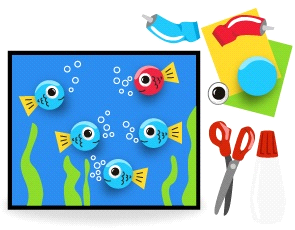 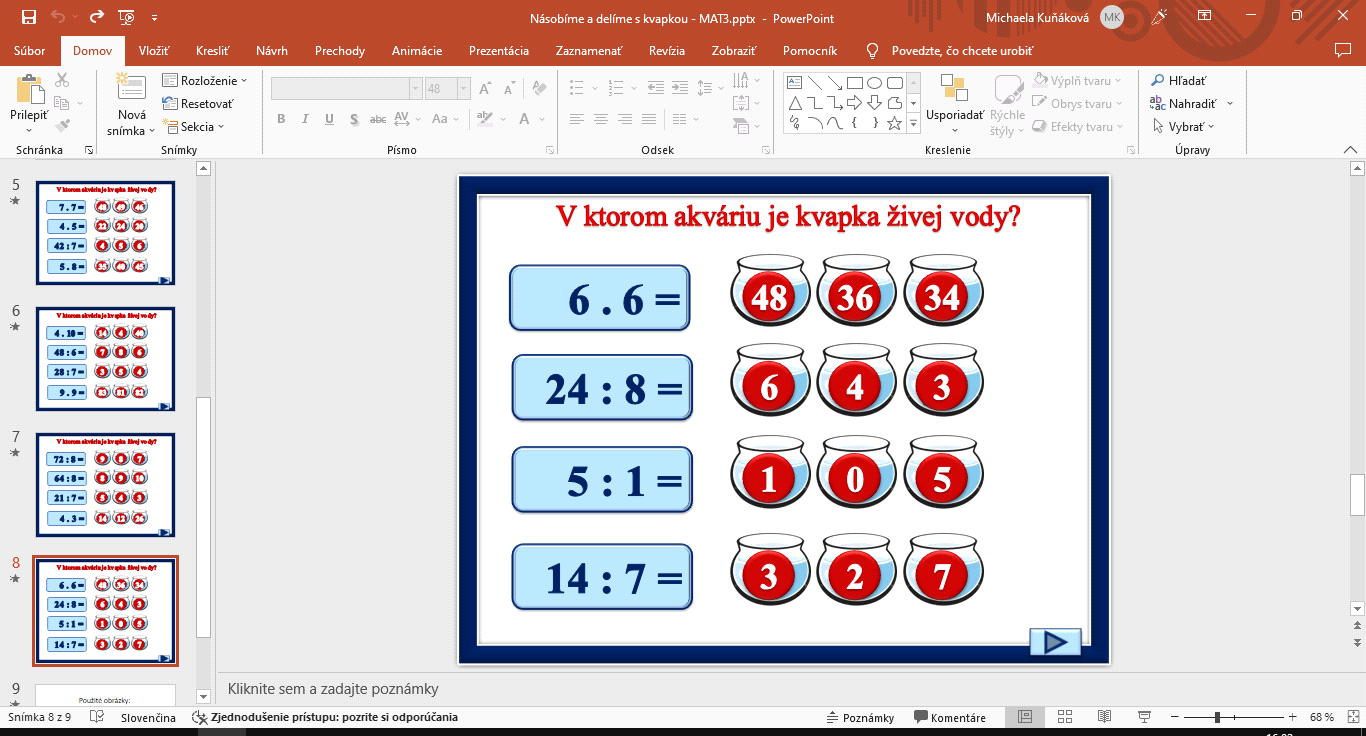 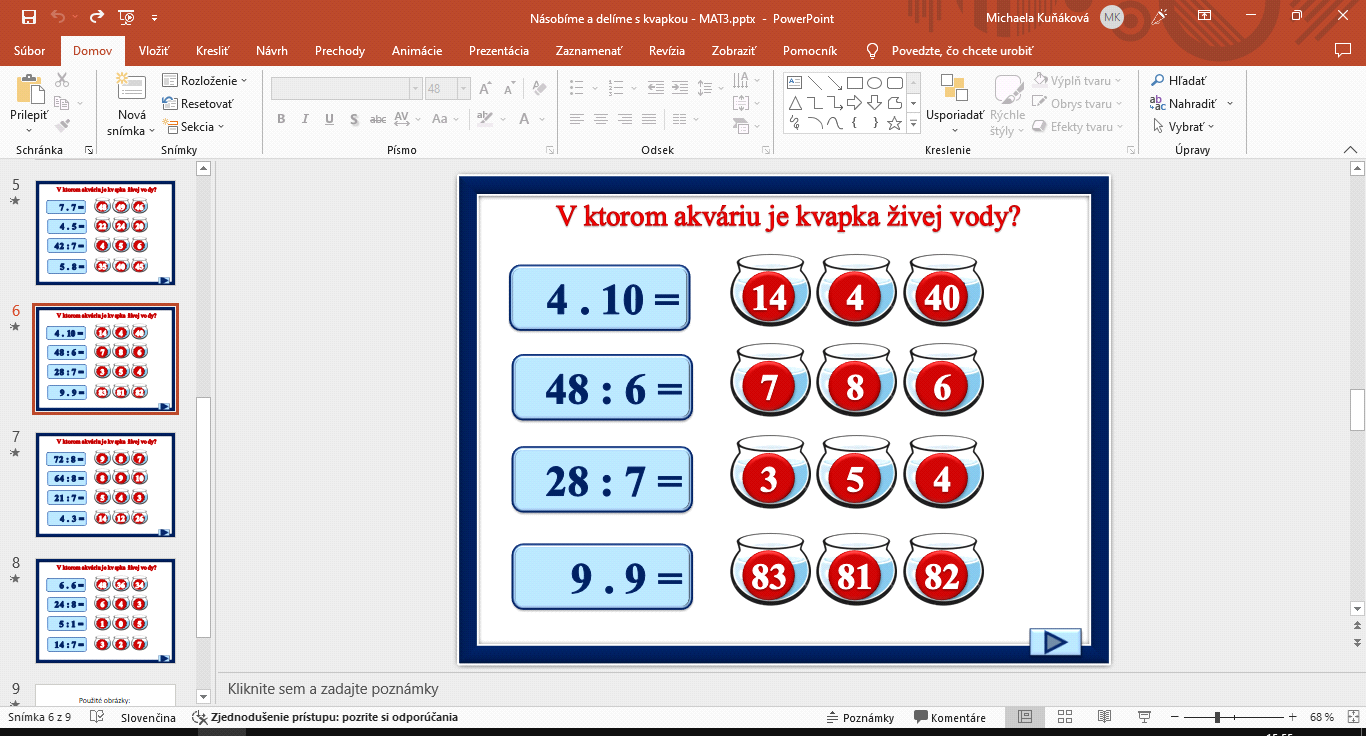 